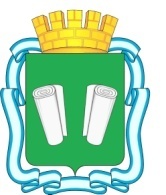 городская Думагородского округа Кинешмашестого созываРЕШЕНИЕот 25.01.2017 № 31/214О внесении изменений в решение городской Думы городского округа Кинешма от 21.12.2016 № 30/209 «О бюджете городского округа Кинешма на 2017 год и плановый период 2018 и 2019 годов»В соответствии с Бюджетным кодексом Российской Федерации, Федеральным законом от 06.10.2003 № 131–ФЗ «Об общих принципах организации местного самоуправления в Российской Федерации», Уставом муниципального образования «Городской округ Кинешма», в целях урегулирования бюджетных отношений,городская Дума городского округа Кинешма решила:	1. Внести следующие изменения в решение городской Думы городского округа Кинешма от 21.12.2016 № 30/209 «О бюджете городского округа Кинешма на 2017 год и плановый период 2018 и 2019 годов»:1.1. В пункте 1 решения:1.1.1. в подпункте 1 число «1 157 286,9» заменить числом «1 093 967,6», число «1 187 936,9» заменить числом «1 125 485,2», число «30 650,0» заменить числом «31 517,6»;1.1.2. в подпункте 2 число «1 164 760,8» заменить числом «1 107 544,3», число «1 189 581,6» заменить числом «1 132 365,1»;1.1.3. в подпункте 3 число «1 177 637,9» заменить числом «1 119 857,3», число «1 196 137,9» заменить числом «1 138 357,3».1.2. В пункте 9 решения:- в абзаце втором число «715 714,7» заменить числом «652 568,8»;- в абзаце третьем число «715 714,7» заменить числом «658 498,2»;- в абзаце четвертом число «715 714,7» заменить числом «657 934,1».1.3. В пункте 12 решения:- в абзаце втором число «150 000,0» заменить числом «178 600,0»;- в абзаце третьем число «162 000,0» заменить числом «190 600,0»;- в абзаце четвертом число «168 000,0» заменить числом «196 600,0».1.4. В пункте 14 решения в абзаце втором число «40 346,2» заменить числом «40 021,2».1.5. Приложение 1 к решению от 21.12.2016 № 30/209 «О бюджете городского округа Кинешма на 2017 год и плановый период 2018 и 2019 годов» изложить в новой редакции (Приложение 1).1.6. Приложение 2 к решению от 21.12.2016 № 30/209 «О бюджете городского округа Кинешма на 2017 год и плановый период 2018 и 2019 годов» изложить в новой редакции (Приложение 2).1.7. Приложение 3 к решению от 21.12.2016 № 30/209 «О бюджете городского округа Кинешма на 2017 год и плановый период 2018 и 2019 годов» изложить в новой редакции (Приложение 3).1.8. Приложение 4 к решению от 21.12.2016 № 30/209 «О бюджете городского округа Кинешма на 2017 год и плановый период 2018 и 2019 годов» изложить в новой редакции (Приложение 4).1.9. Приложение 5 к решению от 21.12.2016 № 30/209 «О бюджете городского округа Кинешма на 2017 год и плановый период 2018 и 2019 годов» изложить в новой редакции (Приложение 5).1.10. Приложение 6 к решению от 21.12.2016 № 30/209 «О бюджете городского округа Кинешма на 2017 год и плановый период 2018 и 2019 годов» изложить в новой редакции (Приложение 6).1.11. Приложение 7 к решению от 21.12.2016 № 30/209 «О бюджете городского округа Кинешма на 2017 год и плановый период 2018 и 2019 годов» изложить в новой редакции (Приложение 7).2. Опубликовать настоящее решение в официальном источнике опубликования муниципальных правовых актов городского округа Кинешма «Вестник органов местного самоуправления городского округа Кинешма».3. Настоящее решение вступает в силу после его официального опубликования.4. Контроль за исполнением настоящего решения возложить на постоянную комиссию по бюджету, экономике, финансовой и налоговой политике городской Думы городского округа Кинешма (Ю.А. Смирнов), на исполняющего обязанности главы городского округа Кинешма (А.В.Пахолков).Исполняющий обязанностиглавы городского округа Кинешма__________________А.В. Пахолков             Председатель городской Думы городского округа Кинешма_____________М.А. БатинПриложение 1
к  решению городской Думы 
городского округа Кинешма  
"О внесении изменений в решение городской Думы 
городского округа Кинешма от 21.12.2016 №30/209    
 "О бюджете городского округа Кинешма на 2017 год
 и плановый период 2018 и 2019 годов"  
от 25.01.2017  № 31/214     Приложение 1
к  решению городской Думы 
городского округа Кинешма  
"О внесении изменений в решение городской Думы 
городского округа Кинешма от 21.12.2016 №30/209    
 "О бюджете городского округа Кинешма на 2017 год
 и плановый период 2018 и 2019 годов"  
от 25.01.2017  № 31/214     Приложение 1
к  решению городской Думы 
городского округа Кинешма  
"О внесении изменений в решение городской Думы 
городского округа Кинешма от 21.12.2016 №30/209    
 "О бюджете городского округа Кинешма на 2017 год
 и плановый период 2018 и 2019 годов"  
от 25.01.2017  № 31/214     Приложение 1
к  решению городской Думы 
городского округа Кинешма  
"О внесении изменений в решение городской Думы 
городского округа Кинешма от 21.12.2016 №30/209    
 "О бюджете городского округа Кинешма на 2017 год
 и плановый период 2018 и 2019 годов"  
от 25.01.2017  № 31/214     Приложение 1
к  решению городской Думы 
городского округа Кинешма  
"О внесении изменений в решение городской Думы 
городского округа Кинешма от 21.12.2016 №30/209    
 "О бюджете городского округа Кинешма на 2017 год
 и плановый период 2018 и 2019 годов"  
от 25.01.2017  № 31/214     Приложение 1
к решению городской Думы 
городского округа Кинешма  
 "О бюджете городского округа Кинешма на 2017 год
 и плановый период 2018 и 2019 годов" 
от 21.12.2016 №30/209     Приложение 1
к решению городской Думы 
городского округа Кинешма  
 "О бюджете городского округа Кинешма на 2017 год
 и плановый период 2018 и 2019 годов" 
от 21.12.2016 №30/209     Приложение 1
к решению городской Думы 
городского округа Кинешма  
 "О бюджете городского округа Кинешма на 2017 год
 и плановый период 2018 и 2019 годов" 
от 21.12.2016 №30/209     Приложение 1
к решению городской Думы 
городского округа Кинешма  
 "О бюджете городского округа Кинешма на 2017 год
 и плановый период 2018 и 2019 годов" 
от 21.12.2016 №30/209     Приложение 1
к решению городской Думы 
городского округа Кинешма  
 "О бюджете городского округа Кинешма на 2017 год
 и плановый период 2018 и 2019 годов" 
от 21.12.2016 №30/209     Показатели  доходов бюджета городского округа Кинешма по кодам бюджетной классификации доходов на 2017 год
 и плановый период 2018 и 2019 годовПоказатели  доходов бюджета городского округа Кинешма по кодам бюджетной классификации доходов на 2017 год
 и плановый период 2018 и 2019 годовПоказатели  доходов бюджета городского округа Кинешма по кодам бюджетной классификации доходов на 2017 год
 и плановый период 2018 и 2019 годовПоказатели  доходов бюджета городского округа Кинешма по кодам бюджетной классификации доходов на 2017 год
 и плановый период 2018 и 2019 годовПоказатели  доходов бюджета городского округа Кинешма по кодам бюджетной классификации доходов на 2017 год
 и плановый период 2018 и 2019 годов(тыс. руб.)(тыс. руб.)(тыс. руб.)(тыс. руб.)(тыс. руб.)Код бюджетной классификации Российской ФедерацииНаименование доходовСуммаСуммаСуммаКод бюджетной классификации Российской ФедерацииНаименование доходов2017 год2018 год2019 год 1 00 00000 00 0000 000НАЛОГОВЫЕ И НЕНАЛОГОВЫЕ ДОХОДЫ441 572,20449 046,10461 923,20 1 01 00000 00 0000 000НАЛОГИ НА ПРИБЫЛЬ, ДОХОДЫ150 056,30161 872,40179 015,50 1 01 02000 01 0000 110Налог на доходы физических лиц150 056,30 61 872,40   179 015,50    1 01 02010 01 0000 110Налог на доходы физических лиц с доходов, источником которых является налоговый агент, за исключением доходов, в отношении которых исчисление и уплата налога осуществляются в соответствии со статьями 227, 227.1 и 228 Налогового кодекса Российской Федерации148 555,70 60 253,70   177 225,30    1 01 02020 01 0000 110Налог на доходы физических лиц с доходов, полученных от осуществления деятельности физическими лицами, зарегистрированными в качестве индивидуальных предпринимателей, нотариусов, занимающихся частной практикой, адвокатов, учредивших адвокатские кабинеты, и других лиц, занимающих частной практикой в соответствии со статьей 227 Налогового кодекса Российской Федерации750,30 809,40   895,10   1 01 02030 01 0000 110Налог на доходы физических лиц с доходов, полученных физическими лицами в соответствии со статьей 228 Налогового Кодекса Российской Федерации450,20485,60   537,00   1 01 02040 01 0000 110Налог на доходы физических лиц в виде фиксированных авансовых платежей с доходов, полученных физическими лицами, являющимися иностранными гражданами, осуществляющими трудовую деятельность по найму на основании патента в соответствии со статьей 2271 Налогового кодекса Российской Федерации300,10323,70   358,10   1 03 00000 00 0000 000НАЛОГИ НА ТОВАРЫ (РАБОТЫ, УСЛУГИ), РЕАЛИЗУЕМЫЕ НА ТЕРРИТОРИИ РОССИЙСКОЙ ФЕДЕРАЦИИ7 746,507 746,507 746,501 03 02000 01 0000 110Акцизы по подакцизным товарам (продукции), производимым на территории Российской Федерации7 746,507 746,50   7 746,50    1 03 02230 01 0000 110Доходы от уплаты акцизов на дизельное топливо, подлежащие распределению между бюджетами субъектов Российской Федерации и местными бюджетами с учетом установленных дифференцированных нормативов отчислений в местные бюджеты2 748,702 748,702 748,70 1 03 02240 01 0000 110Доходы от уплаты акцизов на моторные масла для дизельных и (или) карбюраторных (инжекторных) двигателей, подлежащие распределению между бюджетами субъектов Российской Федерации и местными бюджетами с учетом установленных дифференцированных нормативов отчислений в местные бюджеты41,8041,8041,801 03 02250 01 0000 110Доходы от уплаты акцизов на автомобильный бензин, подлежащие распределению между бюджетами субъектов Российской Федерации и местными бюджетами с учетом установленных дифференцированных нормативов отчислений в местные бюджеты5 999,205 999,205 999,201 03 02260 01 0000 110Доходы от уплаты акцизов на прямогонный бензин, подлежащие распределению между бюджетами субъектов Российской Федерации и местными бюджетами с учетом установленных дифференцированных нормативов отчислений в местные бюджеты-1 043,20-1 043,20-1 043,20 1 05 00000 00 0000 000НАЛОГИ НА СОВОКУПНЫЙ ДОХОД65 906,9066 415,6066 615,60 1 05 02000 00 0000 110Единый налог на вмененный доход для отдельных видов деятельности57 591,3057 600,00     57 600,00    1 05 02010 02 0000 110Единый налог на вмененный доход для отдельных видов деятельности57 591,3057 600,00   57 600,00    1 05 03000 00 0000 110Единый сельскохозяйственный налог15,60 15,60    15,60    1 05 03010 01 0000 110Единый сельскохозяйственный налог15,60  15,60    15,60   1 05 04000 02 0000 110Налог, взимаемый в связи с применением патентной системы налогообложения8 300,00  8 800,00     9 000,00   1 05 04010 02 0000 110Налог, взимаемый в связи с применением патентной системы налогообложения, зачисляемый в бюджеты городских округов8 300,008 800,00     9 000,00    1 06 00000 00 0000 000НАЛОГИ НА ИМУЩЕСТВО155 906,20150 338,00150 338,00 1 06 01000 00 0000 110Налог на имущество физических лиц33 761,30 30 762,00   30 762,00    1 06 01020 04 0000 110Налог на имущество физических лиц, взимаемый по ставкам, применяемым к объектам налогообложения, расположенным в границах городских округов33 761,30 30 762,00     30 762,00    1 06 06000 00 0000 110Земельный налог122 144,90 119 576,00    119 576,00    1 06 06032 04 0000 110Земельный налог с организаций, обладающих земельным участком, расположенным в границах городских округов87 584,80 85 015,00     85 015,00    1 06 06042 04 0000 110Земельный налог с физических лиц, обладающих земельным участком, расположенным в границах городских округов34 560,10 34 561,00    34 561,00    1 08 00000 00 0000 000ГОСУДАРСТВЕННАЯ ПОШЛИНА7 660,007 760,007 860,00 1 08 03000 01 0000 110Государственная пошлина по делам, рассматриваемым в судах общей юрисдикции, мировыми судьями7 600,00 7 700,00     7 800,00    1 08 03010 01 0000 110Государственная пошлина по делам, рассматриваемым в судах общей юрисдикции, мировыми судьями (за исключением Верховного Суда Российской Федерации)7 600,00 7 700,00   7 800,00    1 08 07000 01 0000 110Государственная пошлина за государственную регистрацию, а также за совершение прочих юридически значимых действий60,0060,0060,00 1 08 07150 01 0000 110Государственная пошлина за выдачу разрешения на установку рекламной конструкции60,0060,0060,00 1 11 00000 00 0000 000ДОХОДЫ ОТ ИСПОЛЬЗОВАНИЯ ИМУЩЕСТВА, НАХОДЯЩЕГОСЯ В ГОСУДАРСТВЕННОЙ И МУНИЦИПАЛЬНОЙ СОБСТВЕННОСТИ32 488,8034 239,6031 343,80 1 11 05000 00 0000 120Доходы, получаемые в виде арендной либо иной платы за передачу в возмездное пользование государственного и муниципального имущества (за исключением имущества бюджетных и автономных учреждений, а также имущества государственных и муниципальных унитарных предприятий, в том числе казенных)30 400,00 31 900,80    29 000,00   1 11 05010 00 0000 120Доходы, получаемые в виде арендной платы за земельные участки, государственная собственность на которые не разграничена, а также средства от продажи права на заключение договоров аренды указанных земельных участков28 000,00 29 650,80    27 000,00    1 11 05012 04 0000 120Доходы, получаемые в виде арендной платы за земельные участки, государственная собственность на которые не разграничена и которые расположены в границах городских округов, а также средства от продажи права на заключение договоров аренды указанных земельных участков28 000,00  29 650,80   27 000,00   1 11 05030 00 0000 120Доходы от сдачи в аренду имущества, находящегося в оперативном управлении органов государственной власти, органов местного самоуправления, государственных внебюджетных фондов и созданных ими учреждений (за исключением имущества бюджетных и автономных учреждений)2 400,00  2 250,00   2 000,00    1 11 05034 04 0000 120Доходы от сдачи в аренду имущества, находящегося в оперативном управлении органов управления городских округов и созданных ими учреждений (за исключением имущества муниципальных бюджетных и автономных учреждений)2 400,002 250,00    2 000,00    1 11 07000 00 0000 120Платежи от государственных и муниципальных унитарных предприятий1 022,50  1 272,50    1 277,50   1 11 07010 00 0000 120Доходы от перечисления части прибыли государственных и муниципальных унитарных предприятий, остающейся после уплаты налогов и обязательных платежей1 022,50 1 272,50     1 277,50    1 11 07014 04 0000 120Доходы от перечисления части прибыли, остающейся после уплаты налогов и иных обязательных платежей муниципальных унитарных предприятий, созданных городскими округами1 022,50  1 272,50    1 277,50    1 11 09000 00 0000 120Прочие доходы от использования имущества и прав, находящихся в государственной и муниципальной собственности (за исключением имущества бюджетных и автономных учреждений, а также имущества государственных и муниципальных унитарных предприятий, в том числе казенных)1 066,30 1 066,30    1 066,30    1 11 09044 04 0000 120Прочие поступления от использования имущества, находящегося в собственности городских округов (за исключением имущества муниципальных бюджетных и автономных учреждений, а также имущества муниципальных унитарных предприятий, в том числе казенных)1 066,301 066,30     1 066,30    1 12 00000 00 0000 000ПЛАТЕЖИ ПРИ ПОЛЬЗОВАНИИ ПРИРОДНЫМИ РЕСУРСАМИ558,10586,00615,30 1 12 01000 01 0000 120Плата за негативное воздействие на окружающую среду558,10 586,00    615,30   1 12 01010 01 0000 120Плата  за   выбросы   загрязняющих   веществ   в   атмосферный воздух стационарными объектами33,80 35,50    37,30   1 12 01030 01 0000 120Плата за сбросы загрязняющих  веществ  в  водные объекты59,40 62,30   65,40    1 12 01040 01 0000 120Плата за размещение отходов производства и потребления464,90 488,20    512,60    1 13 00000 00 0000 000ДОХОДЫ ОТ ОКАЗАНИЯ ПЛАТНЫХ УСЛУГ (РАБОТ) И КОМПЕНСАЦИИ ЗАТРАТ ГОСУДАРСТВА2 112,00 1 782,10     1 782,10    1 13 01000 00 0000 000Доходы от оказания платных услуг (работ)2 112,00  1 782,10     1 782,10    1 13 01994 04 0000 130Прочие доходы от оказания платных услуг (работ) получателями средств бюджетов городских округов2 112,001 782,10   1 782,10    1 14 00000 00 0000 000ДОХОДЫ ОТ ПРОДАЖИ МАТЕРИАЛЬНЫХ И НЕМАТЕРИАЛЬНЫХ АКТИВОВ13 800,0013 000,0012 000,00 1 14 02000 00 0000 000Доходы от реализации имущества, находящегося в государственной и муниципальной собственности (за исключением имущества бюджетных и автономных учреждений, а также имущества государственных и муниципальных унитарных предприятий, в том числе казенных)8 400,00 8 000,00    8 000,00    1 14 02043 04 0000 410Доходы от реализации иного имущества, находящегося в собственности городских округов (за исключением имущества муниципальных бюджетных и автономных учреждений, а также имущества муниципальных унитарных предприятий, в том числе казенных), в части реализации основных  средств по указанному имуществу8 400,00  8 000,00    8 000,00    1 14 06000 00 0000 430Доходы от продажи земельных участков, находящихся в государственной и муниципальной собственности5 400,00 5 000,00    4 000,00    1 14 06012 04 0000 430Доходы от продажи земельных участков, государственная собственность на которые не разграничена и которые расположены в границах городских округов5 400,00 5 000,00   4 000,00    1 16 00000 00 0000 000ШТРАФЫ, САНКЦИИ, ВОЗМЕЩЕНИЕ УЩЕРБА3 340,003 328,503 338,00 1 16 03000 00 0000 140Денежные взыскания (штрафы) за нарушение законодательства о налогах и сборах145,00152,50    160,00    1 16 03010 01 0000 140Денежные взыскания (штрафы) за нарушение законодательства о налогах и сборах, предусмотренные статьями 116, 118, статьей 119.1, пунктами 1 и 2 статьи 120, статьями 125, 126, 128, 129, 129.1, 132, 133, 134, 135, 135.1 Налогового кодекса Российской Федерации100,00 105,00   110,00    1 16 03030 01 0000 140Денежные взыскания (штрафы) за административные правонарушения в области налогов и сборов, предусмотренные Кодексом Российской Федерации об административных правонарушениях45,00 47,50     50,00   1 16 06000 01 0000 140Денежные взыскания (штрафы) за нарушение законодательства о применении контрольно-кассовой техники при осуществлении наличных денежных расчетов и (или) расчетов с использованием платежных карт110,00 120,00    130,00   1 16 08000 01 0000 140Денежные взыскания (штрафы) за административные правонарушения в области государственного регулирования производства и оборота этилового спирта, алкогольной, спиртосодержащей и табачной продукции180,50 187,00     187,00   1 16 08010 01 0000 140Денежные взыскания (штрафы) за административные правонарушения в области государственного регулирования производства и оборота этилового спирта, алкогольной, спиртосодержащей продукции115,00 120,00    120,00   1 16 08020 01 0000 140Денежные взыскания (штрафы) за административные правонарушения в области государственного регулирования производства и оборота табачной продукции65,5067,00    67,00    1 16 25000 00 0000 140Денежные взыскания (штрафы) за нарушение законодательства Российской Федерации о недрах, об особо охраняемых природных территориях, об охране и использовании животного мира, об экологической экспертизе, в области охраны окружающей среды, о рыболовстве и сохранении водных биологических ресурсов, земельного законодательства, лесного законодательства, водного законодательства64,00 74,00    74,00   1 16 25030 01 0000 140Денежные взыскания (штрафы) за нарушение законодательства Российской Федерации об охране и использовании животного мира 24,00 24,00    24,00   1 16 25060 01 0000 140Денежные взыскания (штрафы) за нарушение земельного законодательства40,00  50,00     50,00    1 16 28000 01 0000 140Денежные взыскания (штрафы) за нарушение законодательства в области обеспечения санитарно-эпидемиологического благополучия человека и законодательства в сфере защиты прав потребителей234,50 242,00   242,00   1 16 33000 00 0000 140 Денежные взыскания (штрафы) за нарушение законодательства Российской Федерации о контрактной системе в сфере закупок товаров, работ, услуг для обеспечения государственных и муниципальных нужд42,00 48,00     60,00   1 16 33040 04 0000 140 Денежные взыскания (штрафы) за нарушение законодательства Российской Федерации о контрактной системе в сфере закупок товаров, работ, услуг для обеспечения государственных и муниципальных нужд для нужд городских округов42,0048,00    60,00   1 16 43000 01 0000 140Денежные взыскания (штрафы) за нарушение законодательства Российской Федерации об административных правонарушениях, предусмотренные статьей 20.25 Кодекса Российской Федерации об административных правонарушениях10,00 9,00   9,00   1 16 51020 02 0000 140Денежные взыскания (штрафы), установленные законами субъектов Российской Федерации за несоблюдение муниципальных правовых актов, зачисляемые в бюджеты городских округов120,00 108,00    96,00    1 16 90000 00 0000 140Прочие поступления от денежных взысканий (штрафов) и иных сумм в возмещение ущерба2 434,002 388,00    2 380,00    1 16 90040 04 0000 140Прочие поступления от денежных взысканий (штрафов) и иных сумм в возмещение ущерба, зачисляемые в бюджеты городских округов2 434,002 388,00     2 380,00    1 17 00000 00 0000 000ПРОЧИЕ НЕНАЛОГОВЫЕ ДОХОДЫ1 997,401 977,401 268,40 1 17 05000 00 0000 180Прочие неналоговые доходы1 997,40  1 977,40     1 268,40    1 17 05040 04 0002 180Плата по договорам на установку и эксплуатацию рекламной конструкции для учета прочих неналоговых доходов бюджетов городских округов1 046,60  1 241,30    636,00    1 17 05040 04 0003 180Взносы от погашения ипотечных кредитов для учета прочих неналоговых доходов бюджетов городских округов546,20 358,20   235,60    1 17 05040 04 0004 180Прочие неналоговые доходы бюджетов городских округов44,000,00 0,00  1 17 05040 04 0006 180Плата по договорам на размещение нестационарного объекта для осуществления торговли и оказания услуг на территории городского округа Кинешма для учета прочих неналоговых доходов бюджетов городских округов360,60 377,90    396,80    2 00 00000 00 0000 000БЕЗВОЗМЕЗДНЫЕ ПОСТУПЛЕНИЯ652 395,40658 498,20657 934,10 2 02 00000 00 0000 000Безвозмездные поступления от других бюджетов бюджетной системы Российской Федерации652 568,80658 498,20657 934,10 2 02 10000 00 0000 151Дотации бюджетам субъектов Российской Федерации и муниципальных образований333 691,80340 541,90     338 423,70    2 02 15001 04 0000 151Дотации бюджетам городских округов на выравнивание бюджетной обеспеченности333 691,80 340 541,90     338 423,70    2 02 20000 00 0000 151Субсидии бюджетам бюджетной системы Российской Федерации (межбюджетные субсидии)6 965,90 7 273,10     7 599,30    2 02 29999 04 0000 151Прочие субсидии бюджетам городских округов6 965,90  7 273,10      7 599,30    2 02 30000 00 0000 151Субвенции бюджетам субъектов Российской Федерации и муниципальных образований311 911,10310 683,20311 911,10 2 02 30024 04 0000 151Субвенции бюджетам городских округов на выполнение передаваемых полномочий субъектов Российской Федерации8 356,108 356,108 356,202 02 35082 04 0000 151Субвенции бюджетам городских округов на предоставление жилых помещений детям-сиротам и детям, оставшимся без попечения родителей, лицам из их числа по договорам найма специализированных жилых помещений1 227,900,00 1 227,90 2 02 39999 04 0000 151Прочие субвенции бюджетам городских округов302 327,10302 327,10302 327,102 08 00000 00 0000 000ПЕРЕЧИСЛЕНИЯ ДЛЯ ОСУЩЕСТВЛЕНИЯ ВОЗВРАТА (ЗАЧЕТА) ИЗЛИШНЕ УПЛАЧЕННЫХ ИЛИ ИЗЛИШНЕ ВЗЫСКАННЫХ СУММ НАЛОГОВ, СБОРОВ И ИНЫХ ПЛАТЕЖЕЙ, А ТАКЖЕ СУММ ПРОЦЕНТОВ ЗА НЕСВОЕВРЕМЕННОЕ ОСУЩЕСТВЛЕНИЕ ТАКОГО ВОЗВРАТА И ПРОЦЕНТОВ, НАЧИСЛЕННЫХ НА ИЗЛИШНЕ ВЗЫСКАННЫЕ СУММЫ0,000,000,002 08 04000 04 0000 180Перечисления из бюджетов городских округов (в бюджеты городских округов) для осуществления возврата (зачета) излишне уплаченных или излишне взысканных сумм налогов, сборов и иных платежей, а также сумм процентов за несвоевременное осуществление такого возврата и процентов, начисленных на излишне взысканные суммы0,000,000,002 19 00000 00 0000 000ВОЗВРАТ ОСТАТКОВ СУБСИДИЙ, СУБВЕНЦИЙ И ИНЫХ МЕЖБЮДЖЕТНЫХ ТРАНСФЕРТОВ, ИМЕЮЩИХ ЦЕЛЕВОЕ НАЗНАЧЕНИЕ, ПРОШЛЫХ ЛЕТ-173,400,000,002 19 60010 04 0000 151Возврат прочих остатков субсидий, субвенций и иных межбюджетных трансфертов, имеющих целевое назначение, прошлых лет из бюджетов городских округов-173,400,000,00В С Е Г О:1 093 967,60 1 107 544,30    1 119 857,30   Приложение 2
к  решению городской Думы 
городского округа Кинешма  
"О внесении изменений в решение городской Думы 
городского округа Кинешма от 21.12.2016 №30/209    
 "О бюджете городского округа Кинешма на 2017 год
 и плановый период 2018 и 2019 годов"  
от 25.01.2017  № 31/214     Приложение 2
к  решению городской Думы 
городского округа Кинешма  
"О внесении изменений в решение городской Думы 
городского округа Кинешма от 21.12.2016 №30/209    
 "О бюджете городского округа Кинешма на 2017 год
 и плановый период 2018 и 2019 годов"  
от 25.01.2017  № 31/214     Приложение 2
к  решению городской Думы 
городского округа Кинешма  
"О внесении изменений в решение городской Думы 
городского округа Кинешма от 21.12.2016 №30/209    
 "О бюджете городского округа Кинешма на 2017 год
 и плановый период 2018 и 2019 годов"  
от 25.01.2017  № 31/214     Приложение 2
к  решению городской Думы 
городского округа Кинешма  
"О внесении изменений в решение городской Думы 
городского округа Кинешма от 21.12.2016 №30/209    
 "О бюджете городского округа Кинешма на 2017 год
 и плановый период 2018 и 2019 годов"  
от 25.01.2017  № 31/214     Приложение 2
к  решению городской Думы 
городского округа Кинешма  
"О внесении изменений в решение городской Думы 
городского округа Кинешма от 21.12.2016 №30/209    
 "О бюджете городского округа Кинешма на 2017 год
 и плановый период 2018 и 2019 годов"  
от 25.01.2017  № 31/214     Приложение 2
к решению городской Думы 
городского округа Кинешма  
 "О бюджете городского округа Кинешма на 2017 год
 и плановый период 2018 и 2019 годов" 
от 21.12.2016 №30/209       Приложение 2
к решению городской Думы 
городского округа Кинешма  
 "О бюджете городского округа Кинешма на 2017 год
 и плановый период 2018 и 2019 годов" 
от 21.12.2016 №30/209       Приложение 2
к решению городской Думы 
городского округа Кинешма  
 "О бюджете городского округа Кинешма на 2017 год
 и плановый период 2018 и 2019 годов" 
от 21.12.2016 №30/209       Приложение 2
к решению городской Думы 
городского округа Кинешма  
 "О бюджете городского округа Кинешма на 2017 год
 и плановый период 2018 и 2019 годов" 
от 21.12.2016 №30/209       Приложение 2
к решению городской Думы 
городского округа Кинешма  
 "О бюджете городского округа Кинешма на 2017 год
 и плановый период 2018 и 2019 годов" 
от 21.12.2016 №30/209       Перечень главных администраторов доходов бюджета городского округа Кинешма  с указанием объема закрепленных за ними доходов  бюджета городского округа Кинешма в разрезе кодов классификации доходов бюджета на 2017 год  и плановый период 2018 и 2019 годовПеречень главных администраторов доходов бюджета городского округа Кинешма  с указанием объема закрепленных за ними доходов  бюджета городского округа Кинешма в разрезе кодов классификации доходов бюджета на 2017 год  и плановый период 2018 и 2019 годовПеречень главных администраторов доходов бюджета городского округа Кинешма  с указанием объема закрепленных за ними доходов  бюджета городского округа Кинешма в разрезе кодов классификации доходов бюджета на 2017 год  и плановый период 2018 и 2019 годовПеречень главных администраторов доходов бюджета городского округа Кинешма  с указанием объема закрепленных за ними доходов  бюджета городского округа Кинешма в разрезе кодов классификации доходов бюджета на 2017 год  и плановый период 2018 и 2019 годовПеречень главных администраторов доходов бюджета городского округа Кинешма  с указанием объема закрепленных за ними доходов  бюджета городского округа Кинешма в разрезе кодов классификации доходов бюджета на 2017 год  и плановый период 2018 и 2019 годов(тыс. руб.)(тыс. руб.)(тыс. руб.)(тыс. руб.)(тыс. руб.)Наименование доходовКод бюджетной классификации Российской ФедерацииСумма Сумма Сумма Наименование доходовКод бюджетной классификации Российской ФедерацииСумма Сумма Сумма Наименование доходовКод бюджетной классификации Российской Федерациина 2017 годна 2018 годна 2019 годУправление Федеральной службы по надзору в сфере природопользования (Росприроднадзора) по Ивановской области048558,10586,00615,30Плата  за   выбросы   загрязняющих   веществ   в   атмосферный воздух стационарными объектами1 12 01010 01 0000 12033,8035,50     37,30   Плата за сбросы загрязняющих  веществ  в  водные объекты1 12 01030 01 0000 12059,40  62,30     65,40   Плата за размещение отходов производства и потребления1 12 01040 01 0000 120464,90  488,20      512,60   Отдел государственного контроля, надзора и охраны водных биологических ресурсов по Ивановской области Московско-Окского территориального управления Федерального агентства по рыболовству 076244,00  244,00     244,00   Денежные взыскания (штрафы) за нарушение законодательства об охране и использовании животного мира 1 16 25030 01 6000 14024,00  24,00    24,00   Прочие поступления от денежных взысканий (штрафов) и иных сумм в возмещение ущерба, зачисляемые в бюджеты городских округов 1 16 90040 04 6000 140220,00 220,00     220,00   Управление Федерального казначейства по Ивановской области1007 746,507 746,507 746,50Доходы от уплаты акцизов на дизельное топливо, подлежащие распределению между бюджетами субъектов Российской Федерации и местными бюджетами с учетом установленных дифференцированных нормативов отчислений в местные бюджеты1 03 02230 01 0000 1102 748,702 748,70     2 748,70   Доходы от уплаты акцизов на моторные масла для дизельных и (или) карбюраторных (инжекторных) двигателей, подлежащие распределению между бюджетами субъектов Российской Федерации и местными бюджетами с учетом установленных дифференцированных нормативов отчислений в местные бюджеты1 03 02240 01 0000 11041,80  41,80    41,80   Доходы от уплаты акцизов на автомобильный бензин, подлежащие распределению между бюджетами субъектов Российской Федерации и местными бюджетами с учетом установленных дифференцированных нормативов отчислений в местные бюджеты1 03 02250 01 0000 1105 999,20 5 999,20   5 999,20   Доходы от уплаты акцизов на прямогонный бензин, подлежащие распределению между бюджетами субъектов Российской Федерации и местными бюджетами с учетом установленных дифференцированных нормативов отчислений в местные бюджеты1 03 02260 01 0000 110-1 043,20-  1 043,20   - 1 043,20   Управление государственного автодорожного надзора по Ивановской области Федеральной службы по надзору в сфере транспорта1065,00  10,00     10,00   Прочие поступления от денежных взысканий (штрафов) и иных сумм в возмещение ущерба, зачисляемые в бюджеты городских округов 1 16 90040 04 0000 1405,00 10,00    10,00   Управление Федеральной службы по надзору в сфере защиты прав потребителей и благополучия человека по Ивановской области14113,00 13,00     13,00   Денежные взыскания (штрафы) за нарушение законодательства в области обеспечения санитарно-эпидемиологического благополучия человека и законодательства в сфере защиты прав потребителей 1 16 28000 01 0000 14012,00                 12,00                     12,00   Прочие поступления от денежных взысканий (штрафов) и иных сумм в возмещение ущерба, зачисляемые в бюджеты городских округов 1 16 90040 04 0000 1401,00                   1,00                       1,00   Управление Федеральной антимонопольной службы по Ивановской области16142,00                 48,00                     60,00   Денежные взыскания (штрафы) за нарушение законодательства Российской Федерации о контрактной системе в сфере закупок товаров, работ, услуг для обеспечения государственных и муниципальных нужд для нужд городских округов1 16 33040 04 0000 14042,00                 48,00                     60,00   Федеральное казенное учреждение "Центр Государственной инспекции по маломерным судам Министерства Российской Федерации по делам гражданской обороны, чрезвычайным ситуациям и ликвидации последствий стихийных бедствий по Ивановской области"1777,007,007,00Прочие поступления от денежных взысканий (штрафов) и иных сумм в возмещение ущерба, зачисляемые в бюджеты городских округов 1 16 90040 04 0000 1407,00                   7,00                       7,00   Межрайонная инспекция Федеральной налоговой службы №5 по Ивановской области182379 724,40386 598,50404 059,10Налог на доходы физических лиц с доходов, источником которых является налоговый агент, за исключением доходов, в отношении которых исчисление и уплата налога осуществляются в соответствии со статьями 227, 227.1 и 228 Налогового кодекса Российской Федерации 1 01 02010 01 0000 110148 555,70        160 253,70            177 225,30   Налог на доходы физических лиц с доходов, полученных от осуществления деятельности физическими лицами, зарегистрированными в качестве индивидуальных предпринимателей, нотариусов, занимающихся частной практикой, адвокатов, учредивших адвокатские кабинеты, и других лиц, занимающих частной практикой в соответствии со статьей 227 Налогового кодекса Российской Федерации 1 01 02020 01 0000 110750,30               809,40                   895,10   Налог на доходы физических лиц с доходов, полученных физическими лицами в соответствии со статьей 228 Налогового Кодекса Российской Федерации1 01 02030 01 0000 110450,20               485,60                   537,00   Налог на доходы физических лиц в виде фиксированных авансовых платежей с доходов, полученных физическими лицами, являющимися иностранными гражданами, осуществляющими трудовую деятельность по найму на основании патента в соответствии со статьей 227.1 Налогового кодекса Российской Федерации1 01 02040 01 0000 110300,10               323,70                   358,10   Единый налог на вмененный доход для отдельных видов деятельности 1 05 02010 02 0000 11057 591,30          57 600,00              57 600,00   Единый сельскохозяйственный налог 1 05 03010 01 0000 11015,60                 15,60                     15,60   Налог, взимаемый в связи с применением патентной системы налогообложения, зачисляемый в бюджеты городских округов1 05 04010 02 0000 1108 300,00            8 800,00                9 000,00   Налог на имущество физических лиц, взимаемый по ставкам, применяемым к объектам налогообложения, расположенным в границах городских округов 1 06 01020 04 0000 11033 761,30          30 762,00              30 762,00   Земельный налог с организаций, обладающих земельным участком, расположенным в границах городских округов 1 06 06032 04 0000 11087 584,80          85 015,00              85 015,00   Земельный налог с физических лиц, обладающих земельным участком, расположенным в границах городских округов 1 06 06042 04 0000 11034 560,10          34 561,00              34 561,00   Государственная пошлина по делам, рассматриваемым в судах общей юрисдикции, мировыми судьями (за исключением Верховного Суда Российской Федерации) 1 08 03010 01 0000 1107 600,00            7 700,00                7 800,00   Денежные взыскания (штрафы) за нарушение законодательства о налогах и сборах, предусмотренные статьями 116, 118, статьей 119.1, пунктами 1 и 2 статьи 120, статьями 125, 126, 128, 129, 129.1, 132, 133, 134, 135, 135.1 Налогового кодекса Российской Федерации 1 16 03010 01 0000 140100,00               105,00                   110,00   Денежные взыскания (штрафы) за административные правонарушения в области налогов и сборов, предусмотренные Кодексом Российской Федерации об административных правонарушениях 1 16 03030 01 0000 14045,00                 47,50                     50,00   Денежные взыскания (штрафы) за нарушение законодательства о применении контрольно-кассовой техники при осуществлении наличных денежных расчетов и (или) расчетов с использованием платежных карт1 16 06000 01 0000 140110,00               120,00                   130,00   Управление Министерства внутренних дел Российской Федерации по Ивановской области1882 342,002 366,002 376,00Денежные взыскания (штрафы) за административные правонарушения в области государственного регулирования производства и оборота этилового спирта, алкогольной, спиртосодержащей продукции1 16 08010 01 0000 140115,00               120,00                   120,00   Денежные взыскания (штрафы) за административные правонарушения в области государственного регулирования производства и оборота табачной продукции1 16 08020 01 0000 14065,50                 67,00                     67,00   Денежные взыскания (штрафы) за нарушение законодательства в области обеспечения санитарно-эпидемиологического благополучия человека и законодательства в сфере защиты прав потребителей1 16 28000 01 0000 140222,50               230,00                   230,00   Денежные взыскания (штрафы) за нарушение законодательства Российской Федерации об административных правонарушениях, предусмотренные статьей 20.25 Кодекса Российской Федерации об административных правонарушениях1 16 43000 01 0000 1409,00                   9,00                       9,00   Прочие поступления от денежных взысканий (штрафов) и иных сумм в возмещение ущерба, зачисляемые в бюджеты городских округов 1 16 90040 04 0000 1401 930,00            1 940,00                1 950,00   Управление Федеральной службы государственной регистрации, кадастра и картографии по Ивановской области32140,00                 50,00                     50,00   Денежные взыскания (штрафы) за нарушение земельного законодательства1 16 25060 01 0000 14040,00                 50,00                     50,00   Управление Федеральной службы судебных приставов по Ивановской области3221,000,00 0,00 Денежные взыскания (штрафы) за нарушение земельного законодательства1 16 25060 01 0000 1401,000,00 0,00 Управление образования администрации городского округа Кинешма953383,00                   9,10                       9,10   Невыясненные поступления, зачисляемые в бюджеты городских округов1 17 01040 04 0000 1800,000,000,00Прочие доходы от оказания платных услуг (работ) получателями средств бюджетов городских округов 1 13 01994 04 0000 130339,009,109,10Прочие неналоговые доходы бюджетов городских округов 1 17 05040 04 0004 18044,000,000,00Финансовое управление администрации городского округа Кинешма954652 395,40658 498,20657 934,10Невыясненные поступления, зачисляемые в бюджеты городских округов1 17 01040 04 0000 1800,000,000,00Дотации бюджетам городских округов на выравнивание бюджетной обеспеченности 2 02 15001 04 0000 151333 691,80340 541,90338 423,70Прочие субсидии бюджетам городских округов 2 02 29999 04 0000 1516 965,907 273,107 599,30Субвенции бюджетам городских округов на выполнение передаваемых полномочий субъектов Российской Федерации 2 02 30024 04 0000 1518 356,108 356,108 356,10Субвенции бюджетам городских округов на предоставление жилых помещений детям-сиротам и детям, оставшимся без попечения родителей, лицам из их числа по договорам найма специализированных жилых помещений2 02 35082 04 0000 1511 227,900,001 227,90Прочие субвенции бюджетам городских округов2 02 39999 04 0000 151302 327,10302 327,10302 327,10Перечисления из бюджетов городских округов (в бюджеты городских округов) для осуществления возврата (зачета) излишне уплаченных или излишне взысканных сумм налогов, сборов и иных платежей, а также сумм процентов за несвоевременное осуществление такого возврата и процентов, начисленных на излишне взысканные суммы2 08 04000 04 0000 1800,000,000,00Возврат прочих остатков субсидий, субвенций и иных межбюджетных трансфертов, имеющих целевое назначение, прошлых лет из бюджетов городских округов2 19 60010 04 0000 151-173,400,000,00Управление жилищно-коммунального хозяйства администрации городского округа Кинешма9551 066,30            1 066,30                1 066,30   Прочие поступления от использования имущества, находящегося в собственности городских округов (за исключением имущества муниципальных бюджетных и автономных учреждений, а также имущества муниципальных унитарных предприятий, в том числе казенных) 1 11 09044 04 0000 1201 066,30            1 066,30                1 066,30   Невыясненные поступления, зачисляемые в бюджеты городских округов1 17 01040 04 0000 1800,000,000,00Администрация городского округа Кинешма9615 199,90            5 400,90                4 666,90   Государственная пошлина за выдачу разрешения на установку рекламной конструкции 1 08 07150 01 0000 11060,00                 60,00                     60,00   Доходы от перечисления части прибыли, остающейся после уплаты налогов и иных обязательных платежей муниципальных унитарных предприятий, созданных городскими округами 1 11 07014 04 0000 1201 022,50            1 272,50                1 277,50   Прочие доходы от оказания платных услуг (работ) получателями средств бюджетов городских округов 1 13 01994 04 0000 1301 773,00            1 773,00                1 773,00   Денежные взыскания (штрафы), установленные законами субъектов Российской Федерации за несоблюдение муниципальных правовых актов, зачисляемые в бюджеты городских округов1 16 51020 02 0000 140120,00               108,00                     96,00   Прочие поступления от денежных взысканий (штрафов) и иных сумм в возмещение ущерба, зачисляемые в бюджеты городских округов 1 16 90040 04 0000 140271,00               210,00                   192,00   Невыясненные поступления, зачисляемые в бюджеты городских округов1 17 01040 04 0000 1800,000,000,00Плата по договорам на установку и эксплуатацию рекламной конструкции для учета прочих неналоговых доходов бюджетов городских округов 1 17 05040 04 0002 1801 046,60            1 241,30                   636,00   Взносы от погашения ипотечных кредитов для учета прочих неналоговых доходов бюджетов городских округов 1 17 05040 04 0003 180546,20               358,20                   235,60   Плата по договорам на размещение нестационарного объекта для осуществления торговли и оказания услуг на территории городского округа Кинешма для учета прочих неналоговых доходов бюджетов городских округов1 17 05040 04 0006 180360,60               377,90                   396,80   Комитет имущественных и земельных отношений администрации городского округа Кинешма96544 200,0044 900,8041 000,00Доходы, получаемые в виде арендной платы за земельные участки, государственная собственность на которые не разграничена и которые расположены в границах городских округов, а также средства от продажи права на заключение договоров аренды указанных земельных участков 1 11 05012 04 0000 12028 000,00          29 650,80              27 000,00   Доходы от сдачи в аренду имущества, находящегося в оперативном управлении органов управления городских округов и созданных ими учреждений (за исключением имущества муниципальных бюджетных и автономных учреждений) 1 11 05034 04 0000 1202 400,00            2 250,00                2 000,00   Доходы от реализации иного имущества, находящегося в собственности городских округов (за исключением имущества муниципальных бюджетных и автономных учреждений, а также имущества муниципальных унитарных предприятий, в том числе казенных), в части реализации основных средств по указанному имуществу 1 14 02043 04 0000 4108 400,00            8 000,00                8 000,00   Доходы от продажи земельных участков, государственная собственность на которые не разграничена и которые расположены в границах городских округов 1 14 06012 04 0000 4305 400,00            5 000,00                4 000,00   Невыясненные поступления, зачисляемые в бюджеты городских округов1 17 01040 04 0000 1800,000,000,00В С Е Г О:В С Е Г О:1 093 967,601 107 544,301 119 857,30Приложение 3
к  решению городской Думы 
городского округа Кинешма  
"О внесении изменений в решение городской Думы 
городского округа Кинешма от 21.12.2016 №30/209    
 "О бюджете городского округа Кинешма на 2017 год
 и плановый период 2018 и 2019 годов"  
от 25.01.2017  № 31/214     Приложение 3
к  решению городской Думы 
городского округа Кинешма  
"О внесении изменений в решение городской Думы 
городского округа Кинешма от 21.12.2016 №30/209    
 "О бюджете городского округа Кинешма на 2017 год
 и плановый период 2018 и 2019 годов"  
от 25.01.2017  № 31/214     Приложение 3
к  решению городской Думы 
городского округа Кинешма  
"О внесении изменений в решение городской Думы 
городского округа Кинешма от 21.12.2016 №30/209    
 "О бюджете городского округа Кинешма на 2017 год
 и плановый период 2018 и 2019 годов"  
от 25.01.2017  № 31/214     Приложение 3
к  решению городской Думы 
городского округа Кинешма  
"О внесении изменений в решение городской Думы 
городского округа Кинешма от 21.12.2016 №30/209    
 "О бюджете городского округа Кинешма на 2017 год
 и плановый период 2018 и 2019 годов"  
от 25.01.2017  № 31/214     Приложение 3
к  решению городской Думы 
городского округа Кинешма  
"О внесении изменений в решение городской Думы 
городского округа Кинешма от 21.12.2016 №30/209    
 "О бюджете городского округа Кинешма на 2017 год
 и плановый период 2018 и 2019 годов"  
от 25.01.2017  № 31/214     Приложение 3
к  решению городской Думы 
городского округа Кинешма  
"О внесении изменений в решение городской Думы 
городского округа Кинешма от 21.12.2016 №30/209    
 "О бюджете городского округа Кинешма на 2017 год
 и плановый период 2018 и 2019 годов"  
от 25.01.2017  № 31/214     Приложение 3
к решению городской Думы 
городского округа Кинешма  
 "О бюджете городского округа Кинешма на 2017 год
 и плановый период 2018 и 2019 годов" 
от 21.12.2016 №30/209     Приложение 3
к решению городской Думы 
городского округа Кинешма  
 "О бюджете городского округа Кинешма на 2017 год
 и плановый период 2018 и 2019 годов" 
от 21.12.2016 №30/209     Приложение 3
к решению городской Думы 
городского округа Кинешма  
 "О бюджете городского округа Кинешма на 2017 год
 и плановый период 2018 и 2019 годов" 
от 21.12.2016 №30/209     Приложение 3
к решению городской Думы 
городского округа Кинешма  
 "О бюджете городского округа Кинешма на 2017 год
 и плановый период 2018 и 2019 годов" 
от 21.12.2016 №30/209     Приложение 3
к решению городской Думы 
городского округа Кинешма  
 "О бюджете городского округа Кинешма на 2017 год
 и плановый период 2018 и 2019 годов" 
от 21.12.2016 №30/209     Приложение 3
к решению городской Думы 
городского округа Кинешма  
 "О бюджете городского округа Кинешма на 2017 год
 и плановый период 2018 и 2019 годов" 
от 21.12.2016 №30/209     Перечень  главных администраторов источников финансирования  дефицита бюджета городского округа Кинешма с указанием объемов администрируемых  источников финансирования дефицита бюджета городского округа Кинешма по кодам классификации источников финансирования дефицита бюджета на 2017 год и плановый период 2018 и 2019 годовПеречень  главных администраторов источников финансирования  дефицита бюджета городского округа Кинешма с указанием объемов администрируемых  источников финансирования дефицита бюджета городского округа Кинешма по кодам классификации источников финансирования дефицита бюджета на 2017 год и плановый период 2018 и 2019 годовПеречень  главных администраторов источников финансирования  дефицита бюджета городского округа Кинешма с указанием объемов администрируемых  источников финансирования дефицита бюджета городского округа Кинешма по кодам классификации источников финансирования дефицита бюджета на 2017 год и плановый период 2018 и 2019 годовПеречень  главных администраторов источников финансирования  дефицита бюджета городского округа Кинешма с указанием объемов администрируемых  источников финансирования дефицита бюджета городского округа Кинешма по кодам классификации источников финансирования дефицита бюджета на 2017 год и плановый период 2018 и 2019 годовПеречень  главных администраторов источников финансирования  дефицита бюджета городского округа Кинешма с указанием объемов администрируемых  источников финансирования дефицита бюджета городского округа Кинешма по кодам классификации источников финансирования дефицита бюджета на 2017 год и плановый период 2018 и 2019 годовПеречень  главных администраторов источников финансирования  дефицита бюджета городского округа Кинешма с указанием объемов администрируемых  источников финансирования дефицита бюджета городского округа Кинешма по кодам классификации источников финансирования дефицита бюджета на 2017 год и плановый период 2018 и 2019 годовПеречень  главных администраторов источников финансирования  дефицита бюджета городского округа Кинешма с указанием объемов администрируемых  источников финансирования дефицита бюджета городского округа Кинешма по кодам классификации источников финансирования дефицита бюджета на 2017 год и плановый период 2018 и 2019 годовПеречень  главных администраторов источников финансирования  дефицита бюджета городского округа Кинешма с указанием объемов администрируемых  источников финансирования дефицита бюджета городского округа Кинешма по кодам классификации источников финансирования дефицита бюджета на 2017 год и плановый период 2018 и 2019 годовПеречень  главных администраторов источников финансирования  дефицита бюджета городского округа Кинешма с указанием объемов администрируемых  источников финансирования дефицита бюджета городского округа Кинешма по кодам классификации источников финансирования дефицита бюджета на 2017 год и плановый период 2018 и 2019 годовПеречень  главных администраторов источников финансирования  дефицита бюджета городского округа Кинешма с указанием объемов администрируемых  источников финансирования дефицита бюджета городского округа Кинешма по кодам классификации источников финансирования дефицита бюджета на 2017 год и плановый период 2018 и 2019 годовПеречень  главных администраторов источников финансирования  дефицита бюджета городского округа Кинешма с указанием объемов администрируемых  источников финансирования дефицита бюджета городского округа Кинешма по кодам классификации источников финансирования дефицита бюджета на 2017 год и плановый период 2018 и 2019 годовПеречень  главных администраторов источников финансирования  дефицита бюджета городского округа Кинешма с указанием объемов администрируемых  источников финансирования дефицита бюджета городского округа Кинешма по кодам классификации источников финансирования дефицита бюджета на 2017 год и плановый период 2018 и 2019 годовПеречень  главных администраторов источников финансирования  дефицита бюджета городского округа Кинешма с указанием объемов администрируемых  источников финансирования дефицита бюджета городского округа Кинешма по кодам классификации источников финансирования дефицита бюджета на 2017 год и плановый период 2018 и 2019 годовПеречень  главных администраторов источников финансирования  дефицита бюджета городского округа Кинешма с указанием объемов администрируемых  источников финансирования дефицита бюджета городского округа Кинешма по кодам классификации источников финансирования дефицита бюджета на 2017 год и плановый период 2018 и 2019 годовПеречень  главных администраторов источников финансирования  дефицита бюджета городского округа Кинешма с указанием объемов администрируемых  источников финансирования дефицита бюджета городского округа Кинешма по кодам классификации источников финансирования дефицита бюджета на 2017 год и плановый период 2018 и 2019 годовПеречень  главных администраторов источников финансирования  дефицита бюджета городского округа Кинешма с указанием объемов администрируемых  источников финансирования дефицита бюджета городского округа Кинешма по кодам классификации источников финансирования дефицита бюджета на 2017 год и плановый период 2018 и 2019 годовПеречень  главных администраторов источников финансирования  дефицита бюджета городского округа Кинешма с указанием объемов администрируемых  источников финансирования дефицита бюджета городского округа Кинешма по кодам классификации источников финансирования дефицита бюджета на 2017 год и плановый период 2018 и 2019 годовПеречень  главных администраторов источников финансирования  дефицита бюджета городского округа Кинешма с указанием объемов администрируемых  источников финансирования дефицита бюджета городского округа Кинешма по кодам классификации источников финансирования дефицита бюджета на 2017 год и плановый период 2018 и 2019 годов(тыс. руб.)(тыс. руб.)(тыс. руб.)(тыс. руб.)(тыс. руб.)Код бюджетной классификации
Российской ФедерацииКод бюджетной классификации
Российской ФедерацииНаименование администратора Сумма Сумма Сумма главного
 администратора 
источников
финансирования
дефицитаисточников финансирования дефицита бюджета городского округаНаименование администратора Сумма Сумма Сумма главного
 администратора 
источников
финансирования
дефицитаисточников финансирования дефицита бюджета городского округаНаименование администратора на 2017 годна 2018 годна 2019 год954Финансовое управление  администрации
 городского округа Кинешма31 517,6024 820,8018 500,0095401 02 00 00 04 0000 710Получение кредитов от кредитных организаций бюджетами городских округов в валюте Российской Федерации178 600,00190 600,00196 600,0095401 02 00 00 04 0000 810Погашение бюджетами городских округов кредитов от кредитных организаций в валюте Российской Федерации-150 000,00-178 600,00-190 600,0095401 05 00 00 00 0000 000Изменение остатков средств на счетах  по учету средств бюджета2 917,6012 820,8012 500,0095401 05 02 01 04 0000 510Увеличение прочих остатков денежных средств бюджетов городских округов-1 337 167,60-1 298 144,30-1 316 457,3095401 05 02 01 04 0000 610Уменьшение прочих остатков денежных средств бюджетов городских округов1 340 085,201 310 965,101 328 957,30961Администрация городского округа Кинешма0,000,000,0096101 03 01 00 04 0000 710Получение кредитов от других бюджетов бюджетной системы Российской Федерации бюджетами городских округов в валюте Российской Федерации: бюджетные кредиты на пополнение остатков средств на счете бюджета городского округа Кинешма64 600,000,000,0096101 03 01 00 04 0000 810Погашение бюджетами городских округов кредитов от других бюджетов бюджетной системы Российской Федерации в валюте Российской Федерации: бюджетные кредиты на пополнение остатков средств на счете бюджета городского округа Кинешма-64 600,000,000,00Приложение 4
к  решению городской Думы 
городского округа Кинешма  
"О внесении изменений в решение городской Думы 
городского округа Кинешма от 21.12.2016 №30/209    
 "О бюджете городского округа Кинешма на 2017 год
 и плановый период 2018 и 2019 годов"  
от 25.01.2017  № 31/214      Приложение 4
к  решению городской Думы 
городского округа Кинешма  
"О внесении изменений в решение городской Думы 
городского округа Кинешма от 21.12.2016 №30/209    
 "О бюджете городского округа Кинешма на 2017 год
 и плановый период 2018 и 2019 годов"  
от 25.01.2017  № 31/214      Приложение 4
к  решению городской Думы 
городского округа Кинешма  
"О внесении изменений в решение городской Думы 
городского округа Кинешма от 21.12.2016 №30/209    
 "О бюджете городского округа Кинешма на 2017 год
 и плановый период 2018 и 2019 годов"  
от 25.01.2017  № 31/214      Приложение 4
к  решению городской Думы 
городского округа Кинешма  
"О внесении изменений в решение городской Думы 
городского округа Кинешма от 21.12.2016 №30/209    
 "О бюджете городского округа Кинешма на 2017 год
 и плановый период 2018 и 2019 годов"  
от 25.01.2017  № 31/214      Приложение 4
к  решению городской Думы 
городского округа Кинешма  
"О внесении изменений в решение городской Думы 
городского округа Кинешма от 21.12.2016 №30/209    
 "О бюджете городского округа Кинешма на 2017 год
 и плановый период 2018 и 2019 годов"  
от 25.01.2017  № 31/214      Приложение 4
к  решению городской Думы 
городского округа Кинешма  
"О внесении изменений в решение городской Думы 
городского округа Кинешма от 21.12.2016 №30/209    
 "О бюджете городского округа Кинешма на 2017 год
 и плановый период 2018 и 2019 годов"  
от 25.01.2017  № 31/214      Приложение 4
к  решению городской Думы 
городского округа Кинешма  
"О внесении изменений в решение городской Думы 
городского округа Кинешма от 21.12.2016 №30/209    
 "О бюджете городского округа Кинешма на 2017 год
 и плановый период 2018 и 2019 годов"  
от 25.01.2017  № 31/214      Приложение 4
к  решению городской Думы 
городского округа Кинешма  
"О внесении изменений в решение городской Думы 
городского округа Кинешма от 21.12.2016 №30/209    
 "О бюджете городского округа Кинешма на 2017 год
 и плановый период 2018 и 2019 годов"  
от 25.01.2017  № 31/214      Приложение 4
к решению городской 
Думы городского округа Кинешма 
"О бюджете городского округа Кинешма
 на 2017 год и плановый период 2018 и 2019 годов" 
от 21.12.2016 №30/209   Приложение 4
к решению городской 
Думы городского округа Кинешма 
"О бюджете городского округа Кинешма
 на 2017 год и плановый период 2018 и 2019 годов" 
от 21.12.2016 №30/209   Приложение 4
к решению городской 
Думы городского округа Кинешма 
"О бюджете городского округа Кинешма
 на 2017 год и плановый период 2018 и 2019 годов" 
от 21.12.2016 №30/209   Приложение 4
к решению городской 
Думы городского округа Кинешма 
"О бюджете городского округа Кинешма
 на 2017 год и плановый период 2018 и 2019 годов" 
от 21.12.2016 №30/209   Приложение 4
к решению городской 
Думы городского округа Кинешма 
"О бюджете городского округа Кинешма
 на 2017 год и плановый период 2018 и 2019 годов" 
от 21.12.2016 №30/209   Приложение 4
к решению городской 
Думы городского округа Кинешма 
"О бюджете городского округа Кинешма
 на 2017 год и плановый период 2018 и 2019 годов" 
от 21.12.2016 №30/209   Приложение 4
к решению городской 
Думы городского округа Кинешма 
"О бюджете городского округа Кинешма
 на 2017 год и плановый период 2018 и 2019 годов" 
от 21.12.2016 №30/209   Приложение 4
к решению городской 
Думы городского округа Кинешма 
"О бюджете городского округа Кинешма
 на 2017 год и плановый период 2018 и 2019 годов" 
от 21.12.2016 №30/209   Распределение бюджетных ассигнований по разделам, подразделам и целевым статьям муниципальных программ и непрограммным направлениям деятельности, группам видов расходов классификации расходов бюджета городского округа Кинешма на 2017 год и плановый период 2018 и 2019 годовРаспределение бюджетных ассигнований по разделам, подразделам и целевым статьям муниципальных программ и непрограммным направлениям деятельности, группам видов расходов классификации расходов бюджета городского округа Кинешма на 2017 год и плановый период 2018 и 2019 годовРаспределение бюджетных ассигнований по разделам, подразделам и целевым статьям муниципальных программ и непрограммным направлениям деятельности, группам видов расходов классификации расходов бюджета городского округа Кинешма на 2017 год и плановый период 2018 и 2019 годовРаспределение бюджетных ассигнований по разделам, подразделам и целевым статьям муниципальных программ и непрограммным направлениям деятельности, группам видов расходов классификации расходов бюджета городского округа Кинешма на 2017 год и плановый период 2018 и 2019 годовРаспределение бюджетных ассигнований по разделам, подразделам и целевым статьям муниципальных программ и непрограммным направлениям деятельности, группам видов расходов классификации расходов бюджета городского округа Кинешма на 2017 год и плановый период 2018 и 2019 годовРаспределение бюджетных ассигнований по разделам, подразделам и целевым статьям муниципальных программ и непрограммным направлениям деятельности, группам видов расходов классификации расходов бюджета городского округа Кинешма на 2017 год и плановый период 2018 и 2019 годовРаспределение бюджетных ассигнований по разделам, подразделам и целевым статьям муниципальных программ и непрограммным направлениям деятельности, группам видов расходов классификации расходов бюджета городского округа Кинешма на 2017 год и плановый период 2018 и 2019 годовРаспределение бюджетных ассигнований по разделам, подразделам и целевым статьям муниципальных программ и непрограммным направлениям деятельности, группам видов расходов классификации расходов бюджета городского округа Кинешма на 2017 год и плановый период 2018 и 2019 годовтыс.руб.тыс.руб.тыс.руб.тыс.руб.тыс.руб.тыс.руб.тыс.руб.тыс.руб.НаименованиеРЗПРЦСТВРСуммаСуммаСуммаНаименованиеРЗПРЦСТВРБюджетные 
ассигнования
 2017 годБюджетные 
ассигнования
 2018 годБюджетные 
ассигнования
 2019 годМуниципальная программа городского округа Кинешма "Развитие образования городского округа Кинешма"4100000000724 013,17715 162,54716 503,74  Подпрограмма "Дошкольное образование детей в муниципальных организациях городского округа Кинешма"4110000000309 183,78313 913,13313 913,13    Основное мероприятие "Дошкольное образование. Присмотр и уход за детьми"4110100000309 183,78313 913,13313 913,13      Дошкольное образование07014110100000309 183,78313 913,13313 913,13        Организация дошкольного образования и обеспечение функционирования муниципальных организаций07014110100030183 889,85188 619,20188 619,20          Предоставление субсидий бюджетным, автономным учреждениям и иным некоммерческим организациям07014110100030600183 889,85188 619,20188 619,20        Осуществление переданных органам местного самоуправления государственных полномочий Ивановской области по присмотру и уходу за детьми-сиротами и детьми, оставшимися без попечения родителей, детьми-инвалидами в муниципальных дошкольных образовательных организациях и детьми, нуждающимися в длительном лечении, в муниципальных дошкольных образовательных организациях, осуществляющих оздоровление070141101801002 649,352 649,352 649,35          Предоставление субсидий бюджетным, автономным учреждениям и иным некоммерческим организациям070141101801006002 649,352 649,352 649,35        Финансовое обеспечение государственных гарантий реализации прав на получение общедоступного и бесплатного дошкольного образования в муниципальных дошкольных образовательных организациях и возмещение затрат на финансовое обеспечение получения дошкольного образования в частных дошкольных образовательных организациях, включая расходы на оплату труда, на учебники и учебные, учебно-наглядные пособия, технические средства обучения, игры, игрушки (за исключением расходов на содержание зданий и оплату коммунальных услуг)07014110180170122 644,58122 644,58122 644,58          Предоставление субсидий бюджетным, автономным учреждениям и иным некоммерческим организациям07014110180170600122 644,58122 644,58122 644,58  Подпрограмма "Поддержка развития системы дошкольного образования городского округа Кинешма"412000000015 630,6911 810,6912 310,69    Основное мероприятие "Содействие развитию дошкольного образования"412020000011 670,007 850,008 350,00      Дошкольное образование0701412020000011 670,007 850,008 350,00        Обеспечение пожарной безопасности муниципальных организаций дошкольного образования070141202100404 500,001 850,001 850,00          Предоставление субсидий бюджетным, автономным учреждениям и иным некоммерческим организациям070141202100406004 500,001 850,001 850,00        Укрепление материально-технической базы муниципальных организаций дошкольного образования070141202105607 170,006 000,006 500,00          Предоставление субсидий бюджетным, автономным учреждениям и иным некоммерческим организациям070141202105606007 170,006 000,006 500,00    Основное мероприятие "Финансовое обеспечение предоставления мер социальной поддержки в сфере дошкольного образования"41203000003 960,693 960,693 960,69      Охрана семьи и детства100441203000003 960,693 960,693 960,69        Осуществление переданных органам местного самоуправления государственных полномочий Ивановской области по выплате компенсации части родительской платы за присмотр и уход за детьми в образовательных организациях, реализующих образовательную программу дошкольного образования100441203801103 960,693 960,693 960,69          Закупка товаров, работ и услуг для обеспечения государственных (муниципальных) нужд1004412038011020058,5358,5358,53          Социальное обеспечение и иные выплаты населению100441203801103003 902,163 902,163 902,16  Подпрограмма "Общее образование в муниципальных организациях городского округа Кинешма"4130000000267 557,23265 013,33265 013,33    Основное мероприятие "Реализация программ начального общего, основного общего и среднего общего образования"4130100000262 481,83259 937,93259 937,93      Общее образование07024130100000262 481,83259 937,93259 937,93        Повышение средней заработной платы отдельным категориям работников организаций и учреждений бюджетной сферы до средней заработной платы в Ивановской области в соответствии с указами Президента Российской Федерации070241301000101 743,271 743,271 743,27          Расходы на выплаты персоналу в целях обеспечения выполнения функций государственными (муниципальными) органами, казенными учреждениями, органами управления государственными внебюджетными фондами070241301000101001 743,271 743,271 743,27        Организация общего образования и обеспечение функционирования муниципальных  общеобразовательных организаций0702413010004081 056,0378 512,1378 512,13          Расходы на выплаты персоналу в целях обеспечения выполнения функций государственными (муниципальными) органами, казенными учреждениями, органами управления государственными внебюджетными фондами070241301000401003 973,113 973,113 973,11          Закупка товаров, работ и услуг для обеспечения государственных (муниципальных) нужд070241301000402007 188,867 188,867 188,86          Предоставление субсидий бюджетным, автономным учреждениям и иным некоммерческим организациям0702413010004060069 295,3266 751,4266 751,42          Иные бюджетные ассигнования07024130100040800598,75598,75598,75        Финансовое обеспечение государственных гарантий реализации прав на получение общедоступного и бесплатного дошкольного, начального общего, основного общего, среднего общего образования в муниципальных общеобразовательных организациях, обеспечение дополнительного образования в общеобразовательных организациях, включая расходы на оплату труда, приобретение учебников и учебных пособий средств обучения, игр и игрушек (за исключением расходов на содержание зданий и оплату коммунальных услуг)07024130180150177 629,30177 629,30177 629,30          Расходы на выплаты персоналу в целях обеспечения выполнения функций государственными (муниципальными) органами, казенными учреждениями, органами управления государственными внебюджетными фондами070241301801501004 825,344 825,344 825,34          Закупка товаров, работ и услуг для обеспечения государственных (муниципальных) нужд0702413018015020042,4142,4142,41          Предоставление субсидий бюджетным, автономным учреждениям и иным некоммерческим организациям07024130180150600172 761,56172 761,56172 761,56        Возмещения затрат на финансовое обеспечение получения дошкольного, начального общего, основного общего, среднего общего образования в частных общеобразовательных организациях, осуществляющих образовательную деятельность по имеющим государственную аккредитацию основным общеобразовательным программам, включая расходы на оплату труда, приобретение учебников и учебных пособий, средств обучения, игр и игрушек (за исключением расходов на содержание зданий и оплату коммунальных услуг)070241301801602 053,222 053,222 053,22          Иные бюджетные ассигнования070241301801608002 053,222 053,222 053,22    Основное мероприятие "Финансовое обеспечение предоставления мер социальной поддержки в сфере общего образования"41302000005 075,405 075,405 075,40      Общее образование070241302000005 075,405 075,405 075,40        Организация питания обучающихся муниципальных общеобразовательных организациях070241302004805 075,405 075,405 075,40          Предоставление субсидий бюджетным, автономным учреждениям и иным некоммерческим организациям070241302004806005 075,405 075,405 075,40  Подпрограмма "Дополнительное образование в муниципальных организациях городского округа Кинешма"414000000099 003,2396 679,5496 679,54    Основное мероприятие "Реализация образовательных программ дополнительного образования детей и мероприятия по их реализации в сфере образования"414010000018 529,6018 587,8418 587,84      Дополнительное образование детей0703414010000018 529,6018 587,8418 587,84        Повышение средней заработной платы отдельным категориям работников организаций и учреждений бюджетной сферы до средней заработной платы в Ивановской области в соответствии с указами Президента Российской Федерации070341401000102 424,062 424,062 424,06          Предоставление субсидий бюджетным, автономным учреждениям и иным некоммерческим организациям070341401000106002 424,062 424,062 424,06        Организация дополнительного образования и обеспечение функционирования муниципальных организаций в сфере образования0703414010006016 105,5416 163,7716 163,77          Предоставление субсидий бюджетным, автономным учреждениям и иным некоммерческим организациям0703414010006060016 105,5416 163,7716 163,77    Основное мероприятие "Реализация образовательных программ дополнительного образования детей и мероприятия по их реализации в области физической культуры и спорта"414020000047 007,1346 757,3046 757,30      Дополнительное образование детей0703414020000047 007,1346 757,3046 757,30        Организация дополнительного образования и обеспечение функционирования муниципальных организаций в области физической культуры и спорта0703414020007047 007,1346 757,3046 757,30          Предоставление субсидий бюджетным, автономным учреждениям и иным некоммерческим организациям0703414020007060047 007,1346 757,3046 757,30    Основное мероприятие "Реализация образовательных программ дополнительного образования детей и мероприятия по их реализации в сфере культуры и искусства"414030000033 466,5031 334,4031 334,40      Дополнительное образование детей0703414030000033 466,5031 334,4031 334,40        Повышение средней заработной платы отдельным категориям работников организаций и учреждений бюджетной сферы до средней заработной платы в Ивановской области в соответствии с указами Президента Российской Федерации070341403000101 357,901 778,801 778,80          Предоставление субсидий бюджетным, автономным учреждениям и иным некоммерческим организациям070341403000106001 357,901 778,801 778,80        Организация дополнительного образования и обеспечение функционирования муниципальных организаций в сфере культуры и искусства0703414030008032 108,6029 555,6029 555,60          Предоставление субсидий бюджетным, автономным учреждениям и иным некоммерческим организациям0703414030008060032 108,6029 555,6029 555,60  Подпрограмма "Поддержка развития системы дополнительного образования городского округа Кинешма"4150000000750,001 315,10494,10    Основное мероприятие "Содействие развитию дополнительного образования"4150100000750,001 315,10494,10      Дополнительное образование детей07034150100000750,001 315,10494,10        Обеспечение пожарной безопасности муниципальных организаций дополнительного образования в сфере образования070341501103700,00321,000,00          Предоставление субсидий бюджетным, автономным учреждениям и иным некоммерческим организациям070341501103706000,00321,000,00        Мероприятия в рамках подготовки и участия в Спартакиаде школьников07034150110380250,00250,00250,00          Предоставление субсидий бюджетным, автономным учреждениям и иным некоммерческим организациям07034150110380600250,00250,00250,00        Укрепление материально-технической базы муниципальных организаций дополнительного образования в сфере культуры и искусства070341501105100,00244,10244,10          Предоставление субсидий бюджетным, автономным учреждениям и иным некоммерческим организациям070341501105106000,00244,10244,10        Укрепление материально-технической базы организаций дополнительного образования в области образования07034150110610500,00500,000,00          Предоставление субсидий бюджетным, автономным учреждениям и иным некоммерческим организациям07034150110610600500,00500,000,00  Подпрограмма "Обеспечение деятельности муниципальных организаций"416000000017 138,2417 302,3517 302,35    Основное мероприятие "Информационно-методическое и бухгалтерское сопровождение"416010000017 138,2417 302,3517 302,35      Другие вопросы в области образования0709416010000017 138,2417 302,3517 302,35        Обеспечение деятельности централизованных бухгалтерий по осуществлению бухгалтерского обслуживания0709416010009014 245,0614 252,8314 252,83          Расходы на выплаты персоналу в целях обеспечения выполнения функций государственными (муниципальными) органами, казенными учреждениями, органами управления государственными внебюджетными фондами0709416010009010012 544,9312 544,9312 544,93          Закупка товаров, работ и услуг для обеспечения государственных (муниципальных) нужд070941601000902001 665,331 673,101 673,10          Иные бюджетные ассигнования0709416010009080034,8034,8034,80        Обеспечение деятельности муниципального учреждения "Информационно-методический центр"070941601001002 893,183 049,523 049,52          Расходы на выплаты персоналу в целях обеспечения выполнения функций государственными (муниципальными) органами, казенными учреждениями, органами управления государственными внебюджетными фондами070941601001001002 501,872 651,992 651,99          Закупка товаров, работ и услуг для обеспечения государственных (муниципальных) нужд07094160100100200390,91397,13397,13          Иные бюджетные ассигнования070941601001008000,400,400,40  Подпрограмма "Поддержка развития системы общего образования городского округа Кинешма"417000000014 750,009 128,4010 790,60    Основное мероприятие "Модернизация и развитие инфраструктуры системы общего образования"41701000003 000,000,000,00      Общее образование070241701000003 000,000,000,00        Разработка проектной, рабочей документации и проведение государственной экспертизы на строительство школы на 850 мест по ул. Гагарина в г. Кинешма070241701105803 000,000,000,00          Закупка товаров, работ и услуг для обеспечения государственных (муниципальных) нужд070241701105802003 000,000,000,00    Основное мероприятие "Содействие развитию общего образования"417020000011 650,009 028,4010 690,60      Общее образование0702417020000011 650,009 028,4010 690,60        Обеспечение пожарной безопасности муниципальных организаций общего образования070241702102901 850,002 329,002 650,00          Закупка товаров, работ и услуг для обеспечения государственных (муниципальных) нужд0702417021029020060,00100,00300,00          Предоставление субсидий бюджетным, автономным учреждениям и иным некоммерческим организациям070241702102906001 790,002 229,002 350,00        Укрепление материально-технической базы организаций общего образования070241702105709 800,006 699,408 040,60          Закупка товаров, работ и услуг для обеспечения государственных (муниципальных) нужд07024170210570200500,000,000,00          Предоставление субсидий бюджетным, автономным учреждениям и иным некоммерческим организациям070241702105706009 300,006 699,408 040,60    Основное мероприятие "Развитие интеллектуального и творческого потенциала обучающихся"4170300000100,00100,00100,00      Общее образование07024170300000100,00100,00100,00        Мероприятия в рамках подготовки и участия во Всероссийской олимпиаде школьников07024170310600100,00100,00100,00          Закупка товаров, работ и услуг для обеспечения государственных (муниципальных) нужд07024170310600200100,00100,00100,00Муниципальная программа городского округа Кинешма "Культура городского округа Кинешма"420000000051 690,1046 354,3046 354,30  Подпрограмма "Наследие"421000000024 821,2022 156,4022 156,40    Основное мероприятие "Библиотечное обслуживание населения"421010000020 713,5018 121,5018 121,50      Культура0801421010000020 713,5018 121,5018 121,50        Повышение средней заработной платы отдельным категориям работников организаций и учреждений бюджетной сферы до средней заработной платы в Ивановской области в соответствии с указами Президента Российской Федерации080142101000103 189,901 106,601 106,60          Предоставление субсидий бюджетным, автономным учреждениям и иным некоммерческим организациям080142101000106003 189,901 106,601 106,60        Осуществление библиотечного, библиографического и информационного обслуживания пользователей библиотеки0801421010018016 957,0016 090,8016 090,80          Предоставление субсидий бюджетным, автономным учреждениям и иным некоммерческим организациям0801421010018060016 957,0016 090,8016 090,80        Работы по формированию, учету, изучению, обеспечению физического сохранения и безопасности фондов библиотеки08014210100280566,60784,10784,10          Предоставление субсидий бюджетным, автономным учреждениям и иным некоммерческим организациям08014210100280600566,60784,10784,10        Укрепление материально-технической базы библиотек городского округа Кинешма080142101105200,00140,00140,00          Предоставление субсидий бюджетным, автономным учреждениям и иным некоммерческим организациям080142101105206000,00140,00140,00    Основное мероприятие "Формирование и содержание муниципального архива"42102000003 994,803 933,403 933,40      Другие общегосударственные вопросы011342102000003 994,803 933,403 933,40        Оказание информационных услуг на основе архивных документов и обеспечение доступа к архивным документам (копиям) и справочно-поисковым средствам к ним011342102001303 787,403 726,003 726,00          Предоставление субсидий бюджетным, автономным учреждениям и иным некоммерческим организациям011342102001306003 787,403 726,003 726,00        Комплектование архивными документами, обеспечение сохранности и учет архивных документов01134210200290207,40207,40207,40          Предоставление субсидий бюджетным, автономным учреждениям и иным некоммерческим организациям01134210200290600207,40207,40207,40    Основное мероприятие "Охрана, сохранение и популяризация культурного и исторического наследия городского округа Кинешма"4210300000112,90101,50101,50      Культура08014210300000112,90101,50101,50        Сохранение, использование, популяризация и охрана объектов культурного наследия, находящихся в собственности городского округа Кинешма, охрана объектов культурного наследия местного (муниципального) значения, популяризация культурного и исторического наследия городского округа Кинешма08014210310080112,90101,50101,50          Закупка товаров, работ и услуг для обеспечения государственных (муниципальных) нужд08014210310080200112,90101,50101,50  Подпрограмма "Культурно-досуговая деятельность"422000000026 498,9023 827,9023 827,90    Основное мероприятие "Организация культурного досуга и отдыха населения городского округа Кинешма"422010000026 498,9023 355,9023 355,90      Молодежная политика0707422010000017,5017,5017,50        Организация проведения массовых мероприятий0707422010050017,5017,5017,50          Закупка товаров, работ и услуг для обеспечения государственных (муниципальных) нужд0707422010050020017,5017,5017,50      Культура0801422010000026 481,4023 338,4023 338,40        Повышение средней заработной платы отдельным категориям работников организаций и учреждений бюджетной сферы до средней заработной платы в Ивановской области в соответствии с указами Президента Российской Федерации080142201000103 530,301 348,001 348,00          Предоставление субсидий бюджетным, автономным учреждениям и иным некоммерческим организациям080142201000106003 530,301 348,001 348,00        Создание условий для обеспечения доступа различных социальных групп граждан к культурным благам, развитие самодеятельного народного творчества, поддержка учреждений культуры0801422010011022 447,8021 487,1021 487,10          Предоставление субсидий бюджетным, автономным учреждениям и иным некоммерческим организациям0801422010011060022 447,8021 487,1021 487,10        Организация проведения массовых мероприятий08014220100500503,30503,30503,30          Закупка товаров, работ и услуг для обеспечения государственных (муниципальных) нужд08014220100500200473,30473,30473,30          Социальное обеспечение и иные выплаты населению0801422010050030030,0030,0030,00    Основное мероприятие "Укрепление материально-технической базы муниципальных учреждений культуры городского округа Кинешма"42203000000,00472,00472,00      Культура080142203000000,00472,00472,00        Укрепление материально-технической базы учреждений культурно-досугового типа080142203104100,00472,00472,00          Предоставление субсидий бюджетным, автономным учреждениям и иным некоммерческим организациям080142203104106000,00472,00472,00  Подпрограмма "Развитие туризма в городском округе Кинешма"4230000000370,00370,00370,00    Основное мероприятие "Создание благоприятных условий для устойчивого развития сферы туризма в городском округе Кинешма и повышение потребительского спроса на туристские услуги"4230100000370,00370,00370,00      Другие вопросы в области национальной экономики04124230100000370,00370,00370,00        Содействие развитию внутреннего и въездного туризма в городском округе Кинешма04124230100140370,00370,00370,00          Закупка товаров, работ и услуг для обеспечения государственных (муниципальных) нужд04124230100140200120,00120,00120,00          Предоставление субсидий бюджетным, автономным учреждениям и иным некоммерческим организациям04124230100140600250,00250,00250,00Муниципальная программа городского округа Кинешма "Развитие физической культуры и спорта в городском округе Кинешма"43000000004 998,972 217,102 217,10  Подпрограмма "Организация проведения физкультурных и спортивных мероприятий, обеспечение участия спортсменов городского округа в физкультурных и спортивных мероприятиях"43100000001 409,001 517,101 517,10    Основное мероприятие "Обеспечение организации и проведения физкультурных и спортивных мероприятий, подготовка спортивного резерва"4310100000267,10267,10267,10      Массовый спорт11024310100000267,10267,10267,10        Организация работы центра тестирования по выполнению видов испытаний (тестов), нормативов "Всероссийского физкультурно-спортивного комплекса "Готов к труду и обороне"(ГТО)"11024310110990267,10267,10267,10          Предоставление субсидий бюджетным, автономным учреждениям и иным некоммерческим организациям11024310110990600267,10267,10267,10    Основное мероприятие "Физическое воспитание и обеспечение организации и проведения физкультурных и спортивных мероприятий"43102000001 141,901 250,001 250,00      Массовый спорт110243102000001 141,901 250,001 250,00        Организация проведения физкультурных и спортивных мероприятий, обеспечение участия спортсменов городского округа Кинешма в физкультурных и спортивных мероприятиях110243102001501 141,901 250,001 250,00          Закупка товаров, работ и услуг для обеспечения государственных (муниципальных) нужд110243102001502001 141,901 250,001 250,00  Подпрограмма "Развитие инфраструктуры и материально-техническое обеспечение сферы физической культуры и спорта"43200000003 589,97700,00700,00    Основное мероприятие "Развитие инфраструктуры сферы физической культуры и спорта"43201000003 489,97600,00600,00      Массовый спорт110243201000003 489,97600,00600,00        Реконструкция и ремонт спортивных площадок по месту жительства, подготовка, заливка и содержание катков в зимний период11024320110100600,00600,00600,00          Закупка товаров, работ и услуг для обеспечения государственных (муниципальных) нужд11024320110100200135,6081,6081,60          Предоставление субсидий бюджетным, автономным учреждениям и иным некоммерческим организациям11024320110100600464,40518,40518,40        Монтаж системы вентиляции в здании МБУДО ДЮСШ "Волжанин" г. о. Кинешма, расположенного по адресу: г. Кинешма, ул. Завокзальная, д. 29а11024320110960889,970,000,00          Предоставление субсидий бюджетным, автономным учреждениям и иным некоммерческим организациям11024320110960600889,970,000,00        Разработка проекта повторного применения "Строительство физкультурно-оздоровительного комплекса с плавательным бассейном по ул. Гагарина в г. Кинешма" с проведением государственной экспертизы110243201110302 000,000,000,00          Закупка товаров, работ и услуг для обеспечения государственных (муниципальных) нужд110243201110302002 000,000,000,00    Основное мероприятие "Материально-техническое обеспечение сферы физической культуры и спорта"4320200000100,00100,00100,00      Массовый спорт11024320200000100,00100,00100,00        Приобретение спортивного инвентаря и оборудования для организации работы по месту жительства1102432021011050,0050,0050,00          Закупка товаров, работ и услуг для обеспечения государственных (муниципальных) нужд1102432021011020050,0050,0050,00        Приобретение спортивного инвентаря и оборудования для лиц с ограниченными возможностями здоровья и инвалидов1102432021012050,0050,0050,00          Закупка товаров, работ и услуг для обеспечения государственных (муниципальных) нужд1102432021012020050,0050,0050,00Муниципальная программа городского округа Кинешма "Поддержка населения городского округа Кинешма"440000000016 493,8314 334,4715 586,33  Подпрограмма "Обеспечение жильем молодых семей городского округа Кинешма"44100000001 729,501 874,001 874,00    Основное мероприятие "Предоставление мер поддержки молодым семьям"44101000001 729,501 874,001 874,00      Социальное обеспечение населения100344101000001 729,501 874,001 874,00        Обеспечение жильем молодых семей городского округа Кинешма100344101L02001 729,501 874,001 874,00          Социальное обеспечение и иные выплаты населению100344101L02003001 729,501 874,001 874,00  Подпрограмма "Поддержка молодых специалистов работающих в учреждениях социальной сферы городского округа Кинешма"4420000000665,00665,00665,00    Предоставление мер поддержки отдельным категориям работников учреждений социальной сферы4420100000665,00665,00665,00      Жилищное хозяйство05014420100000300,00300,00300,00        Ремонт жилых помещений специализированного жилищного фонда05014420115020300,00300,00300,00          Закупка товаров, работ и услуг для обеспечения государственных (муниципальных) нужд05014420115020200300,00300,00300,00      Другие вопросы в области социальной политики10064420100000365,00365,00365,00        Предоставление молодому специалисту единовременной денежной выплаты10064420140020125,00125,00125,00          Социальное обеспечение и иные выплаты населению10064420140020300125,00125,00125,00        Оплата найма жилых помещений, снимаемых молодыми специалистами10064420140030240,00240,00240,00          Социальное обеспечение и иные выплаты населению10064420140030300240,00240,00240,00  Подпрограмма "Содействие занятости населения городского округа Кинешма"44300000002 556,602 556,602 556,60    Основное мероприятие "Реализация мероприятий по содействию занятости населения"44301000002 556,602 556,602 556,60      Молодежная политика070744301000002 109,702 109,702 109,70        Организация временного трудоустройства несовершеннолетних граждан в возрасте от 14 до 18 лет070744301101301 673,001 673,001 673,00          Предоставление субсидий бюджетным, автономным учреждениям и иным некоммерческим организациям070744301101306001 673,001 673,001 673,00        Организация общественных работ на территории городского округа Кинешма07074430110140436,70436,70436,70          Предоставление субсидий бюджетным, автономным учреждениям и иным некоммерческим организациям07074430110140600436,70436,70436,70      Другие вопросы в области образования07094430100000127,60127,60127,60        Организация общественных работ на территории городского округа Кинешма07094430110140127,60127,60127,60          Предоставление субсидий бюджетным, автономным учреждениям и иным некоммерческим организациям07094430110140600127,60127,60127,60      Культура08014430100000319,30319,30319,30        Организация общественных работ на территории городского округа Кинешма08014430110140319,30319,30319,30          Предоставление субсидий бюджетным, автономным учреждениям и иным некоммерческим организациям08014430110140600319,30319,30319,30  Подпрограмма "Дети города Кинешма"44400000003 057,861 830,003 057,86    Основное мероприятие "Предоставление мер поддержки детям и семьям, имеющим детей"44401000003 057,861 830,003 057,86      Жилищное хозяйство05014440100000300,00300,00300,00        Содействие в решении жилищных вопросов детей-сирот и детей, оставшихся без попечения родителей05014440140040300,00300,00300,00          Закупка товаров, работ и услуг для обеспечения государственных (муниципальных) нужд05014440140040200300,00300,00300,00      Общее образование070244401000001 250,001 250,001 250,00        Поддержка кадетских классов в общеобразовательных учреждениях07024440140060150,00150,00150,00          Закупка товаров, работ и услуг для обеспечения государственных (муниципальных) нужд0702444014006020050,0050,0050,00          Предоставление субсидий бюджетным, автономным учреждениям и иным некоммерческим организациям07024440140060600100,00100,00100,00        Обеспечение проездными билетами учащихся школы-интерната07024440140080300,00300,00300,00          Закупка товаров, работ и услуг для обеспечения государственных (муниципальных) нужд07024440140080200300,00300,00300,00        Организация благотворительной акции "Поможем собрать детей в школу"07024440140090300,00300,00300,00          Закупка товаров, работ и услуг для обеспечения государственных (муниципальных) нужд0702444014009020050,0050,0050,00          Предоставление субсидий бюджетным, автономным учреждениям и иным некоммерческим организациям07024440140090600250,00250,00250,00        Новогодние и рождественские праздники (обеспечение новогодними подарками детей в возрасте от 1 до 14 лет: обучающихся общеобразовательных организаций и воспитанников организаций дошкольного образования из малоимущих семей, учащихся школы-интерната)07024440140100500,00500,00500,00          Предоставление субсидий бюджетным, автономным учреждениям и иным некоммерческим организациям07024440140100600500,00500,00500,00      Дополнительное образование детей0703444010000060,0060,0060,00        Поддержка способных и талантливых детей0703444014005060,0060,0060,00          Предоставление субсидий бюджетным, автономным учреждениям и иным некоммерческим организациям0703444014005060060,0060,0060,00      Охрана семьи и детства100444401000001 227,860,001 227,86        Предоставление жилых помещений детям-сиротам и детям, оставшимся без попечения родителей, лицам из их числа по договорам найма специализированных жилых помещений100444401508201 227,860,001 227,86          Капитальные вложения в объекты государственной (муниципальной) собственности100444401508204001 227,860,001 227,86      Другие вопросы в области социальной политики10064440100000220,00220,00220,00        Оказание адресной социальной помощи семьям, воспитывающим детей до 18 лет, находящимся в трудной жизненной ситуации10064440110150200,00200,00200,00          Социальное обеспечение и иные выплаты населению10064440110150300200,00200,00200,00        Содействие в решении жилищных вопросов детей-сирот и детей, оставшихся без попечения родителей1006444014004020,0020,0020,00          Закупка товаров, работ и услуг для обеспечения государственных (муниципальных) нужд1006444014004020020,0020,0020,00  Подпрограмма "Поддержка отдельных категорий жителей городского округа Кинешма"44500000003 957,002 881,002 905,00    Основное мероприятие "Предоставление мер поддержки отдельным категориям жителей"44501000003 957,002 881,002 905,00      Пенсионное обеспечение100144501000001 514,002 094,002 094,00        Пенсионное обеспечение лиц, замещающих выборные муниципальные должности и муниципальные должности муниципальной службы городского округа Кинешма100144501401201 514,002 094,002 094,00          Социальное обеспечение и иные выплаты населению100144501401203001 514,002 094,002 094,00      Социальное обеспечение населения10034450100000763,00787,00811,00        Оказание материальной помощи гражданам, оказавшимся в трудной жизненной ситуации10034450140110150,00150,00150,00          Социальное обеспечение и иные выплаты населению10034450140110300150,00150,00150,00        Материальное обеспечение граждан, удостоенных звания "Почетный гражданин города Кинешма"10034450140130613,00637,00661,00          Социальное обеспечение и иные выплаты населению10034450140130300613,00637,00661,00      Другие вопросы в области социальной политики100644501000001 680,000,000,00        Предоставление гранта в форме субсидии некоммерческим организациям, не являющимся казенными учреждениями, на реализацию социально значимого проекта "Помощь лицам, находящимся в состоянии алкогольного, наркотического или иного токсического опьянения и утратившим способность самостоятельно передвигаться или ориентироваться в окружающей обстановке"100644501200601 680,000,000,00          Предоставление субсидий бюджетным, автономным учреждениям и иным некоммерческим организациям100644501200606001 680,000,000,00  Подпрограмма "Финансирование из бюджета городского округа расходов на погребение"447000000085,3785,3785,37    Основное мероприятие "Оказание поддержки в связи с погребением умерших"447010000085,3785,3785,37      Другие вопросы в области жилищно-коммунального хозяйства0505447010000085,3785,3785,37        Компенсация затрат по оказанию услуг на погребение неизвестных и невостребованных трупов, в целях возмещения недополученных доходов, возникающих из-за разницы стоимости услуг, определенных органом местного самоуправления городского округа Кинешма и социального пособия на погребение0505447012004085,3785,3785,37          Иные бюджетные ассигнования0505447012004080085,3785,3785,37  Подпрограмма "Организация отдыха и оздоровления детей"44800000004 442,504 442,504 442,50    Основное мероприятие "Отдых и оздоровление детей"44801000004 442,504 442,504 442,50      Молодежная политика070744801000004 442,504 442,504 442,50        Организация отдыха и оздоровления детей070744801100602 105,602 105,602 105,60          Предоставление субсидий бюджетным, автономным учреждениям и иным некоммерческим организациям070744801100606002 105,602 105,602 105,60        Обеспечение оздоровления детей (транспортные расходы)07074480140070277,00277,00277,00          Закупка товаров, работ и услуг для обеспечения государственных (муниципальных) нужд07074480140070200277,00277,00277,00        Софинансирование расходов по организации отдыха детей в каникулярное время в части организации двухразового питания в лагерях дневного пребывания070744801801901 891,901 891,901 891,90          Закупка товаров, работ и услуг для обеспечения государственных (муниципальных) нужд07074480180190200133,98133,98133,98          Предоставление субсидий бюджетным, автономным учреждениям и иным некоммерческим организациям070744801801906001 757,921 757,921 757,92        Осуществление переданных государственных полномочий по организации двухразового питания в лагерях дневного пребывания детей-сирот и детей, находящихся в трудной жизненной ситуации07074480180200168,00168,00168,00          Закупка товаров, работ и услуг для обеспечения государственных (муниципальных) нужд070744801802002004,624,624,62          Предоставление субсидий бюджетным, автономным учреждениям и иным некоммерческим организациям07074480180200600163,38163,38163,38Муниципальная программа городского округа Кинешма "Обеспечение качественным жильем, услугами жилищно-коммунального хозяйства населения городского округа Кинешма"450000000015 326,5316 122,6016 152,88  Подпрограмма "Жилище"451000000014 126,5316 122,6016 152,88    Основное мероприятие "Создание безопасности и благоприятных условий проживания граждан, организационное и финансовое обеспечение проведения капитального ремонта общего имущества в многоквартирных домах и улучшение эксплуатационных характеристик общего имущества в многоквартирных домах, снижение социальной напряженности среди населения по оплате коммунальных услуг"451010000014 126,5316 122,6016 152,88      Другие общегосударственные вопросы0113451010000040,0040,0040,00        Услуги по технической инвентаризации зданий муниципального жилищного фонда городского округа Кинешма0113451011016040,0040,0040,00          Закупка товаров, работ и услуг для обеспечения государственных (муниципальных) нужд0113451011016020040,0040,0040,00      Жилищное хозяйство0501451010000014 086,5316 082,6016 112,88        Установка общедомовых приборов учета, благоустройтво придомовых территорий, газификация многоквартирных домов, капитальный ремонт многоквартирных домов в доле муниципального жилищного фонда05014510110330434,60600,00600,00          Закупка товаров, работ и услуг для обеспечения государственных (муниципальных) нужд05014510110330200434,60600,00600,00        Оказание услуг по изготовлению технических заключений о состоянии строительных конструкций многоквартирных домов05014510110340200,00200,00200,00          Закупка товаров, работ и услуг для обеспечения государственных (муниципальных) нужд05014510110340200200,00200,00200,00        Муниципальная поддержка капитального ремонта общего имущества в многоквартирных домах050145101105506 620,016 620,016 620,01          Закупка товаров, работ и услуг для обеспечения государственных (муниципальных) нужд050145101105502006 620,016 620,016 620,01        Капитальный ремонт муниципального жилищного фонда05014510120070500,00500,00500,00          Закупка товаров, работ и услуг для обеспечения государственных (муниципальных) нужд05014510120070200500,00500,00500,00        Субсидии из бюджета городского округа Кинешма на возмещение затрат, связанных с устранением и предотвращением аварийных ситуаций на системах коммунальной инфраструктуры050145101200902 375,332 375,332 375,33          Иные бюджетные ассигнования050145101200908002 375,332 375,332 375,33        Оплата коммунальных услуг, содержание, текущий ремонт жилых помещений, относящихся к свободному жилищному фонду05014510120100841,881 172,601 202,89          Закупка товаров, работ и услуг для обеспечения государственных (муниципальных) нужд05014510120100200841,881 172,601 202,89        Замена и установка индивидуальных приборов учета (электроэнергии, холодного и горячего водоснабжения, газоснабжения) муниципальных жилых помещениях05014510120110391,57391,52391,52          Закупка товаров, работ и услуг для обеспечения государственных (муниципальных) нужд05014510120110200391,57391,52391,52        Субсидии организациям, осуществляющим управление муниципальными общежитиями050145101201202 223,153 723,153 723,15          Иные бюджетные ассигнования050145101201208002 223,153 723,153 723,15        Субсидии из бюджета городского округа Кинешма на возмещение затрат в связи с выполнением работ по установке игровых элементов для детских площадок05014510120150500,00500,00500,00          Иные бюджетные ассигнования05014510120150800500,00500,00500,00  Подпрограмма "Государственная и муниципальная поддержка граждан в сфере ипотечного жилищного кредитования"4520000000600,000,000,00    Основное мероприятие "Улучшение жилищных условий граждан, проживающих на территории городского округа Кинешма"4520100000600,000,000,00      Социальное обеспечение населения10034520100000600,000,000,00        Предоставление субсидий гражданам на приобретение жилья10034520140140600,000,000,00          Социальное обеспечение и иные выплаты населению10034520140140300600,000,000,00  Подпрограмма "Развитие инженерных инфраструктур"4530000000600,000,000,00    Основное мероприятие "Снабжение жителей питьевой водой"4530100000600,000,000,00      Коммунальное хозяйство05024530100000600,000,000,00        Разработка проектно-сметной документации по прокладке водопровода по ул. Энергетическая, Рощинская, Новосельская, Парижской Коммуны, Баррикадная в г. Кинешма05024530111090600,000,000,00          Закупка товаров, работ и услуг для обеспечения государственных (муниципальных) нужд05024530111090200600,000,000,00Муниципальная программа городского округа Кинешма "Развитие транспортной системы в городском округе Кинешма"460000000039 921,1738 663,2640 119,54  Подпрограмма "Содержание автомобильных дорог общего пользования местного значения, мостов и иных транспортных инженерных сооружений в границах городского округа Кинешма"461000000031 055,4735 417,8637 937,54    Основное мероприятие "Организация содержания закрепленных автомобильных дорог общего пользования и искусственных дорожных сооружений в их составе" в границах городского округа Кинешма"461010000030 774,8731 570,8331 570,83      Дорожное хозяйство (дорожные фонды)0409461010000030 774,8731 570,8331 570,83        Содержание автомобильных дорог общего пользования местного значения, мостов и иных транспортных инженерных сооружений в границах городского округа Кинешма0409461010016027 808,2828 614,8428 614,84          Предоставление субсидий бюджетным, автономным учреждениям и иным некоммерческим организациям0409461010016060027 808,2828 614,8428 614,84        Обеспечение безопасности дорожного движения040946101001702 966,592 955,992 955,99          Предоставление субсидий бюджетным, автономным учреждениям и иным некоммерческим организациям040946101001706002 966,592 955,992 955,99    Основное мероприятие "Исполнение судебных актов Российской Федерации"4610200000280,603 847,036 366,71      Дорожное хозяйство (дорожные фонды)04094610200000280,603 847,036 366,71        Оснащение участков улично-дорожной сети городского округа Кинешма пешеходными ограждениями, в том числе в зоне пешеходных переходов040946102110500,001 465,832 507,30          Предоставление субсидий бюджетным, автономным учреждениям и иным некоммерческим организациям040946102110506000,001 465,832 507,30        Оснащение нерегулируемых пешеходных переходов, в том числе прилегающих непосредственно к дошкольным образовательным организациям, общеобразовательным организациям и организациям дополнительного образования, средствами освещения, искусственными дорожными неровностями, Г-образным опорами, а также устройствами дополнительного освещения и другими элементами повышения безопасности дорожного движения04094610211070280,602 381,203 859,41          Предоставление субсидий бюджетным, автономным учреждениям и иным некоммерческим организациям04094610211070600280,602 381,203 859,41  Подпрограмма "Ремонт автомобильных дорог общего пользования местного значения, внутриквартальных проездов и придомовых территорий городского округа Кинешма"46200000008 865,703 245,402 182,00    Основное мероприятие "Организация ремонта закрепленных автомобильных дорог общего пользования и искусственных дорожных сооружений в их составе, внутриквартальных проездов и придомовых территорий городского округа Кинешма"46201000005 468,003 245,402 182,00      Дорожное хозяйство (дорожные фонды)040946201000005 468,003 245,402 182,00        Ремонт асфальтобетонного покрытия автомобильных дорог общего пользования в границах городского округа Кинешма04094620110170300,000,000,00          Предоставление субсидий бюджетным, автономным учреждениям и иным некоммерческим организациям04094620110170600300,000,000,00        Ремонт автомобильных дорог местного значения, внутриквартальных проездов к многоквартирным домам040946201101802 068,001 645,40582,00          Предоставление субсидий бюджетным, автономным учреждениям и иным некоммерческим организациям040946201101806002 068,001 645,40582,00        Софинансирование расходных обязательств на строительство (реконструкцию), капитальный ремонт, ремонт и содержание автомобильных дорог общего пользования местного значения, в том числе на формирование муниципальных дорожных фондов040946201109701 600,001 600,001 600,00          Предоставление субсидий бюджетным, автономным учреждениям и иным некоммерческим организациям040946201109706001 600,001 600,001 600,00        Разработка проектно-сметной документации по реконструкции железнодорожного переезда по ул. им. Островского в г. Кинешма040946201110001 500,000,000,00          Закупка товаров, работ и услуг для обеспечения государственных (муниципальных) нужд040946201110002001 500,000,000,00    Основное мероприятие "Организация ремонта закрепленных автомобильных дорог общего пользования и искусственных дорожных сооружений в их составе, внутриквартальных проездов и придомовых территорий городского округа Кинешма"46202000003 397,700,000,00      Дорожное хозяйство (дорожные фонды)040946202000003 397,700,000,00        Ремонт автомобильных дорог местного значения, внутриквартальных проездов к многоквартирным домам, тротуаров, согласно реестра наказов избирателей депутатам городской Думы городского округа Кинешма040946202107103 397,700,000,00          Предоставление субсидий бюджетным, автономным учреждениям и иным некоммерческим организациям040946202107106003 397,700,000,00Муниципальная программа городского округа Кинешма "Экономическое развитие и инновационная экономика городского округа Кинешма"4700000000200,00200,00200,00  Подпрограмма "Поддержка и развитие малого предпринимательства в городском округе Кинешма"4710000000200,00200,00200,00    Основное мероприятие "Создание благоприятных условий для устойчивого развития и поддержки малого предпринимательства в городском округа Кинешма"4710100000200,00200,00200,00      Другие вопросы в области национальной экономики04124710100000200,00200,00200,00        Предоставление субсидии субъектам малого предпринимательства на предоставление грантов на целевые расходы, связанные с расширением предпринимательской деятельности04124710120160200,00200,00200,00          Иные бюджетные ассигнования04124710120160800200,00200,00200,00Муниципальная программа городского округа Кинешма "Защита населения и территорий от чрезвычайных ситуаций, обеспечение пожарной безопасности и безопасность людей"480000000020 681,5021 866,7020 045,90  Подпрограмма "Предупреждение и ликвидация последствий чрезвычайных ситуаций в границах городского округа Кинешма"481000000017 238,2917 188,2217 227,71    Основное мероприятие "Организация мероприятий по предупреждению, ликвидации последствий чрезвычайных ситуаций, оказанию помощи при происшествиях и чрезвычайных ситуациях на территории городского округа Кинешма и обучению населения городского округа Кинешма в области гражданской обороны, защиты населения и территорий от чрезвычайных ситуаций природного и техногенного характера"481010000017 238,2917 188,2217 227,71      Защита населения и территории от чрезвычайных ситуаций природного и техногенного характера, гражданская оборона0309481010000017 238,2917 188,2217 227,71        Предупреждение и ликвидация последствий чрезвычайных ситуаций в границах городского округа Кинешма0309481010019017 130,0817 077,0817 113,06          Расходы на выплаты персоналу в целях обеспечения выполнения функций государственными (муниципальными) органами, казенными учреждениями, органами управления государственными внебюджетными фондами0309481010019010014 928,2214 928,2214 928,22          Закупка товаров, работ и услуг для обеспечения государственных (муниципальных) нужд030948101001902002 076,862 023,862 059,84          Иные бюджетные ассигнования03094810100190800125,00125,00125,00        Организация обучения населения в области гражданской обороны, защиты от чрезвычайных ситуаций природного и техногенного характера, обеспечения пожарной безопасности и безопасности людей на водных объектах03094810100200108,21111,14114,64          Закупка товаров, работ и услуг для обеспечения государственных (муниципальных) нужд03094810100200200108,21111,14114,64  Подпрограмма "Противопожарное водоснабжение городского округа Кинешма"4820000000717,76817,76817,76    Основное мероприятие "Приведение в рабочее состояние пожарных гидрантов и очистка противопожарных водоемов на территории городского округа Кинешма"4820100000717,76817,76817,76      Защита населения и территории от чрезвычайных ситуаций природного и техногенного характера, гражданская оборона03094820100000717,76817,76817,76        Создание необходимых условий для улучшения состояния противопожарного водоснабжения03094820110190717,76817,76817,76          Закупка товаров, работ и услуг для обеспечения государственных (муниципальных) нужд03094820110190200717,76817,76817,76  Подпрограмма "Внедрение и развитие аппаратно-программного комплекса "Безопасный город" на территории городского округа Кинешма"48300000001 723,171 176,981 305,78    Основное мероприятие "Совершенствование системы видеонаблюдения и видеофиксации происшествий и чрезвычайных ситуаций на базе МУ "Управление по делам гражданской обороны и чрезвычайным ситуациям городского округа Кинешма"48301000001 723,171 176,981 305,78      Защита населения и территории от чрезвычайных ситуаций природного и техногенного характера, гражданская оборона030948301000001 723,171 176,981 305,78        Снижение рисков возникновения происшествий и чрезвычайных ситуаций на основных транспортных развязках, повышение безопасности населения и защищенности от угроз природного и техногенного характера030948301102001 723,171 176,981 305,78          Закупка товаров, работ и услуг для обеспечения государственных (муниципальных) нужд030948301102002001 723,171 176,981 305,78  Подпрограмма "Снижение рисков и смягчение последствий чрезвычайных ситуаций природного и техногенного характера"48400000001 002,28862,94694,65    Основное мероприятие "Снижение рисков чрезвычайных ситуаций и повышение безопасности населения"48401000001 002,28862,94694,65      Защита населения и территории от чрезвычайных ситуаций природного и техногенного характера, гражданская оборона030948401000001 002,28862,94694,65        Последовательное снижение рисков чрезвычайных ситуаций от угроз природного и техногенного характера030948401102101 002,28862,94694,65          Закупка товаров, работ и услуг для обеспечения государственных (муниципальных) нужд030948401102102001 002,28862,94694,65  Подпрограмма "Развитие Системы-112 на территории городского округа Кинешма"48500000000,001 820,800,00    Основное мероприятие "Создание и развитие системы обеспечения вызова экстренных оперативных служб по единому номеру "112"48501000000,001 820,800,00      Защита населения и территории от чрезвычайных ситуаций природного и техногенного характера, гражданская оборона030948501000000,001 820,800,00        Организация автоматизированных рабочих мест и создание сети связи и передачи данных Системы-112030948501004900,001 820,800,00          Закупка товаров, работ и услуг для обеспечения государственных (муниципальных) нужд030948501004902000,001 820,800,00Муниципальная программа городского округа Кинешма "Информационное общество городского округа Кинешма"49000000009 452,709 556,309 556,30  Подпрограмма "Открытая информационная политика"49100000009 452,709 556,309 556,30    Основное мероприятие "Производство и распространение радиопрограмм"4910100000730,10746,60746,60      Телевидение и радиовещание12014910100000730,10746,60746,60        Обеспечение деятельности подведомственного учреждения муниципального учреждения "Редакция - Радио Кинешма"12014910100210730,10746,60746,60          Предоставление субсидий бюджетным, автономным учреждениям и иным некоммерческим организациям12014910100210600730,10746,60746,60    Основное мероприятие "Организация предоставления государственных и муниципальных услуг"49102000008 722,608 809,708 809,70      Другие общегосударственные вопросы011349102000008 722,608 809,708 809,70        Обеспечение деятельности подведомственного учреждения муниципального учреждения "Многофункциональный центр предоставления государственных и муниципальных услуг городского округа Кинешма"011349102002208 722,608 809,708 809,70          Предоставление субсидий бюджетным, автономным учреждениям и иным некоммерческим организациям011349102002206008 722,608 809,708 809,70Муниципальная программа городского округа Кинешма "Управление муниципальным имуществом в городском округе Кинешма"500000000013 026,4013 131,6013 131,60  Подпрограмма "Обеспечение деятельности комитета имущественных и земельных отношений администрации городского округа Кинешма"50100000005 281,235 370,035 370,03    Основное мероприятие "Финансовое обеспечение комитета имущественных и земельных отношений администрации городского округа Кинешма"50101000005 281,235 370,035 370,03      Другие общегосударственные вопросы011350101000005 281,235 370,035 370,03        Обеспечение деятельности комитета имущественных и земельных отношений администрации городского округа Кинешма011350101002305 281,235 370,035 370,03          Расходы на выплаты персоналу в целях обеспечения выполнения функций государственными (муниципальными) органами, казенными учреждениями, органами управления государственными внебюджетными фондами011350101002301004 622,634 622,634 622,63          Закупка товаров, работ и услуг для обеспечения государственных (муниципальных) нужд01135010100230200634,20723,00723,00          Иные бюджетные ассигнования0113501010023080024,4024,4024,40  Подпрограмма "Обеспечение приватизации и содержание имущества муниципальной казны"50200000007 745,187 761,587 761,58    Основное мероприятие "Управление и распоряжение муниципальным имуществом городского округа Кинешма"50201000007 745,187 761,587 761,58      Другие общегосударственные вопросы011350201000007 745,187 761,587 761,58        Обеспечение приватизации и проведение предпродажной подготовки объектов недвижимости011350201102202 895,182 611,582 611,58          Закупка товаров, работ и услуг для обеспечения государственных (муниципальных) нужд011350201102202002 895,182 611,582 611,58        Содержание объектов недвижимости, входящих в состав имущества муниципальной казны011350201102303 450,003 650,003 650,00          Закупка товаров, работ и услуг для обеспечения государственных (муниципальных) нужд011350201102302003 450,003 650,003 650,00        Выполнение иных мероприятий в отношении имущества, входящего в состав имущества муниципальной казны011350201102401 400,001 500,001 500,00          Закупка товаров, работ и услуг для обеспечения государственных (муниципальных) нужд011350201102402001 400,001 500,001 500,00Муниципальная программа городского округа Кинешма "Благоустройство городского округа Кинешма"5100000000119 637,46120 792,02112 965,86  Подпрограмма "Организация уличного освещения в границах городского округа Кинешма"511000000025 066,3426 806,4827 906,90    Основное мероприятие "Уличное освещение"511010000025 066,3426 806,4827 906,90      Благоустройство0503511010000025 066,3426 806,4827 906,90        Организация уличного освещения в границах городского округа Кинешма0503511010024025 066,3426 806,4827 906,90          Предоставление субсидий бюджетным, автономным учреждениям и иным некоммерческим организациям0503511010024060025 066,3426 806,4827 906,90  Подпрограмма "Озеленение территорий общего пользования"5120000000333,55369,00375,00    Основное мероприятие "Улучшение и поддержание состояния зеленых насаждений на территории городского округа Кинешма"5120100000333,55369,00375,00      Благоустройство05035120100000333,55369,00375,00        Озеленение территорий общего пользования05035120100250333,55369,00375,00          Предоставление субсидий бюджетным, автономным учреждениям и иным некоммерческим организациям05035120100250600333,55369,00375,00  Подпрограмма "Организация и содержание мест захоронения"51300000005 458,936 658,506 303,50    Основное мероприятие "Содержание территорий общего пользования городских кладбищ"51301000005 458,935 266,505 271,50      Благоустройство050351301000005 458,935 266,505 271,50        Организация и содержание мест захоронений050351301003005 458,935 266,505 271,50          Предоставление субсидий бюджетным, автономным учреждениям и иным некоммерческим организациям050351301003006005 458,935 266,505 271,50    Основное мероприятие "Сбор и обработка информации о наличии, составе, местоположении и техническом состоянии захоронений"51302000000,001 392,001 032,00      Благоустройство050351302000000,001 392,001 032,00        Инвентаризация муниципальных кладбищ городского округа Кинешма050351302110800,001 392,001 032,00          Предоставление субсидий бюджетным, автономным учреждениям и иным некоммерческим организациям050351302110806000,001 392,001 032,00  Подпрограмма "Обеспечение деятельности муниципального учреждения Управление городского хозяйства г. Кинешма"514000000061 550,9562 487,5962 767,59    Основное мероприятие "Обеспечение деятельности муниципальных учреждений функционирующих в сфере внешнего благоустройства"514010000061 550,9562 487,5962 767,59      Другие вопросы в области жилищно-коммунального хозяйства0505514010000061 550,9562 487,5962 767,59        Обеспечение деятельности муниципального учреждения Управление городского хозяйства г. Кинешма0505514010031061 550,9562 487,5962 767,59          Предоставление субсидий бюджетным, автономным учреждениям и иным некоммерческим организациям0505514010031060061 550,9562 487,5962 767,59  Подпрограмма "Благоустройство территории городского округа Кинешма"51500000005 191,885 989,806 272,20    Основное мероприятие "Благоустройство территорий общего пользования"51501000005 070,385 868,306 150,70      Благоустройство050351501000005 070,385 868,306 150,70        Обеспечение экологической безопасности населения городского округа Кинешма050351501002601 149,931 231,001 281,00          Предоставление субсидий бюджетным, автономным учреждениям и иным некоммерческим организациям050351501002606001 149,931 231,001 281,00        Содержание, благоустройство мест массового отдыха населения городского округа Кинешма и других территорий общего пользования050351501002701 920,452 137,302 369,70          Предоставление субсидий бюджетным, автономным учреждениям и иным некоммерческим организациям050351501002706001 920,452 137,302 369,70        Содержание и ремонт детских игровых площадок050351501005802 000,002 500,002 500,00          Предоставление субсидий бюджетным, автономным учреждениям и иным некоммерческим организациям050351501005806002 000,002 500,002 500,00    Основное мероприятие "Регулирование численности безнадзорных животных на территории городского округа Кинешма"5150200000121,50121,50121,50      Сельское хозяйство и рыболовство04055150200000121,50121,50121,50        Осуществление отдельных государственных полномочий по организации проведения на территории Ивановской области мероприятий по предупреждению и ликвидации болезней животных, их лечению, защите населения от болезней, общих для человека и животных, в части организации проведения мероприятий по отлову и содержанию безнадзорных животных04055150280370121,50121,50121,50          Предоставление субсидий бюджетным, автономным учреждениям и иным некоммерческим организациям04055150280370600121,50121,50121,50  Подпрограмма "Текущее содержание инженерной (дамбы, дренажные системы водоперекачивающие станции)"51600000005 175,715 483,155 809,35    Основное мероприятие "Текущее содержание гидротехнических сооружений"51601000005 175,715 483,155 809,35      Коммунальное хозяйство050251601000005 175,715 483,155 809,35        Текущее содержание инженерной защиты (дамбы, дренажные системы, водоперекачивающие станции)050251601805405 073,935 381,155 707,35          Предоставление субсидий бюджетным, автономным учреждениям и иным некоммерческим организациям050251601805406005 073,935 381,155 707,35       Расходные обязательства на текущее содержание инженерной защиты (дамбы, дренажные системы, водоперекачивающие станции)050251601S0540101,78102,00102,00          Предоставление субсидий бюджетным, автономным учреждениям и иным некоммерческим организациям050251601S0540600101,78102,00102,00  Подпрограмма "Устройство, восстановление и ремонт сетей уличного освещения в границах городского округа Кинешма"517000000014 777,000,000,00    Основное мероприятие "Организация наружного освещения вдоль автомобильных дорог в границах городского округа Кинешма"517020000014 777,000,000,00      Благоустройство0503517020000014 777,000,000,00        Разработка проектно-сметной документации на устройство наружного освещения на участке автомобильной дороги по ул. Юрьевецкая от дома № 218 до окончания территории муниципального образования городского округа Кинешма05035170210420174,700,000,00          Закупка товаров, работ и услуг для обеспечения государственных (муниципальных) нужд05035170210420200174,700,000,00        Устройство, восстановление и ремонт сетей уличного освещения в границах городского округа Кинешма, в том числе разработка проектно-сметной документации, согласно реестра наказов избирателей депутатам городской Думы городского округа Кинешма0503517021072014 602,300,000,00          Закупка товаров, работ и услуг для обеспечения государственных (муниципальных) нужд050351702107202003 285,560,000,00          Капитальные вложения в объекты государственной (муниципальной) собственности0503517021072040011 316,740,000,00  Подпрограмма "Приобретение автотранспортных средств и коммунальной техники"51800000002 083,1012 997,503 531,32    Основное мероприятие "Обновление парка автотранспортных средств, используемых при уборке и ремонте автомобильных дорог и при выполнении некоторых операций внешнего благоустройства населенных пунктов, и коммунальной техники"51801000002 083,1012 997,503 531,32      Другие вопросы в области жилищно-коммунального хозяйства050551801000002 083,1012 997,503 531,32        Приобретение автотранспортных средств и коммунальной техники050551801104902 083,1012 997,503 531,32          Предоставление субсидий бюджетным, автономным учреждениям и иным некоммерческим организациям050551801104906002 083,1012 997,503 531,32Муниципальная программа городского округа Кинешма "Повышение эффективности реализации молодежной политики и организация общегородских мероприятий в городском округе Кинешма"52000000007 047,107 348,507 348,50  Подпрограмма "Молодежь города Кинешмы"5210000000405,00482,50482,50    Основное мероприятие "Реализация молодежной политики и организация общегородских мероприятий"5210100000405,00482,50482,50      Молодежная политика07075210100000405,00482,50482,50        Организация работы с молодежью07075210110260405,00482,50482,50          Закупка товаров, работ и услуг для обеспечения государственных (муниципальных) нужд07075210110260200405,00482,50482,50  Подпрограмма "Психолого-педагогическая и социальная помощь подросткам и молодёжи городского округа Кинешма"52200000002 453,002 526,002 526,00    Основное мероприятие "Предоставление консультационных и методических услуг"52201000002 453,002 526,002 526,00      Молодежная политика070752201000002 453,002 526,002 526,00        Психолого-педагогическая и социальная помощь подросткам и молодёжи городского округа Кинешма070752201003202 453,002 526,002 526,00          Предоставление субсидий бюджетным, автономным учреждениям и иным некоммерческим организациям070752201003206002 453,002 526,002 526,00  Подпрограмма "Сохранение, развитие и улучшение качества отдыха и оздоровление детей"52300000004 189,104 340,004 340,00    Основное мероприятие "Организация отдыха детей в каникулярное время"52301000004 189,104 340,004 340,00      Молодежная политика070752301000004 189,104 340,004 340,00        Обеспечение деятельности МУ ДБО "Радуга"070752301003304 189,104 340,004 340,00          Предоставление субсидий бюджетным, автономным учреждениям и иным некоммерческим организациям070752301003306004 189,104 340,004 340,00Муниципальная программа городского округа Кинешма "Управление муниципальными финансами и муниципальным долгом"530000000018 898,0525 473,2519 549,55  Подпрограмма "Составление и организация исполнения бюджета городского округа Кинешма"53100000008 779,258 843,858 920,15    Основное мероприятие "Обеспечение сбалансированности и устойчивости бюджета городского округа Кинешма, повышения качества управления муниципальными финансами"53101000008 779,258 843,858 920,15      Обеспечение деятельности финансовых, налоговых и таможенных органов и органов финансового (финансово-бюджетного) надзора010653101000008 779,258 843,858 920,15        Содержание финансового управления администрации городского округа Кинешма010653101003408 779,258 843,858 920,15          Расходы на выплаты персоналу в целях обеспечения выполнения функций государственными (муниципальными) органами, казенными учреждениями, органами управления государственными внебюджетными фондами010653101003401007 532,507 532,507 532,50          Закупка товаров, работ и услуг для обеспечения государственных (муниципальных) нужд010653101003402001 235,551 300,151 376,45          Иные бюджетные ассигнования0106531010034080011,2011,2011,20  Подпрограмма "Управление муниципальным долгом городского округа Кинешма"532000000010 118,8016 629,4010 629,40    Основное мероприятие "Муниципальный долг городского округа Кинешма"532010000010 118,8016 629,4010 629,40      Обслуживание государственного внутреннего и муниципального долга1301532010000010 118,8016 629,4010 629,40        Эффективное управление муниципальным долгом и обеспечение своевременного исполнения долговых обязательств городского округа Кинешма1301532011027010 118,8016 629,4010 629,40          Обслуживание государственного (муниципального) долга1301532011027070010 118,8016 629,4010 629,40Муниципальная программа городского округа Кинешма "Совершенствование местного самоуправления городского округа Кинешма"540000000061 901,1862 849,1862 825,18  Подпрограмма "Обеспечение деятельности главы администрации городского округа Кинешма, отраслевых (функциональных) органов администрации городского округа Кинешма"541000000054 917,0955 508,8355 484,83    Основное мероприятие "Повышение эффективности деятельности администрации городского округа Кинешма, отраслевых (функциональных) органов администрации городского округа Кинешма"541010000053 460,4754 052,2154 028,21      Функционирование высшего должностного лица субъекта Российской Федерации и муниципального образования010254101000001 327,101 327,101 327,10        Обеспечение деятельности главы городского округа Кинешма010254101003501 327,101 327,101 327,10          Расходы на выплаты персоналу в целях обеспечения выполнения функций государственными (муниципальными) органами, казенными учреждениями, органами управления государственными внебюджетными фондами010254101003501001 327,101 327,101 327,10      Функционирование Правительства Российской Федерации, высших исполнительных органов государственной власти субъектов Российской Федерации, местных администраций0104541010000031 884,4632 396,9032 372,90        Обеспечение деятельности администрации городского округа Кинешма0104541010036031 884,4632 396,9032 372,90          Расходы на выплаты персоналу в целях обеспечения выполнения функций государственными (муниципальными) органами, казенными учреждениями, органами управления государственными внебюджетными фондами0104541010036010024 322,1724 334,7724 334,77          Закупка товаров, работ и услуг для обеспечения государственных (муниципальных) нужд010454101003602007 246,407 746,247 722,24          Иные бюджетные ассигнования01045410100360800315,89315,89315,89      Другие вопросы в области жилищно-коммунального хозяйства050554101000005 227,215 176,515 176,51        Обеспечение деятельности Управления жилищно-коммунального хозяйства администрации городского округа Кинешма050554101003905 227,215 176,515 176,51          Расходы на выплаты персоналу в целях обеспечения выполнения функций государственными (муниципальными) органами, казенными учреждениями, органами управления государственными внебюджетными фондами050554101003901004 454,104 454,104 454,10          Закупка товаров, работ и услуг для обеспечения государственных (муниципальных) нужд05055410100390200753,11702,41702,41          Иные бюджетные ассигнования0505541010039080020,0020,0020,00      Другие вопросы в области образования070954101000008 736,308 836,308 836,30        Обеспечение деятельности Управления образования администрации городского округа Кинешма070954101003805 427,905 427,905 427,90          Расходы на выплаты персоналу в целях обеспечения выполнения функций государственными (муниципальными) органами, казенными учреждениями, органами управления государственными внебюджетными фондами070954101003801004 684,274 684,274 684,27          Закупка товаров, работ и услуг для обеспечения государственных (муниципальных) нужд07095410100380200737,22737,22737,22          Иные бюджетные ассигнования070954101003808006,426,426,42        Обеспечение деятельности Комитета по социальной и молодежной политике администрации городского округа Кинешма070954101004103 308,403 408,403 408,40          Расходы на выплаты персоналу в целях обеспечения выполнения функций государственными (муниципальными) органами, казенными учреждениями, органами управления государственными внебюджетными фондами070954101004101002 754,402 754,402 754,40          Закупка товаров, работ и услуг для обеспечения государственных (муниципальных) нужд07095410100410200536,90636,90636,90          Иные бюджетные ассигнования0709541010041080017,1017,1017,10      Другие вопросы в области культуры, кинематографии080454101000003 516,403 546,403 546,40        Обеспечение деятельности Комитета по культуре и туризму администрации городского округа Кинешма080454101003703 516,403 546,403 546,40          Расходы на выплаты персоналу в целях обеспечения выполнения функций государственными (муниципальными) органами, казенными учреждениями, органами управления государственными внебюджетными фондами080454101003701002 888,002 892,502 892,50          Закупка товаров, работ и услуг для обеспечения государственных (муниципальных) нужд08045410100370200609,70633,90633,90          Иные бюджетные ассигнования0804541010037080018,7020,0020,00      Другие вопросы в области физической культуры и спорта110554101000002 769,002 769,002 769,00        Обеспечение деятельности Комитета по физической культуре и спорту администрации городского округа Кинешма110554101004002 769,002 769,002 769,00          Расходы на выплаты персоналу в целях обеспечения выполнения функций государственными (муниципальными) органами, казенными учреждениями, органами управления государственными внебюджетными фондами110554101004001002 307,322 307,322 307,32          Закупка товаров, работ и услуг для обеспечения государственных (муниципальных) нужд11055410100400200459,08459,08459,08          Иные бюджетные ассигнования110554101004008002,602,602,60    Основное мероприятие "Создание условий для решения вопросов местного значения, иных отдельных государственных полномочий"54102000001 456,631 456,631 456,63      Функционирование Правительства Российской Федерации, высших исполнительных органов государственной власти субъектов Российской Федерации, местных администраций010454102000001 456,631 456,631 456,63        Осуществление отдельных государственных полномочий в сфере административных правонарушений0104541028035033,8233,8233,82          Закупка товаров, работ и услуг для обеспечения государственных (муниципальных) нужд0104541028035020033,8233,8233,82        Осуществление полномочий по созданию и организации деятельности комиссий по делам несовершеннолетних и защите их прав010454102803601 422,801 422,801 422,80          Расходы на выплаты персоналу в целях обеспечения выполнения функций государственными (муниципальными) органами, казенными учреждениями, органами управления государственными внебюджетными фондами01045410280360100977,07977,07977,07          Закупка товаров, работ и услуг для обеспечения государственных (муниципальных) нужд01045410280360200445,73445,73445,73  Подпрограмма "Обеспечение деятельности муниципального учреждения города Кинешмы "Управления капитального строительства"54200000006 069,006 454,766 454,76    Основное мероприятие "Обеспечение полномочий городского округа Кинешма в сфере  строительства, реконструкции, капитального и текущего ремонта объектов капитального строительства"54201000006 069,006 454,766 454,76      Другие общегосударственные вопросы011354201000006 069,006 454,766 454,76        Обеспечение деятельности муниципального учреждения города Кинешмы "Управления капитального строительства"011354201004206 069,006 454,766 454,76          Расходы на выплаты персоналу в целях обеспечения выполнения функций государственными (муниципальными) органами, казенными учреждениями, органами управления государственными внебюджетными фондами011354201004201004 606,204 606,204 606,20          Закупка товаров, работ и услуг для обеспечения государственных (муниципальных) нужд011354201004202001 280,991 666,751 666,75          Иные бюджетные ассигнования01135420100420800181,81181,81181,81  Подпрограмма "Улучшение условий и охраны труда в администрации городского округа Кинешма, отраслевых (функциональных)орнагах администрации городского округа Кинешма"5430000000259,85230,35230,35    Основное мероприятие "Улучшение условий труда муниципальных служащих"5430100000259,85230,35230,35      Обеспечение деятельности финансовых, налоговых и таможенных органов и органов финансового (финансово-бюджетного) надзора0106543010000063,9563,9563,95        Проведение диспансеризации работников администрации городского округа Кинешма, отраслевых (функциональных) органов администрации городского округа Кинешма0106543010054063,9563,9563,95          Закупка товаров, работ и услуг для обеспечения государственных (муниципальных) нужд0106543010054020063,9563,9563,95      Другие общегосударственные вопросы0113543010000058,5059,0059,00        Проведение диспансеризации работников администрации городского округа Кинешма, отраслевых (функциональных) органов администрации городского округа Кинешма0113543010054058,5059,0059,00          Закупка товаров, работ и услуг для обеспечения государственных (муниципальных) нужд0113543010054020058,5059,0059,00      Другие вопросы в области жилищно-коммунального хозяйства0505543010000036,0036,0036,00        Проведение диспансеризации работников администрации городского округа Кинешма, отраслевых (функциональных) органов администрации городского округа Кинешма0505543010054036,0036,0036,00          Закупка товаров, работ и услуг для обеспечения государственных (муниципальных) нужд0505543010054020036,0036,0036,00      Другие вопросы в области образования0709543010000053,4053,4053,40        Проведение диспансеризации работников администрации городского округа Кинешма, отраслевых (функциональных) органов администрации городского округа Кинешма0709543010054053,4053,4053,40          Закупка товаров, работ и услуг для обеспечения государственных (муниципальных) нужд0709543010054020053,4053,4053,40      Другие вопросы в области культуры, кинематографии0804543010000030,000,000,00        Проведение диспансеризации работников администрации городского округа Кинешма, отраслевых (функциональных) органов администрации городского округа Кинешма0804543010054030,000,000,00          Закупка товаров, работ и услуг для обеспечения государственных (муниципальных) нужд0804543010054020030,000,000,00      Другие вопросы в области физической культуры и спорта1105543010000018,0018,0018,00        Проведение диспансеризации работников администрации городского округа Кинешма, отраслевых (функциональных) органов администрации городского округа Кинешма1105543010054018,0018,0018,00          Закупка товаров, работ и услуг для обеспечения государственных (муниципальных) нужд1105543010054020018,0018,0018,00  Подпрограмма "Развитие институтов гражданского общества"5440000000655,24655,24655,24    Основное мероприятие "Предоставление мер поддержки социально ориентированным некоммерческим организациям"5440100000425,00425,00425,00      Социальное обеспечение населения10035440100000425,00425,00425,00        Субсидирование социально ориентированных некоммерческих организаций10035440120010425,00425,00425,00          Предоставление субсидий бюджетным, автономным учреждениям и иным некоммерческим организациям10035440120010600425,00425,00425,00    Основное мероприятие "Предоставление мер поддержки территориальным общественным самоуправлениям"5440200000200,00200,00200,00      Другие общегосударственные вопросы01135440200000200,00200,00200,00        Оказание финансовой поддержки территориальным общественным самоуправлениям01135440260070200,00200,00200,00          Предоставление субсидий бюджетным, автономным учреждениям и иным некоммерческим организациям01135440260070600164,00164,00164,00          Иные бюджетные ассигнования0113544026007080036,0036,0036,00    Основное мероприятие "Оказание мер поддержки гражданам, участвующим в охране общественного порядка"544030000030,2430,2430,24      Другие общегосударственные вопросы0113544030000030,2430,2430,24        Оказание поддержки гражданам, участвующим в охране общественного порядка, создание условий для деятельности народных дружин0113544036008030,2430,2430,24          Расходы на выплаты персоналу в целях обеспечения выполнения функций государственными (муниципальными) органами, казенными учреждениями, органами управления государственными внебюджетными фондами0113544036008010026,0426,0426,04          Закупка товаров, работ и услуг для обеспечения государственных (муниципальных) нужд011354403600802004,204,204,20Муниципальная программа городского округа Кинешма "Охрана окружающей среды"55000000002 304,003 050,800,00  Подпрограмма "Повышение доступности объектов социальной инфраструктуры для инвалидов и других маломобильных групп населения"55100000002 304,002 650,800,00    Основное мероприятие "Адаптация объектов социальной инфраструктуры городского округа Кинешма к обслуживанию инвалидов и других маломобильных групп населения"55101000002 304,002 650,800,00      Другие вопросы в области охраны окружающей среды060555101000002 304,002 650,800,00        Разработка проекта рекультивации городской свалки твердых бытовых отходов в г. Кинешма060555101111302 304,002 650,800,00          Закупка товаров, работ и услуг для обеспечения государственных (муниципальных) нужд060555101111302002 304,002 650,800,00  Подпрограмма "Устранение социальной разобщенности инвалидов и граждан, не являющихся инвалидами"55200000000,00400,000,00    Основное мероприятие "Организация мероприятий в интересах лиц с ограниченными возможностями здоровья"55201000000,00400,000,00      Другие вопросы в области охраны окружающей среды060555201000000,00400,000,00        Разработка проекта рекультивации земельного участка в районе "Анилплощадка"060555201111500,00400,000,00          Закупка товаров, работ и услуг для обеспечения государственных (муниципальных) нужд060555201111502000,00400,000,00Непрограммные направления деятельности бюджета городского округа Кинешма городской Думы городского округа Кинешма70000000007 698,707 792,207 792,20  городская Дума городского округа Кинешма70100000007 629,757 723,257 723,25    городская Дума городского округа Кинешма70100000007 629,757 723,257 723,25      Функционирование законодательных (представительных) органов государственной власти и представительных органов муниципальных образований010370100000007 629,757 723,257 723,25        Обеспечение функционирования председателя городского округа Кинешма010370100004301 093,501 093,501 093,50          Расходы на выплаты персоналу в целях обеспечения выполнения функций государственными (муниципальными) органами, казенными учреждениями, органами управления государственными внебюджетными фондами010370100004301001 093,501 093,501 093,50        Обеспечение функционирования аппарата городской Думы городского округа Кинешма010370100004405 689,955 783,455 783,45          Расходы на выплаты персоналу в целях обеспечения выполнения функций государственными (муниципальными) органами, казенными учреждениями, органами управления государственными внебюджетными фондами010370100004401003 383,303 383,303 383,30          Закупка товаров, работ и услуг для обеспечения государственных (муниципальных) нужд010370100004402002 281,052 374,552 374,55          Иные бюджетные ассигнования0103701000044080025,6025,6025,60        Обеспечение функционирования депутатов городской Думы городского округа Кинешма01037010000450846,30846,30846,30          Расходы на выплаты персоналу в целях обеспечения выполнения функций государственными (муниципальными) органами, казенными учреждениями, органами управления государственными внебюджетными фондами01037010000450100846,30846,30846,30  Иные непрограммные направления709000000068,9568,9568,95    Иные непрограммные направления709000000068,9568,9568,95      Функционирование законодательных (представительных) органов государственной власти и представительных органов муниципальных образований0103709000000068,9568,9568,95        Выполнение других обязательств городского округа Кинешма0103709006003068,9568,9568,95          Закупка товаров, работ и услуг для обеспечения государственных (муниципальных) нужд0103709006003020068,9568,9568,95Непрограммные направления деятельности бюджета городского округа Кинешма Контрольно-счетной комиссии городского округа Кинешма71000000002 136,602 162,302 162,30  Контрольно-счетной комиссии городского округа Кинешма71100000002 136,602 162,302 162,30    Контрольно-счетной комиссии городского округа Кинешма71100000002 136,602 162,302 162,30      Обеспечение деятельности финансовых, налоговых и таможенных органов и органов финансового (финансово-бюджетного) надзора010671100000002 136,602 162,302 162,30        Обеспечение функционирования Председателя Контрольно-счетной комиссии городского округа Кинешма01067110000460672,60672,60672,60          Расходы на выплаты персоналу в целях обеспечения выполнения функций государственными (муниципальными) органами, казенными учреждениями, органами управления государственными внебюджетными фондами01067110000460100672,60672,60672,60        Обеспечение функционирования членов и аппарата Контрольно-счетной комиссии городского округа Кинешма010671100004701 464,001 489,701 489,70          Расходы на выплаты персоналу в целях обеспечения выполнения функций государственными (муниципальными) органами, казенными учреждениями, органами управления государственными внебюджетными фондами010671100004701001 091,611 113,411 113,41          Закупка товаров, работ и услуг для обеспечения государственных (муниципальных) нужд01067110000470200348,39352,29352,29          Иные бюджетные ассигнования0106711000047080024,0024,0024,00Непрограммные направления деятельности бюджета городского округа Кинешма резервного фонда администрации городского округа Кинешма72000000003 000,005 000,005 000,00  Резервный фонд администрации городского округа Кинешма72100000003 000,005 000,005 000,00    Резервный фонд администрации городского округа Кинешма72100000003 000,005 000,005 000,00      Резервные фонды011172100000002 664,405 000,005 000,00        Резервный фонд администрации городского округа Кинешма011172100102902 664,405 000,005 000,00          Иные бюджетные ассигнования011172100102908002 664,405 000,005 000,00      Общее образование07027210000000335,600,000,00        Резервный фонд администрации городского округа Кинешма07027210010290335,600,000,00          Предоставление субсидий бюджетным, автономным учреждениям и иным некоммерческим организациям07027210010290600335,600,000,00Непрограммные направления деятельности бюджета городского округа Кинешма на исполнение судебных актов740000000057,7057,7057,70  Иные непрограммные направления749000000057,7057,7057,70    Иные непрограммные направления749000000057,7057,7057,70      Другие общегосударственные вопросы0113749000000057,7057,7057,70        Исполнение судебных актов Российской Федерации и мировых соглашений по возмещению вреда, причиненного в результате незаконных действий (бездействия) органов государственной власти (государственных органов), органов местного самоуправления либо должностных лиц этих органов, а также в результате деятельности казенных учреждений0113749006005057,7057,7057,70          Иные бюджетные ассигнования0113749006005080057,7057,7057,70Непрограммные направления деятельности бюджета городского округа Кинешма по прочим расходам80000000007 000,000,000,00  Иные непрограммные направления80900000007 000,000,000,00    Иные непрограммные направления80900000007 000,000,000,00      Другие общегосударственные вопросы011380900000006 000,000,000,00        Выполнение работ по подготовке проекта внесения изменений в Генеральный план и Правила землепользования и застройки городского округа Кинешма и внедрения сведений в информационную систему обеспечения градостроительной деятельности011380900111006 000,000,000,00          Закупка товаров, работ и услуг для обеспечения государственных (муниципальных) нужд011380900111002006 000,000,000,00      Дорожное хозяйство (дорожные фонды)040980900000001 000,000,000,00        Разработка проектно-сметной документации по строительству пешеходного перехода через железнодорожные пути по ул. Вичугская в районе завода им. Калинина в г. Кинешма040980900104101 000,000,000,00          Закупка товаров, работ и услуг для обеспечения государственных (муниципальных) нужд040980900104102001 000,000,000,00Итого1 125 485,161 112 134,821 097 568,98Приложение 5
к  решению городской Думы городского округа Кинешма "О внесении изменений в решение городской Думы городского округа Кинешма от 21.12.2016 №30/209    
 "О бюджете городского округа Кинешма на 2017 год и плановый период 2018 и 2019 годов"  
от 25.01.2017  № 31/214     Приложение 5
к  решению городской Думы городского округа Кинешма "О внесении изменений в решение городской Думы городского округа Кинешма от 21.12.2016 №30/209    
 "О бюджете городского округа Кинешма на 2017 год и плановый период 2018 и 2019 годов"  
от 25.01.2017  № 31/214     Приложение 5
к  решению городской Думы городского округа Кинешма "О внесении изменений в решение городской Думы городского округа Кинешма от 21.12.2016 №30/209    
 "О бюджете городского округа Кинешма на 2017 год и плановый период 2018 и 2019 годов"  
от 25.01.2017  № 31/214     Приложение 5
к  решению городской Думы городского округа Кинешма "О внесении изменений в решение городской Думы городского округа Кинешма от 21.12.2016 №30/209    
 "О бюджете городского округа Кинешма на 2017 год и плановый период 2018 и 2019 годов"  
от 25.01.2017  № 31/214     Приложение 5
к решению городской 
Думы городского округа Кинешма 
"О бюджете городского округа Кинешма
 на 2017 год и плановый период 2018 и 2019 годов" 
от 21.12.2016 №30/209   Приложение 5
к решению городской 
Думы городского округа Кинешма 
"О бюджете городского округа Кинешма
 на 2017 год и плановый период 2018 и 2019 годов" 
от 21.12.2016 №30/209   Приложение 5
к решению городской 
Думы городского округа Кинешма 
"О бюджете городского округа Кинешма
 на 2017 год и плановый период 2018 и 2019 годов" 
от 21.12.2016 №30/209   Приложение 5
к решению городской 
Думы городского округа Кинешма 
"О бюджете городского округа Кинешма
 на 2017 год и плановый период 2018 и 2019 годов" 
от 21.12.2016 №30/209   Приложение 5
к решению городской 
Думы городского округа Кинешма 
"О бюджете городского округа Кинешма
 на 2017 год и плановый период 2018 и 2019 годов" 
от 21.12.2016 №30/209   Приложение 5
к решению городской 
Думы городского округа Кинешма 
"О бюджете городского округа Кинешма
 на 2017 год и плановый период 2018 и 2019 годов" 
от 21.12.2016 №30/209   Приложение 5
к решению городской 
Думы городского округа Кинешма 
"О бюджете городского округа Кинешма
 на 2017 год и плановый период 2018 и 2019 годов" 
от 21.12.2016 №30/209   Приложение 5
к решению городской 
Думы городского округа Кинешма 
"О бюджете городского округа Кинешма
 на 2017 год и плановый период 2018 и 2019 годов" 
от 21.12.2016 №30/209   Приложение 5
к решению городской 
Думы городского округа Кинешма 
"О бюджете городского округа Кинешма
 на 2017 год и плановый период 2018 и 2019 годов" 
от 21.12.2016 №30/209   Распределение бюджетных ассигнований по разделам, подразделам, целевым статьям и видам расходов классификации расходов бюджета в ведомственной структуре расходов бюджета городского округа Кинешма на 2017 год и плановый период 2018 и 2019 годовРаспределение бюджетных ассигнований по разделам, подразделам, целевым статьям и видам расходов классификации расходов бюджета в ведомственной структуре расходов бюджета городского округа Кинешма на 2017 год и плановый период 2018 и 2019 годовРаспределение бюджетных ассигнований по разделам, подразделам, целевым статьям и видам расходов классификации расходов бюджета в ведомственной структуре расходов бюджета городского округа Кинешма на 2017 год и плановый период 2018 и 2019 годовРаспределение бюджетных ассигнований по разделам, подразделам, целевым статьям и видам расходов классификации расходов бюджета в ведомственной структуре расходов бюджета городского округа Кинешма на 2017 год и плановый период 2018 и 2019 годовРаспределение бюджетных ассигнований по разделам, подразделам, целевым статьям и видам расходов классификации расходов бюджета в ведомственной структуре расходов бюджета городского округа Кинешма на 2017 год и плановый период 2018 и 2019 годовРаспределение бюджетных ассигнований по разделам, подразделам, целевым статьям и видам расходов классификации расходов бюджета в ведомственной структуре расходов бюджета городского округа Кинешма на 2017 год и плановый период 2018 и 2019 годовРаспределение бюджетных ассигнований по разделам, подразделам, целевым статьям и видам расходов классификации расходов бюджета в ведомственной структуре расходов бюджета городского округа Кинешма на 2017 год и плановый период 2018 и 2019 годовРаспределение бюджетных ассигнований по разделам, подразделам, целевым статьям и видам расходов классификации расходов бюджета в ведомственной структуре расходов бюджета городского округа Кинешма на 2017 год и плановый период 2018 и 2019 годовРаспределение бюджетных ассигнований по разделам, подразделам, целевым статьям и видам расходов классификации расходов бюджета в ведомственной структуре расходов бюджета городского округа Кинешма на 2017 год и плановый период 2018 и 2019 годовНаименованиеКВСРРЗПРЦСРВРСумма (тыс.руб.)Сумма (тыс.руб.)Сумма (тыс.руб.)НаименованиеКВСРРЗПРЦСРВРБюджетные ассигнования 2017 годБюджетные ассигнования 2018 годБюджетные ассигнования 2019 год"Комитет по культуре и туризму администрации городского округа Кинешма"95189 064,8081 841,0081 841,00  ОБЩЕГОСУДАРСТВЕННЫЕ ВОПРОСЫ951013 994,803 933,403 933,40    Другие общегосударственные вопросы95101133 994,803 933,403 933,40      Муниципальная программа городского округа Кинешма "Культура городского округа Кинешма"951011342000000003 994,803 933,403 933,40        Подпрограмма "Наследие"951011342100000003 994,803 933,403 933,40          Основное мероприятие "Формирование и содержание муниципального архива"951011342102000003 994,803 933,403 933,40            Оказание информационных услуг на основе архивных документов и обеспечение доступа к архивным документам (копиям) и справочно-поисковым средствам к ним951011342102001303 787,403 726,003 726,00              Предоставление субсидий бюджетным, автономным учреждениям и иным некоммерческим организациям951011342102001306003 787,403 726,003 726,00            Комплектование архивными документами, обеспечение сохранности и учет архивных документов95101134210200290207,40207,40207,40              Предоставление субсидий бюджетным, автономным учреждениям и иным некоммерческим организациям95101134210200290600207,40207,40207,40  НАЦИОНАЛЬНАЯ ЭКОНОМИКА95104370,00370,00370,00    Другие вопросы в области национальной экономики9510412370,00370,00370,00      Муниципальная программа городского округа Кинешма "Культура городского округа Кинешма"95104124200000000370,00370,00370,00        Подпрограмма "Развитие туризма в городском округе Кинешма"95104124230000000370,00370,00370,00          Основное мероприятие "Создание благоприятных условий для устойчивого развития сферы туризма в городском округе Кинешма и повышение потребительского спроса на туристские услуги"95104124230100000370,00370,00370,00            Содействие развитию внутреннего и въездного туризма в городском округе Кинешма95104124230100140370,00370,00370,00              Закупка товаров, работ и услуг для обеспечения государственных (муниципальных) нужд95104124230100140200120,00120,00120,00              Предоставление субсидий бюджетным, автономным учреждениям и иным некоммерческим организациям95104124230100140600250,00250,00250,00  ОБРАЗОВАНИЕ9510733 526,5031 638,5031 638,50    Дополнительное образование детей951070333 526,5031 638,5031 638,50      Муниципальная программа городского округа Кинешма "Развитие образования городского округа Кинешма"9510703410000000033 466,5031 578,5031 578,50        Подпрограмма "Дополнительное образование в муниципальных организациях городского округа Кинешма"9510703414000000033 466,5031 334,4031 334,40          Основное мероприятие "Реализация образовательных программ дополнительного образования детей и мероприятия по их реализации в сфере культуры и искусства"9510703414030000033 466,5031 334,4031 334,40            Повышение средней заработной платы отдельным категориям работников организаций и учреждений бюджетной сферы до средней заработной платы в Ивановской области в соответствии с указами Президента Российской Федерации951070341403000101 357,901 778,801 778,80              Предоставление субсидий бюджетным, автономным учреждениям и иным некоммерческим организациям951070341403000106001 357,901 778,801 778,80            Организация дополнительного образования и обеспечение функционирования муниципальных организаций в сфере культуры и искусства9510703414030008032 108,6029 555,6029 555,60              Предоставление субсидий бюджетным, автономным учреждениям и иным некоммерческим организациям9510703414030008060032 108,6029 555,6029 555,60        Подпрограмма "Поддержка развития системы дополнительного образования городского округа Кинешма"951070341500000000,00244,10244,10          Основное мероприятие "Содействие развитию дополнительного образования"951070341501000000,00244,10244,10            Укрепление материально-технической базы муниципальных организаций дополнительного образования в сфере культуры и искусства951070341501105100,00244,10244,10              Предоставление субсидий бюджетным, автономным учреждениям и иным некоммерческим организациям951070341501105106000,00244,10244,10      Муниципальная программа городского округа Кинешма "Поддержка населения городского округа Кинешма"9510703440000000060,0060,0060,00        Подпрограмма "Дети города Кинешма"9510703444000000060,0060,0060,00          Основное мероприятие "Предоставление мер поддержки детям и семьям, имеющим детей"9510703444010000060,0060,0060,00            Поддержка способных и талантливых детей9510703444014005060,0060,0060,00              Предоставление субсидий бюджетным, автономным учреждениям и иным некоммерческим организациям9510703444014005060060,0060,0060,00  КУЛЬТУРА, КИНЕМАТОГРАФИЯ9510851 173,5045 899,1045 899,10    Культура951080147 627,1042 352,7042 352,70      Муниципальная программа городского округа Кинешма "Культура городского округа Кинешма"9510801420000000047 307,8042 033,4042 033,40        Подпрограмма "Наследие"9510801421000000020 826,4018 223,0018 223,00          Основное мероприятие "Библиотечное обслуживание населения"9510801421010000020 713,5018 121,5018 121,50            Повышение средней заработной платы отдельным категориям работников организаций и учреждений бюджетной сферы до средней заработной платы в Ивановской области в соответствии с указами Президента Российской Федерации951080142101000103 189,901 106,601 106,60              Предоставление субсидий бюджетным, автономным учреждениям и иным некоммерческим организациям951080142101000106003 189,901 106,601 106,60            Осуществление библиотечного, библиографического и информационного обслуживания пользователей библиотеки9510801421010018016 957,0016 090,8016 090,80              Предоставление субсидий бюджетным, автономным учреждениям и иным некоммерческим организациям9510801421010018060016 957,0016 090,8016 090,80            Работы по формированию, учету, изучению, обеспечению физического сохранения и безопасности фондов библиотеки95108014210100280566,60784,10784,10              Предоставление субсидий бюджетным, автономным учреждениям и иным некоммерческим организациям95108014210100280600566,60784,10784,10            Укрепление материально-технической базы библиотек городского округа Кинешма951080142101105200,00140,00140,00              Предоставление субсидий бюджетным, автономным учреждениям и иным некоммерческим организациям951080142101105206000,00140,00140,00          Основное мероприятие "Охрана, сохранение и популяризация культурного и исторического наследия городского округа Кинешма"95108014210300000112,90101,50101,50            Сохранение, использование, популяризация и охрана объектов культурного наследия, находящихся в собственности городского округа Кинешма, охрана объектов культурного наследия местного (муниципального) значения, популяризация культурного и исторического наследия городского округа Кинешма95108014210310080112,90101,50101,50              Закупка товаров, работ и услуг для обеспечения государственных (муниципальных) нужд95108014210310080200112,90101,50101,50        Подпрограмма "Культурно-досуговая деятельность"9510801422000000026 481,4023 810,4023 810,40          Основное мероприятие "Организация культурного досуга и отдыха населения городского округа Кинешма"9510801422010000026 481,4023 338,4023 338,40            Повышение средней заработной платы отдельным категориям работников организаций и учреждений бюджетной сферы до средней заработной платы в Ивановской области в соответствии с указами Президента Российской Федерации951080142201000103 530,301 348,001 348,00              Предоставление субсидий бюджетным, автономным учреждениям и иным некоммерческим организациям951080142201000106003 530,301 348,001 348,00            Создание условий для обеспечения доступа различных социальных групп граждан к культурным благам, развитие самодеятельного народного творчества, поддержка учреждений культуры9510801422010011022 447,8021 487,1021 487,10              Предоставление субсидий бюджетным, автономным учреждениям и иным некоммерческим организациям9510801422010011060022 447,8021 487,1021 487,10            Организация проведения массовых мероприятий95108014220100500503,30503,30503,30              Закупка товаров, работ и услуг для обеспечения государственных (муниципальных) нужд95108014220100500200473,30473,30473,30              Социальное обеспечение и иные выплаты населению9510801422010050030030,0030,0030,00          Основное мероприятие "Укрепление материально-технической базы муниципальных учреждений культуры городского округа Кинешма"951080142203000000,00472,00472,00            Укрепление материально-технической базы учреждений культурно-досугового типа951080142203104100,00472,00472,00              Предоставление субсидий бюджетным, автономным учреждениям и иным некоммерческим организациям951080142203104106000,00472,00472,00      Муниципальная программа городского округа Кинешма "Поддержка населения городского округа Кинешма"95108014400000000319,30319,30319,30        Подпрограмма "Содействие занятости населения городского округа Кинешма"95108014430000000319,30319,30319,30          Основное мероприятие "Реализация мероприятий по содействию занятости населения"95108014430100000319,30319,30319,30            Организация общественных работ на территории городского округа Кинешма95108014430110140319,30319,30319,30              Предоставление субсидий бюджетным, автономным учреждениям и иным некоммерческим организациям95108014430110140600319,30319,30319,30    Другие вопросы в области культуры, кинематографии95108043 546,403 546,403 546,40      Муниципальная программа городского округа Кинешма "Совершенствование местного самоуправления городского округа Кинешма"951080454000000003 546,403 546,403 546,40        Подпрограмма "Обеспечение деятельности главы администрации городского округа Кинешма, отраслевых (функциональных) органов администрации городского округа Кинешма"951080454100000003 516,403 546,403 546,40          Основное мероприятие "Повышение эффективности деятельности администрации городского округа Кинешма, отраслевых (функциональных) органов администрации городского округа Кинешма"951080454101000003 516,403 546,403 546,40            Обеспечение деятельности Комитета по культуре и туризму администрации городского округа Кинешма951080454101003703 516,403 546,403 546,40              Расходы на выплаты персоналу в целях обеспечения выполнения функций государственными (муниципальными) органами, казенными учреждениями, органами управления государственными внебюджетными фондами951080454101003701002 888,002 892,502 892,50              Закупка товаров, работ и услуг для обеспечения государственных (муниципальных) нужд95108045410100370200609,70633,90633,90              Иные бюджетные ассигнования9510804541010037080018,7020,0020,00        Подпрограмма "Улучшение условий и охраны труда в администрации городского округа Кинешма, отраслевых (функциональных)орнагах администрации городского округа Кинешма"9510804543000000030,000,000,00          Основное мероприятие "Улучшение условий труда муниципальных служащих"9510804543010000030,000,000,00            Проведение диспансеризации работников администрации городского округа Кинешма, отраслевых (функциональных) органов администрации городского округа Кинешма9510804543010054030,000,000,00              Закупка товаров, работ и услуг для обеспечения государственных (муниципальных) нужд9510804543010054020030,000,000,00Управление образования администрации городского округа Кинешма953651 446,94647 398,54648 739,74  ОБРАЗОВАНИЕ95307647 486,25643 437,85644 779,05    Дошкольное образование9530701320 853,78321 763,13322 263,13      Муниципальная программа городского округа Кинешма "Развитие образования городского округа Кинешма"95307014100000000320 853,78321 763,13322 263,13        Подпрограмма "Дошкольное образование детей в муниципальных организациях городского округа Кинешма"95307014110000000309 183,78313 913,13313 913,13          Основное мероприятие "Дошкольное образование. Присмотр и уход за детьми"95307014110100000309 183,78313 913,13313 913,13            Организация дошкольного образования и обеспечение функционирования муниципальных организаций95307014110100030183 889,85188 619,20188 619,20              Предоставление субсидий бюджетным, автономным учреждениям и иным некоммерческим организациям95307014110100030600183 889,85188 619,20188 619,20            Осуществление переданных органам местного самоуправления государственных полномочий Ивановской области по присмотру и уходу за детьми-сиротами и детьми, оставшимися без попечения родителей, детьми-инвалидами в муниципальных дошкольных образовательных организациях и детьми, нуждающимися в длительном лечении, в муниципальных дошкольных образовательных организациях, осуществляющих оздоровление953070141101801002 649,352 649,352 649,35              Предоставление субсидий бюджетным, автономным учреждениям и иным некоммерческим организациям953070141101801006002 649,352 649,352 649,35            Финансовое обеспечение государственных гарантий реализации прав на получение общедоступного и бесплатного дошкольного образования в муниципальных дошкольных образовательных организациях и возмещение затрат на финансовое обеспечение получения дошкольного образования в частных дошкольных образовательных организациях, включая расходы на оплату труда, на учебники и учебные, учебно-наглядные пособия, технические средства обучения, игры, игрушки (за исключением расходов на содержание зданий и оплату коммунальных услуг)95307014110180170122 644,58122 644,58122 644,58              Предоставление субсидий бюджетным, автономным учреждениям и иным некоммерческим организациям95307014110180170600122 644,58122 644,58122 644,58        Подпрограмма "Поддержка развития системы дошкольного образования городского округа Кинешма"9530701412000000011 670,007 850,008 350,00          Основное мероприятие "Содействие развитию дошкольного образования"9530701412020000011 670,007 850,008 350,00            Обеспечение пожарной безопасности муниципальных организаций дошкольного образования953070141202100404 500,001 850,001 850,00              Предоставление субсидий бюджетным, автономным учреждениям и иным некоммерческим организациям953070141202100406004 500,001 850,001 850,00            Укрепление материально-технической базы муниципальных организаций дошкольного образования953070141202105607 170,006 000,006 500,00              Предоставление субсидий бюджетным, автономным учреждениям и иным некоммерческим организациям953070141202105606007 170,006 000,006 500,00    Общее образование9530702280 892,83275 391,73277 053,93      Муниципальная программа городского округа Кинешма "Развитие образования городского округа Кинешма"95307024100000000279 307,23274 141,73275 803,93        Подпрограмма "Общее образование в муниципальных организациях городского округа Кинешма"95307024130000000267 557,23265 013,33265 013,33          Основное мероприятие "Реализация программ начального общего, основного общего и среднего общего образования"95307024130100000262 481,83259 937,93259 937,93            Повышение средней заработной платы отдельным категориям работников организаций и учреждений бюджетной сферы до средней заработной платы в Ивановской области в соответствии с указами Президента Российской Федерации953070241301000101 743,271 743,271 743,27              Расходы на выплаты персоналу в целях обеспечения выполнения функций государственными (муниципальными) органами, казенными учреждениями, органами управления государственными внебюджетными фондами953070241301000101001 743,271 743,271 743,27            Организация общего образования и обеспечение функционирования муниципальных  общеобразовательных организаций9530702413010004081 056,0378 512,1378 512,13              Расходы на выплаты персоналу в целях обеспечения выполнения функций государственными (муниципальными) органами, казенными учреждениями, органами управления государственными внебюджетными фондами953070241301000401003 973,113 973,113 973,11              Закупка товаров, работ и услуг для обеспечения государственных (муниципальных) нужд953070241301000402007 188,867 188,867 188,86              Предоставление субсидий бюджетным, автономным учреждениям и иным некоммерческим организациям9530702413010004060069 295,3266 751,4266 751,42              Иные бюджетные ассигнования95307024130100040800598,75598,75598,75            Финансовое обеспечение государственных гарантий реализации прав на получение общедоступного и бесплатного дошкольного, начального общего, основного общего, среднего общего образования в муниципальных общеобразовательных организациях, обеспечение дополнительного образования в общеобразовательных организациях, включая расходы на оплату труда, приобретение учебников и учебных пособий средств обучения, игр и игрушек (за исключением расходов на содержание зданий и оплату коммунальных услуг)95307024130180150177 629,30177 629,30177 629,30              Расходы на выплаты персоналу в целях обеспечения выполнения функций государственными (муниципальными) органами, казенными учреждениями, органами управления государственными внебюджетными фондами953070241301801501004 825,344 825,344 825,34              Закупка товаров, работ и услуг для обеспечения государственных (муниципальных) нужд9530702413018015020042,4142,4142,41              Предоставление субсидий бюджетным, автономным учреждениям и иным некоммерческим организациям95307024130180150600172 761,56172 761,56172 761,56            Возмещения затрат на финансовое обеспечение получения дошкольного, начального общего, основного общего, среднего общего образования в частных общеобразовательных организациях, осуществляющих образовательную деятельность по имеющим государственную аккредитацию основным общеобразовательным программам, включая расходы на оплату труда, приобретение учебников и учебных пособий, средств обучения, игр и игрушек (за исключением расходов на содержание зданий и оплату коммунальных услуг)953070241301801602 053,222 053,222 053,22              Иные бюджетные ассигнования953070241301801608002 053,222 053,222 053,22          Основное мероприятие "Финансовое обеспечение предоставления мер социальной поддержки в сфере общего образования"953070241302000005 075,405 075,405 075,40            Организация питания обучающихся муниципальных общеобразовательных организациях953070241302004805 075,405 075,405 075,40              Предоставление субсидий бюджетным, автономным учреждениям и иным некоммерческим организациям953070241302004806005 075,405 075,405 075,40        Подпрограмма "Поддержка развития системы общего образования городского округа Кинешма"9530702417000000011 750,009 128,4010 790,60          Основное мероприятие "Содействие развитию общего образования"9530702417020000011 650,009 028,4010 690,60            Обеспечение пожарной безопасности муниципальных организаций общего образования953070241702102901 850,002 329,002 650,00              Закупка товаров, работ и услуг для обеспечения государственных (муниципальных) нужд9530702417021029020060,00100,00300,00              Предоставление субсидий бюджетным, автономным учреждениям и иным некоммерческим организациям953070241702102906001 790,002 229,002 350,00            Укрепление материально-технической базы организаций общего образования953070241702105709 800,006 699,408 040,60              Закупка товаров, работ и услуг для обеспечения государственных (муниципальных) нужд95307024170210570200500,000,000,00              Предоставление субсидий бюджетным, автономным учреждениям и иным некоммерческим организациям953070241702105706009 300,006 699,408 040,60          Основное мероприятие "Развитие интеллектуального и творческого потенциала обучающихся"95307024170300000100,00100,00100,00            Мероприятия в рамках подготовки и участия во Всероссийской олимпиаде школьников95307024170310600100,00100,00100,00              Закупка товаров, работ и услуг для обеспечения государственных (муниципальных) нужд95307024170310600200100,00100,00100,00      Муниципальная программа городского округа Кинешма "Поддержка населения городского округа Кинешма"953070244000000001 250,001 250,001 250,00        Подпрограмма "Дети города Кинешма"953070244400000001 250,001 250,001 250,00          Основное мероприятие "Предоставление мер поддержки детям и семьям, имеющим детей"953070244401000001 250,001 250,001 250,00            Поддержка кадетских классов в общеобразовательных учреждениях95307024440140060150,00150,00150,00              Закупка товаров, работ и услуг для обеспечения государственных (муниципальных) нужд9530702444014006020050,0050,0050,00              Предоставление субсидий бюджетным, автономным учреждениям и иным некоммерческим организациям95307024440140060600100,00100,00100,00            Обеспечение проездными билетами учащихся школы-интерната95307024440140080300,00300,00300,00              Закупка товаров, работ и услуг для обеспечения государственных (муниципальных) нужд95307024440140080200300,00300,00300,00            Организация благотворительной акции "Поможем собрать детей в школу"95307024440140090300,00300,00300,00              Закупка товаров, работ и услуг для обеспечения государственных (муниципальных) нужд9530702444014009020050,0050,0050,00              Предоставление субсидий бюджетным, автономным учреждениям и иным некоммерческим организациям95307024440140090600250,00250,00250,00            Новогодние и рождественские праздники (обеспечение новогодними подарками детей в возрасте от 1 до 14 лет: обучающихся общеобразовательных организаций и воспитанников организаций дошкольного образования из малоимущих семей, учащихся школы-интерната)95307024440140100500,00500,00500,00              Предоставление субсидий бюджетным, автономным учреждениям и иным некоммерческим организациям95307024440140100600500,00500,00500,00      Непрограммные направления деятельности бюджета городского округа Кинешма резервного фонда администрации городского округа Кинешма95307027200000000335,600,000,00        Резервный фонд администрации городского округа Кинешма95307027210000000335,600,000,00          Резервный фонд администрации городского округа Кинешма95307027210000000335,600,000,00            Резервный фонд администрации городского округа Кинешма95307027210010290335,600,000,00              Предоставление субсидий бюджетным, автономным учреждениям и иным некоммерческим организациям95307027210010290600335,600,000,00    Дополнительное образование детей953070319 279,6019 658,8418 837,84      Муниципальная программа городского округа Кинешма "Развитие образования городского округа Кинешма"9530703410000000019 279,6019 658,8418 837,84        Подпрограмма "Дополнительное образование в муниципальных организациях городского округа Кинешма"9530703414000000018 529,6018 587,8418 587,84          Основное мероприятие "Реализация образовательных программ дополнительного образования детей и мероприятия по их реализации в сфере образования"9530703414010000018 529,6018 587,8418 587,84            Повышение средней заработной платы отдельным категориям работников организаций и учреждений бюджетной сферы до средней заработной платы в Ивановской области в соответствии с указами Президента Российской Федерации953070341401000102 424,062 424,062 424,06              Предоставление субсидий бюджетным, автономным учреждениям и иным некоммерческим организациям953070341401000106002 424,062 424,062 424,06            Организация дополнительного образования и обеспечение функционирования муниципальных организаций в сфере образования9530703414010006016 105,5416 163,7716 163,77              Предоставление субсидий бюджетным, автономным учреждениям и иным некоммерческим организациям9530703414010006060016 105,5416 163,7716 163,77        Подпрограмма "Поддержка развития системы дополнительного образования городского округа Кинешма"95307034150000000750,001 071,00250,00          Основное мероприятие "Содействие развитию дополнительного образования"95307034150100000750,001 071,00250,00            Обеспечение пожарной безопасности муниципальных организаций дополнительного образования в сфере образования953070341501103700,00321,000,00              Предоставление субсидий бюджетным, автономным учреждениям и иным некоммерческим организациям953070341501103706000,00321,000,00            Мероприятия в рамках подготовки и участия в Спартакиаде школьников95307034150110380250,00250,00250,00              Предоставление субсидий бюджетным, автономным учреждениям и иным некоммерческим организациям95307034150110380600250,00250,00250,00            Укрепление материально-технической базы организаций дополнительного образования в области образования95307034150110610500,00500,000,00              Предоставление субсидий бюджетным, автономным учреждениям и иным некоммерческим организациям95307034150110610600500,00500,000,00    Молодежная политика95307073 732,903 732,903 732,90      Муниципальная программа городского округа Кинешма "Поддержка населения городского округа Кинешма"953070744000000003 732,903 732,903 732,90        Подпрограмма "Содействие занятости населения городского округа Кинешма"953070744300000001 673,001 673,001 673,00          Основное мероприятие "Реализация мероприятий по содействию занятости населения"953070744301000001 673,001 673,001 673,00            Организация временного трудоустройства несовершеннолетних граждан в возрасте от 14 до 18 лет953070744301101301 673,001 673,001 673,00              Предоставление субсидий бюджетным, автономным учреждениям и иным некоммерческим организациям953070744301101306001 673,001 673,001 673,00        Подпрограмма "Организация отдыха и оздоровления детей"953070744800000002 059,902 059,902 059,90          Основное мероприятие "Отдых и оздоровление детей"953070744801000002 059,902 059,902 059,90            Софинансирование расходов по организации отдыха детей в каникулярное время в части организации двухразового питания в лагерях дневного пребывания953070744801801901 891,901 891,901 891,90              Закупка товаров, работ и услуг для обеспечения государственных (муниципальных) нужд95307074480180190200133,98133,98133,98              Предоставление субсидий бюджетным, автономным учреждениям и иным некоммерческим организациям953070744801801906001 757,921 757,921 757,92            Осуществление переданных государственных полномочий по организации двухразового питания в лагерях дневного пребывания детей-сирот и детей, находящихся в трудной жизненной ситуации95307074480180200168,00168,00168,00              Закупка товаров, работ и услуг для обеспечения государственных (муниципальных) нужд953070744801802002004,624,624,62              Предоставление субсидий бюджетным, автономным учреждениям и иным некоммерческим организациям95307074480180200600163,38163,38163,38    Другие вопросы в области образования953070922 727,1422 891,2522 891,25      Муниципальная программа городского округа Кинешма "Развитие образования городского округа Кинешма"9530709410000000017 138,2417 302,3517 302,35        Подпрограмма "Обеспечение деятельности муниципальных организаций"9530709416000000017 138,2417 302,3517 302,35          Основное мероприятие "Информационно-методическое и бухгалтерское сопровождение"9530709416010000017 138,2417 302,3517 302,35            Обеспечение деятельности централизованных бухгалтерий по осуществлению бухгалтерского обслуживания9530709416010009014 245,0614 252,8314 252,83              Расходы на выплаты персоналу в целях обеспечения выполнения функций государственными (муниципальными) органами, казенными учреждениями, органами управления государственными внебюджетными фондами9530709416010009010012 544,9312 544,9312 544,93              Закупка товаров, работ и услуг для обеспечения государственных (муниципальных) нужд953070941601000902001 665,331 673,101 673,10              Иные бюджетные ассигнования9530709416010009080034,8034,8034,80            Обеспечение деятельности муниципального учреждения "Информационно-методический центр"953070941601001002 893,183 049,523 049,52              Расходы на выплаты персоналу в целях обеспечения выполнения функций государственными (муниципальными) органами, казенными учреждениями, органами управления государственными внебюджетными фондами953070941601001001002 501,872 651,992 651,99              Закупка товаров, работ и услуг для обеспечения государственных (муниципальных) нужд95307094160100100200390,91397,13397,13              Иные бюджетные ассигнования953070941601001008000,400,400,40      Муниципальная программа городского округа Кинешма "Поддержка населения городского округа Кинешма"95307094400000000127,60127,60127,60        Подпрограмма "Содействие занятости населения городского округа Кинешма"95307094430000000127,60127,60127,60          Основное мероприятие "Реализация мероприятий по содействию занятости населения"95307094430100000127,60127,60127,60            Организация общественных работ на территории городского округа Кинешма95307094430110140127,60127,60127,60              Предоставление субсидий бюджетным, автономным учреждениям и иным некоммерческим организациям95307094430110140600127,60127,60127,60      Муниципальная программа городского округа Кинешма "Совершенствование местного самоуправления городского округа Кинешма"953070954000000005 461,305 461,305 461,30        Подпрограмма "Обеспечение деятельности главы администрации городского округа Кинешма, отраслевых (функциональных) органов администрации городского округа Кинешма"953070954100000005 427,905 427,905 427,90          Основное мероприятие "Повышение эффективности деятельности администрации городского округа Кинешма, отраслевых (функциональных) органов администрации городского округа Кинешма"953070954101000005 427,905 427,905 427,90            Обеспечение деятельности Управления образования администрации городского округа Кинешма953070954101003805 427,905 427,905 427,90              Расходы на выплаты персоналу в целях обеспечения выполнения функций государственными (муниципальными) органами, казенными учреждениями, органами управления государственными внебюджетными фондами953070954101003801004 684,274 684,274 684,27              Закупка товаров, работ и услуг для обеспечения государственных (муниципальных) нужд95307095410100380200737,22737,22737,22              Иные бюджетные ассигнования953070954101003808006,426,426,42        Подпрограмма "Улучшение условий и охраны труда в администрации городского округа Кинешма, отраслевых (функциональных)орнагах администрации городского округа Кинешма"9530709543000000033,4033,4033,40          Основное мероприятие "Улучшение условий труда муниципальных служащих"9530709543010000033,4033,4033,40            Проведение диспансеризации работников администрации городского округа Кинешма, отраслевых (функциональных) органов администрации городского округа Кинешма9530709543010054033,4033,4033,40              Закупка товаров, работ и услуг для обеспечения государственных (муниципальных) нужд9530709543010054020033,4033,4033,40  СОЦИАЛЬНАЯ ПОЛИТИКА953103 960,693 960,693 960,69    Охрана семьи и детства95310043 960,693 960,693 960,69      Муниципальная программа городского округа Кинешма "Развитие образования городского округа Кинешма"953100441000000003 960,693 960,693 960,69        Подпрограмма "Поддержка развития системы дошкольного образования городского округа Кинешма"953100441200000003 960,693 960,693 960,69          Основное мероприятие "Финансовое обеспечение предоставления мер социальной поддержки в сфере дошкольного образования"953100441203000003 960,693 960,693 960,69            Осуществление переданных органам местного самоуправления государственных полномочий Ивановской области по выплате компенсации части родительской платы за присмотр и уход за детьми в образовательных организациях, реализующих образовательную программу дошкольного образования953100441203801103 960,693 960,693 960,69              Закупка товаров, работ и услуг для обеспечения государственных (муниципальных) нужд9531004412038011020058,5358,5358,53              Социальное обеспечение и иные выплаты населению953100441203801103003 902,163 902,163 902,16Финансовое управление администрации городского округа Кинешма95421 626,4030 537,2024 613,50  ОБЩЕГОСУДАРСТВЕННЫЕ ВОПРОСЫ9540111 507,6013 907,8013 984,10    Обеспечение деятельности финансовых, налоговых и таможенных органов и органов финансового (финансово-бюджетного) надзора95401068 843,208 907,808 984,10      Муниципальная программа городского округа Кинешма "Управление муниципальными финансами и муниципальным долгом"954010653000000008 779,258 843,858 920,15        Подпрограмма "Составление и организация исполнения бюджета городского округа Кинешма"954010653100000008 779,258 843,858 920,15          Основное мероприятие "Обеспечение сбалансированности и устойчивости бюджета городского округа Кинешма, повышения качества управления муниципальными финансами"954010653101000008 779,258 843,858 920,15            Содержание финансового управления администрации городского округа Кинешма954010653101003408 779,258 843,858 920,15              Расходы на выплаты персоналу в целях обеспечения выполнения функций государственными (муниципальными) органами, казенными учреждениями, органами управления государственными внебюджетными фондами954010653101003401007 532,507 532,507 532,50              Закупка товаров, работ и услуг для обеспечения государственных (муниципальных) нужд954010653101003402001 235,551 300,151 376,45              Иные бюджетные ассигнования9540106531010034080011,2011,2011,20      Муниципальная программа городского округа Кинешма "Совершенствование местного самоуправления городского округа Кинешма"9540106540000000063,9563,9563,95        Подпрограмма "Улучшение условий и охраны труда в администрации городского округа Кинешма, отраслевых (функциональных)орнагах администрации городского округа Кинешма"9540106543000000063,9563,9563,95          Основное мероприятие "Улучшение условий труда муниципальных служащих"9540106543010000063,9563,9563,95            Проведение диспансеризации работников администрации городского округа Кинешма, отраслевых (функциональных) органов администрации городского округа Кинешма9540106543010054063,9563,9563,95              Закупка товаров, работ и услуг для обеспечения государственных (муниципальных) нужд9540106543010054020063,9563,9563,95    Резервные фонды95401112 664,405 000,005 000,00      Непрограммные направления деятельности бюджета городского округа Кинешма резервного фонда администрации городского округа Кинешма954011172000000002 664,405 000,005 000,00        Резервный фонд администрации городского округа Кинешма954011172100000002 664,405 000,005 000,00          Резервный фонд администрации городского округа Кинешма954011172100000002 664,405 000,005 000,00            Резервный фонд администрации городского округа Кинешма954011172100102902 664,405 000,005 000,00              Иные бюджетные ассигнования954011172100102908002 664,405 000,005 000,00  ОБСЛУЖИВАНИЕ ГОСУДАРСТВЕННОГО И МУНИЦИПАЛЬНОГО ДОЛГА9541310 118,8016 629,4010 629,40    Обслуживание государственного внутреннего и муниципального долга954130110 118,8016 629,4010 629,40      Муниципальная программа городского округа Кинешма "Управление муниципальными финансами и муниципальным долгом"9541301530000000010 118,8016 629,4010 629,40        Подпрограмма "Управление муниципальным долгом городского округа Кинешма"9541301532000000010 118,8016 629,4010 629,40          Основное мероприятие "Муниципальный долг городского округа Кинешма"9541301532010000010 118,8016 629,4010 629,40            Эффективное управление муниципальным долгом и обеспечение своевременного исполнения долговых обязательств городского округа Кинешма9541301532011027010 118,8016 629,4010 629,40              Обслуживание государственного (муниципального) долга9541301532011027070010 118,8016 629,4010 629,40Управление жилищно-коммунального хозяйства администрации городского округа Кинешма955166 314,09182 749,75177 638,01  ОБЩЕГОСУДАРСТВЕННЫЕ ВОПРОСЫ9550140,0040,0040,00    Другие общегосударственные вопросы955011340,0040,0040,00      Муниципальная программа городского округа Кинешма "Обеспечение качественным жильем, услугами жилищно-коммунального хозяйства населения городского округа Кинешма"9550113450000000040,0040,0040,00        Подпрограмма "Жилище"9550113451000000040,0040,0040,00          Основное мероприятие "Создание безопасности и благоприятных условий проживания граждан, организационное и финансовое обеспечение проведения капитального ремонта общего имущества в многоквартирных домах и улучшение эксплуатационных характеристик общего имущества в многоквартирных домах, снижение социальной напряженности среди населения по оплате коммунальных услуг"9550113451010000040,0040,0040,00            Услуги по технической инвентаризации зданий муниципального жилищного фонда городского округа Кинешма9550113451011016040,0040,0040,00              Закупка товаров, работ и услуг для обеспечения государственных (муниципальных) нужд9550113451011016020040,0040,0040,00  НАЦИОНАЛЬНАЯ ЭКОНОМИКА9550438 542,6738 784,7640 241,04    Сельское хозяйство и рыболовство9550405121,50121,50121,50      Муниципальная программа городского округа Кинешма "Благоустройство городского округа Кинешма"95504055100000000121,50121,50121,50        Подпрограмма "Благоустройство территории городского округа Кинешма"95504055150000000121,50121,50121,50          Основное мероприятие "Регулирование численности безнадзорных животных на территории городского округа Кинешма"95504055150200000121,50121,50121,50            Осуществление отдельных государственных полномочий по организации проведения на территории Ивановской области мероприятий по предупреждению и ликвидации болезней животных, их лечению, защите населения от болезней, общих для человека и животных, в части организации проведения мероприятий по отлову и содержанию безнадзорных животных95504055150280370121,50121,50121,50              Предоставление субсидий бюджетным, автономным учреждениям и иным некоммерческим организациям95504055150280370600121,50121,50121,50    Дорожное хозяйство (дорожные фонды)955040938 421,1738 663,2640 119,54      Муниципальная программа городского округа Кинешма "Развитие транспортной системы в городском округе Кинешма"9550409460000000038 421,1738 663,2640 119,54        Подпрограмма "Содержание автомобильных дорог общего пользования местного значения, мостов и иных транспортных инженерных сооружений в границах городского округа Кинешма"9550409461000000031 055,4735 417,8637 937,54          Основное мероприятие "Организация содержания закрепленных автомобильных дорог общего пользования и искусственных дорожных сооружений в их составе" в границах городского округа Кинешма"9550409461010000030 774,8731 570,8331 570,83            Содержание автомобильных дорог общего пользования местного значения, мостов и иных транспортных инженерных сооружений в границах городского округа Кинешма9550409461010016027 808,2828 614,8428 614,84              Предоставление субсидий бюджетным, автономным учреждениям и иным некоммерческим организациям9550409461010016060027 808,2828 614,8428 614,84            Обеспечение безопасности дорожного движения955040946101001702 966,592 955,992 955,99              Предоставление субсидий бюджетным, автономным учреждениям и иным некоммерческим организациям955040946101001706002 966,592 955,992 955,99          Основное мероприятие "Исполнение судебных актов Российской Федерации"95504094610200000280,603 847,036 366,71            Оснащение участков улично-дорожной сети городского округа Кинешма пешеходными ограждениями, в том числе в зоне пешеходных переходов955040946102110500,001 465,832 507,30              Предоставление субсидий бюджетным, автономным учреждениям и иным некоммерческим организациям955040946102110506000,001 465,832 507,30            Оснащение нерегулируемых пешеходных переходов, в том числе прилегающих непосредственно к дошкольным образовательным организациям, общеобразовательным организациям и организациям дополнительного образования, средствами освещения, искусственными дорожными неровностями, Г-образным опорами, а также устройствами дополнительного освещения и другими элементами повышения безопасности дорожного движения95504094610211070280,602 381,203 859,41              Предоставление субсидий бюджетным, автономным учреждениям и иным некоммерческим организациям95504094610211070600280,602 381,203 859,41        Подпрограмма "Ремонт автомобильных дорог общего пользования местного значения, внутриквартальных проездов и придомовых территорий городского округа Кинешма"955040946200000007 365,703 245,402 182,00          Основное мероприятие "Организация ремонта закрепленных автомобильных дорог общего пользования и искусственных дорожных сооружений в их составе, внутриквартальных проездов и придомовых территорий городского округа Кинешма"955040946201000003 968,003 245,402 182,00            Ремонт асфальтобетонного покрытия автомобильных дорог общего пользования в границах городского округа Кинешма95504094620110170300,000,000,00              Предоставление субсидий бюджетным, автономным учреждениям и иным некоммерческим организациям95504094620110170600300,000,000,00            Ремонт автомобильных дорог местного значения, внутриквартальных проездов к многоквартирным домам955040946201101802 068,001 645,40582,00              Предоставление субсидий бюджетным, автономным учреждениям и иным некоммерческим организациям955040946201101806002 068,001 645,40582,00            Софинансирование расходных обязательств на строительство (реконструкцию), капитальный ремонт, ремонт и содержание автомобильных дорог общего пользования местного значения, в том числе на формирование муниципальных дорожных фондов955040946201109701 600,001 600,001 600,00              Предоставление субсидий бюджетным, автономным учреждениям и иным некоммерческим организациям955040946201109706001 600,001 600,001 600,00          Основное мероприятие "Организация ремонта закрепленных автомобильных дорог общего пользования и искусственных дорожных сооружений в их составе, внутриквартальных проездов и придомовых территорий городского округа Кинешма"955040946202000003 397,700,000,00            Ремонт автомобильных дорог местного значения, внутриквартальных проездов к многоквартирным домам, тротуаров, согласно реестра наказов избирателей депутатам городской Думы городского округа Кинешма955040946202107103 397,700,000,00              Предоставление субсидий бюджетным, автономным учреждениям и иным некоммерческим организациям955040946202107106003 397,700,000,00  ЖИЛИЩНО-КОММУНАЛЬНОЕ ХОЗЯЙСТВО95505124 174,06142 050,99134 255,11    Жилищное хозяйство955050114 086,5316 082,6016 112,88      Муниципальная программа городского округа Кинешма "Обеспечение качественным жильем, услугами жилищно-коммунального хозяйства населения городского округа Кинешма"9550501450000000014 086,5316 082,6016 112,88        Подпрограмма "Жилище"9550501451000000014 086,5316 082,6016 112,88          Основное мероприятие "Создание безопасности и благоприятных условий проживания граждан, организационное и финансовое обеспечение проведения капитального ремонта общего имущества в многоквартирных домах и улучшение эксплуатационных характеристик общего имущества в многоквартирных домах, снижение социальной напряженности среди населения по оплате коммунальных услуг"9550501451010000014 086,5316 082,6016 112,88            Установка общедомовых приборов учета, благоустройтво придомовых территорий, газификация многоквартирных домов, капитальный ремонт многоквартирных домов в доле муниципального жилищного фонда95505014510110330434,60600,00600,00              Закупка товаров, работ и услуг для обеспечения государственных (муниципальных) нужд95505014510110330200434,60600,00600,00            Оказание услуг по изготовлению технических заключений о состоянии строительных конструкций многоквартирных домов95505014510110340200,00200,00200,00              Закупка товаров, работ и услуг для обеспечения государственных (муниципальных) нужд95505014510110340200200,00200,00200,00            Муниципальная поддержка капитального ремонта общего имущества в многоквартирных домах955050145101105506 620,016 620,016 620,01              Закупка товаров, работ и услуг для обеспечения государственных (муниципальных) нужд955050145101105502006 620,016 620,016 620,01            Капитальный ремонт муниципального жилищного фонда95505014510120070500,00500,00500,00              Закупка товаров, работ и услуг для обеспечения государственных (муниципальных) нужд95505014510120070200500,00500,00500,00            Субсидии из бюджета городского округа Кинешма на возмещение затрат, связанных с устранением и предотвращением аварийных ситуаций на системах коммунальной инфраструктуры955050145101200902 375,332 375,332 375,33              Иные бюджетные ассигнования955050145101200908002 375,332 375,332 375,33            Оплата коммунальных услуг, содержание, текущий ремонт жилых помещений, относящихся к свободному жилищному фонду95505014510120100841,881 172,601 202,89              Закупка товаров, работ и услуг для обеспечения государственных (муниципальных) нужд95505014510120100200841,881 172,601 202,89            Замена и установка индивидуальных приборов учета (электроэнергии, холодного и горячего водоснабжения, газоснабжения) муниципальных жилых помещениях95505014510120110391,57391,52391,52              Закупка товаров, работ и услуг для обеспечения государственных (муниципальных) нужд95505014510120110200391,57391,52391,52            Субсидии организациям, осуществляющим управление муниципальными общежитиями955050145101201202 223,153 723,153 723,15              Иные бюджетные ассигнования955050145101201208002 223,153 723,153 723,15            Субсидии из бюджета городского округа Кинешма на возмещение затрат в связи с выполнением работ по установке игровых элементов для детских площадок95505014510120150500,00500,00500,00              Иные бюджетные ассигнования95505014510120150800500,00500,00500,00    Коммунальное хозяйство95505025 175,715 483,155 809,35      Муниципальная программа городского округа Кинешма "Благоустройство городского округа Кинешма"955050251000000005 175,715 483,155 809,35        Подпрограмма "Текущее содержание инженерной (дамбы, дренажные системы водоперекачивающие станции)"955050251600000005 175,715 483,155 809,35          Основное мероприятие "Текущее содержание гидротехнических сооружений"955050251601000005 175,715 483,155 809,35            Текущее содержание инженерной защиты (дамбы, дренажные системы, водоперекачивающие станции)955050251601805405 073,935 381,155 707,35              Предоставление субсидий бюджетным, автономным учреждениям и иным некоммерческим организациям955050251601805406005 073,935 381,155 707,35             Расходныеобязательства на текущее содержание инженерной защиты (дамбы, дренажные системы, водоперекачивающие станции)955050251601S0540101,78102,00102,00              Предоставление субсидий бюджетным, автономным учреждениям и иным некоммерческим организациям955050251601S0540600101,78102,00102,00    Благоустройство955050335 929,2039 702,2840 736,10      Муниципальная программа городского округа Кинешма "Благоустройство городского округа Кинешма"9550503510000000035 929,2039 702,2840 736,10        Подпрограмма "Организация уличного освещения в границах городского округа Кинешма"9550503511000000025 066,3426 806,4827 906,90          Основное мероприятие "Уличное освещение"9550503511010000025 066,3426 806,4827 906,90            Организация уличного освещения в границах городского округа Кинешма9550503511010024025 066,3426 806,4827 906,90              Предоставление субсидий бюджетным, автономным учреждениям и иным некоммерческим организациям9550503511010024060025 066,3426 806,4827 906,90        Подпрограмма "Озеленение территорий общего пользования"95505035120000000333,55369,00375,00          Основное мероприятие "Улучшение и поддержание состояния зеленых насаждений на территории городского округа Кинешма"95505035120100000333,55369,00375,00            Озеленение территорий общего пользования95505035120100250333,55369,00375,00              Предоставление субсидий бюджетным, автономным учреждениям и иным некоммерческим организациям95505035120100250600333,55369,00375,00        Подпрограмма "Организация и содержание мест захоронения"955050351300000005 458,936 658,506 303,50          Основное мероприятие "Содержание территорий общего пользования городских кладбищ"955050351301000005 458,935 266,505 271,50            Организация и содержание мест захоронений955050351301003005 458,935 266,505 271,50              Предоставление субсидий бюджетным, автономным учреждениям и иным некоммерческим организациям955050351301003006005 458,935 266,505 271,50          Основное мероприятие "Сбор и обработка информации о наличии, составе, местоположении и техническом состоянии захоронений"955050351302000000,001 392,001 032,00            Инвентаризация муниципальных кладбищ городского округа Кинешма955050351302110800,001 392,001 032,00              Предоставление субсидий бюджетным, автономным учреждениям и иным некоммерческим организациям955050351302110806000,001 392,001 032,00        Подпрограмма "Благоустройство территории городского округа Кинешма"955050351500000005 070,385 868,306 150,70          Основное мероприятие "Благоустройство территорий общего пользования"955050351501000005 070,385 868,306 150,70            Обеспечение экологической безопасности населения городского округа Кинешма955050351501002601 149,931 231,001 281,00              Предоставление субсидий бюджетным, автономным учреждениям и иным некоммерческим организациям955050351501002606001 149,931 231,001 281,00            Содержание, благоустройство мест массового отдыха населения городского округа Кинешма и других территорий общего пользования955050351501002701 920,452 137,302 369,70              Предоставление субсидий бюджетным, автономным учреждениям и иным некоммерческим организациям955050351501002706001 920,452 137,302 369,70            Содержание и ремонт детских игровых площадок955050351501005802 000,002 500,002 500,00              Предоставление субсидий бюджетным, автономным учреждениям и иным некоммерческим организациям955050351501005806002 000,002 500,002 500,00    Другие вопросы в области жилищно-коммунального хозяйства955050568 982,6380 782,9771 596,78      Муниципальная программа городского округа Кинешма "Поддержка населения городского округа Кинешма"9550505440000000085,3785,3785,37        Подпрограмма "Финансирование из бюджета городского округа расходов на погребение"9550505447000000085,3785,3785,37          Основное мероприятие "Оказание поддержки в связи с погребением умерших"9550505447010000085,3785,3785,37            Компенсация затрат по оказанию услуг на погребение неизвестных и невостребованных трупов, в целях возмещения недополученных доходов, возникающих из-за разницы стоимости услуг, определенных органом местного самоуправления городского округа Кинешма и социального пособия на погребение9550505447012004085,3785,3785,37              Иные бюджетные ассигнования9550505447012004080085,3785,3785,37      Муниципальная программа городского округа Кинешма "Благоустройство городского округа Кинешма"9550505510000000063 634,0575 485,0966 298,91        Подпрограмма "Обеспечение деятельности муниципального учреждения Управление городского хозяйства г. Кинешма"9550505514000000061 550,9562 487,5962 767,59          Основное мероприятие "Обеспечение деятельности муниципальных учреждений функционирующих в сфере внешнего благоустройства"9550505514010000061 550,9562 487,5962 767,59            Обеспечение деятельности муниципального учреждения Управление городского хозяйства г. Кинешма9550505514010031061 550,9562 487,5962 767,59              Предоставление субсидий бюджетным, автономным учреждениям и иным некоммерческим организациям9550505514010031060061 550,9562 487,5962 767,59        Подпрограмма "Приобретение автотранспортных средств и коммунальной техники"955050551800000002 083,1012 997,503 531,32          Основное мероприятие "Обновление парка автотранспортных средств, используемых при уборке и ремонте автомобильных дорог и при выполнении некоторых операций внешнего благоустройства населенных пунктов, и коммунальной техники"955050551801000002 083,1012 997,503 531,32            Приобретение автотранспортных средств и коммунальной техники955050551801104902 083,1012 997,503 531,32              Предоставление субсидий бюджетным, автономным учреждениям и иным некоммерческим организациям955050551801104906002 083,1012 997,503 531,32      Муниципальная программа городского округа Кинешма "Совершенствование местного самоуправления городского округа Кинешма"955050554000000005 263,215 212,515 212,51        Подпрограмма "Обеспечение деятельности главы администрации городского округа Кинешма, отраслевых (функциональных) органов администрации городского округа Кинешма"955050554100000005 227,215 176,515 176,51          Основное мероприятие "Повышение эффективности деятельности администрации городского округа Кинешма, отраслевых (функциональных) органов администрации городского округа Кинешма"955050554101000005 227,215 176,515 176,51            Обеспечение деятельности Управления жилищно-коммунального хозяйства администрации городского округа Кинешма955050554101003905 227,215 176,515 176,51              Расходы на выплаты персоналу в целях обеспечения выполнения функций государственными (муниципальными) органами, казенными учреждениями, органами управления государственными внебюджетными фондами955050554101003901004 454,104 454,104 454,10              Закупка товаров, работ и услуг для обеспечения государственных (муниципальных) нужд95505055410100390200753,11702,41702,41              Иные бюджетные ассигнования9550505541010039080020,0020,0020,00        Подпрограмма "Улучшение условий и охраны труда в администрации городского округа Кинешма, отраслевых (функциональных)орнагах администрации городского округа Кинешма"9550505543000000036,0036,0036,00          Основное мероприятие "Улучшение условий труда муниципальных служащих"9550505543010000036,0036,0036,00            Проведение диспансеризации работников администрации городского округа Кинешма, отраслевых (функциональных) органов администрации городского округа Кинешма9550505543010054036,0036,0036,00              Закупка товаров, работ и услуг для обеспечения государственных (муниципальных) нужд9550505543010054020036,0036,0036,00  СОЦИАЛЬНАЯ ПОЛИТИКА955103 557,361 874,003 101,86    Социальное обеспечение населения95510032 329,501 874,001 874,00      Муниципальная программа городского округа Кинешма "Поддержка населения городского округа Кинешма"955100344000000001 729,501 874,001 874,00        Подпрограмма "Обеспечение жильем молодых семей городского округа Кинешма"955100344100000001 729,501 874,001 874,00          Основное мероприятие "Предоставление мер поддержки молодым семьям"955100344101000001 729,501 874,001 874,00            Обеспечение жильем молодых семей городского округа Кинешма955100344101L02001 729,501 874,001 874,00              Социальное обеспечение и иные выплаты населению955100344101L02003001 729,501 874,001 874,00      Муниципальная программа городского округа Кинешма "Обеспечение качественным жильем, услугами жилищно-коммунального хозяйства населения городского округа Кинешма"95510034500000000600,000,000,00        Подпрограмма "Государственная и муниципальная поддержка граждан в сфере ипотечного жилищного кредитования"95510034520000000600,000,000,00          Основное мероприятие "Улучшение жилищных условий граждан, проживающих на территории городского округа Кинешма"95510034520100000600,000,000,00            Предоставление субсидий гражданам на приобретение жилья95510034520140140600,000,000,00              Социальное обеспечение и иные выплаты населению95510034520140140300600,000,000,00    Охрана семьи и детства95510041 227,860,001 227,86      Муниципальная программа городского округа Кинешма "Поддержка населения городского округа Кинешма"955100444000000001 227,860,001 227,86        Подпрограмма "Дети города Кинешма"955100444400000001 227,860,001 227,86          Основное мероприятие "Предоставление мер поддержки детям и семьям, имеющим детей"955100444401000001 227,860,001 227,86            Предоставление жилых помещений детям-сиротам и детям, оставшимся без попечения родителей, лицам из их числа по договорам найма специализированных жилых помещений955100444401508201 227,860,001 227,86              Капитальные вложения в объекты государственной (муниципальной) собственности955100444401508204001 227,860,001 227,86Комитет по физической культуре и спорту администрации городского округа Кинешма95852 793,1051 761,4051 761,40  ОБРАЗОВАНИЕ9580747 007,1346 757,3046 757,30    Дополнительное образование детей958070347 007,1346 757,3046 757,30      Муниципальная программа городского округа Кинешма "Развитие образования городского округа Кинешма"9580703410000000047 007,1346 757,3046 757,30        Подпрограмма "Дополнительное образование в муниципальных организациях городского округа Кинешма"9580703414000000047 007,1346 757,3046 757,30          Основное мероприятие "Реализация образовательных программ дополнительного образования детей и мероприятия по их реализации в области физической культуры и спорта"9580703414020000047 007,1346 757,3046 757,30            Организация дополнительного образования и обеспечение функционирования муниципальных организаций в области физической культуры и спорта9580703414020007047 007,1346 757,3046 757,30              Предоставление субсидий бюджетным, автономным учреждениям и иным некоммерческим организациям9580703414020007060047 007,1346 757,3046 757,30  ФИЗИЧЕСКАЯ КУЛЬТУРА И СПОРТ958115 785,975 004,105 004,10    Массовый спорт95811022 998,972 217,102 217,10      Муниципальная программа городского округа Кинешма "Развитие физической культуры и спорта в городском округе Кинешма"958110243000000002 998,972 217,102 217,10        Подпрограмма "Организация проведения физкультурных и спортивных мероприятий, обеспечение участия спортсменов городского округа в физкультурных и спортивных мероприятиях"958110243100000001 409,001 517,101 517,10          Основное мероприятие "Обеспечение организации и проведения физкультурных и спортивных мероприятий, подготовка спортивного резерва"95811024310100000267,10267,10267,10            Организация работы центра тестирования по выполнению видов испытаний (тестов), нормативов "Всероссийского физкультурно-спортивного комплекса "Готов к труду и обороне"(ГТО)"95811024310110990267,10267,10267,10              Предоставление субсидий бюджетным, автономным учреждениям и иным некоммерческим организациям95811024310110990600267,10267,10267,10          Основное мероприятие "Физическое воспитание и обеспечение организации и проведения физкультурных и спортивных мероприятий"958110243102000001 141,901 250,001 250,00            Организация проведения физкультурных и спортивных мероприятий, обеспечение участия спортсменов городского округа Кинешма в физкультурных и спортивных мероприятиях958110243102001501 141,901 250,001 250,00              Закупка товаров, работ и услуг для обеспечения государственных (муниципальных) нужд958110243102001502001 141,901 250,001 250,00        Подпрограмма "Развитие инфраструктуры и материально-техническое обеспечение сферы физической культуры и спорта"958110243200000001 589,97700,00700,00          Основное мероприятие "Развитие инфраструктуры сферы физической культуры и спорта"958110243201000001 489,97600,00600,00            Реконструкция и ремонт спортивных площадок по месту жительства, подготовка, заливка и содержание катков в зимний период95811024320110100600,00600,00600,00              Закупка товаров, работ и услуг для обеспечения государственных (муниципальных) нужд95811024320110100200135,6081,6081,60              Предоставление субсидий бюджетным, автономным учреждениям и иным некоммерческим организациям95811024320110100600464,40518,40518,40            Монтаж системы вентиляции в здании МБУДО ДЮСШ "Волжанин" г. о. Кинешма, расположенного по адресу: г. Кинешма, ул. Завокзальная, д. 29а95811024320110960889,970,000,00              Предоставление субсидий бюджетным, автономным учреждениям и иным некоммерческим организациям95811024320110960600889,970,000,00          Основное мероприятие "Материально-техническое обеспечение сферы физической культуры и спорта"95811024320200000100,00100,00100,00            Приобретение спортивного инвентаря и оборудования для организации работы по месту жительства9581102432021011050,0050,0050,00              Закупка товаров, работ и услуг для обеспечения государственных (муниципальных) нужд9581102432021011020050,0050,0050,00            Приобретение спортивного инвентаря и оборудования для лиц с ограниченными возможностями здоровья и инвалидов9581102432021012050,0050,0050,00              Закупка товаров, работ и услуг для обеспечения государственных (муниципальных) нужд9581102432021012020050,0050,0050,00    Другие вопросы в области физической культуры и спорта95811052 787,002 787,002 787,00      Муниципальная программа городского округа Кинешма "Совершенствование местного самоуправления городского округа Кинешма"958110554000000002 787,002 787,002 787,00        Подпрограмма "Обеспечение деятельности главы администрации городского округа Кинешма, отраслевых (функциональных) органов администрации городского округа Кинешма"958110554100000002 769,002 769,002 769,00          Основное мероприятие "Повышение эффективности деятельности администрации городского округа Кинешма, отраслевых (функциональных) органов администрации городского округа Кинешма"958110554101000002 769,002 769,002 769,00            Обеспечение деятельности Комитета по физической культуре и спорту администрации городского округа Кинешма958110554101004002 769,002 769,002 769,00              Расходы на выплаты персоналу в целях обеспечения выполнения функций государственными (муниципальными) органами, казенными учреждениями, органами управления государственными внебюджетными фондами958110554101004001002 307,322 307,322 307,32              Закупка товаров, работ и услуг для обеспечения государственных (муниципальных) нужд95811055410100400200459,08459,08459,08              Иные бюджетные ассигнования958110554101004008002,602,602,60        Подпрограмма "Улучшение условий и охраны труда в администрации городского округа Кинешма, отраслевых (функциональных)орнагах администрации городского округа Кинешма"9581105543000000018,0018,0018,00          Основное мероприятие "Улучшение условий труда муниципальных служащих"9581105543010000018,0018,0018,00            Проведение диспансеризации работников администрации городского округа Кинешма, отраслевых (функциональных) органов администрации городского округа Кинешма9581105543010054018,0018,0018,00              Закупка товаров, работ и услуг для обеспечения государственных (муниципальных) нужд9581105543010054020018,0018,0018,00Администрация городского округа Кинешма961105 267,3379 928,1375 056,53  ОБЩЕГОСУДАРСТВЕННЫЕ ВОПРОСЫ9610155 747,7350 733,0350 709,03    Функционирование высшего должностного лица субъекта Российской Федерации и муниципального образования96101021 327,101 327,101 327,10      Муниципальная программа городского округа Кинешма "Совершенствование местного самоуправления городского округа Кинешма"961010254000000001 327,101 327,101 327,10        Подпрограмма "Обеспечение деятельности главы администрации городского округа Кинешма, отраслевых (функциональных) органов администрации городского округа Кинешма"961010254100000001 327,101 327,101 327,10          Основное мероприятие "Повышение эффективности деятельности администрации городского округа Кинешма, отраслевых (функциональных) органов администрации городского округа Кинешма"961010254101000001 327,101 327,101 327,10            Обеспечение деятельности главы городского округа Кинешма961010254101003501 327,101 327,101 327,10              Расходы на выплаты персоналу в целях обеспечения выполнения функций государственными (муниципальными) органами, казенными учреждениями, органами управления государственными внебюджетными фондами961010254101003501001 327,101 327,101 327,10    Функционирование Правительства Российской Федерации, высших исполнительных органов государственной власти субъектов Российской Федерации, местных администраций961010433 341,0933 853,5333 829,53      Муниципальная программа городского округа Кинешма "Совершенствование местного самоуправления городского округа Кинешма"9610104540000000033 341,0933 853,5333 829,53        Подпрограмма "Обеспечение деятельности главы администрации городского округа Кинешма, отраслевых (функциональных) органов администрации городского округа Кинешма"9610104541000000033 341,0933 853,5333 829,53          Основное мероприятие "Повышение эффективности деятельности администрации городского округа Кинешма, отраслевых (функциональных) органов администрации городского округа Кинешма"9610104541010000031 884,4632 396,9032 372,90            Обеспечение деятельности администрации городского округа Кинешма9610104541010036031 884,4632 396,9032 372,90              Расходы на выплаты персоналу в целях обеспечения выполнения функций государственными (муниципальными) органами, казенными учреждениями, органами управления государственными внебюджетными фондами9610104541010036010024 322,1724 334,7724 334,77              Закупка товаров, работ и услуг для обеспечения государственных (муниципальных) нужд961010454101003602007 246,407 746,247 722,24              Иные бюджетные ассигнования96101045410100360800315,89315,89315,89          Основное мероприятие "Создание условий для решения вопросов местного значения, иных отдельных государственных полномочий"961010454102000001 456,631 456,631 456,63            Осуществление отдельных государственных полномочий в сфере административных правонарушений9610104541028035033,8233,8233,82              Закупка товаров, работ и услуг для обеспечения государственных (муниципальных) нужд9610104541028035020033,8233,8233,82            Осуществление полномочий по созданию и организации деятельности комиссий по делам несовершеннолетних и защите их прав961010454102803601 422,801 422,801 422,80              Расходы на выплаты персоналу в целях обеспечения выполнения функций государственными (муниципальными) органами, казенными учреждениями, органами управления государственными внебюджетными фондами96101045410280360100977,07977,07977,07              Закупка товаров, работ и услуг для обеспечения государственных (муниципальных) нужд96101045410280360200445,73445,73445,73    Другие общегосударственные вопросы961011321 079,5415 552,4015 552,40      Муниципальная программа городского округа Кинешма "Информационное общество городского округа Кинешма"961011349000000008 722,608 809,708 809,70        Подпрограмма "Открытая информационная политика"961011349100000008 722,608 809,708 809,70          Основное мероприятие "Организация предоставления государственных и муниципальных услуг"961011349102000008 722,608 809,708 809,70            Обеспечение деятельности подведомственного учреждения муниципального учреждения "Многофункциональный центр предоставления государственных и муниципальных услуг городского округа Кинешма"961011349102002208 722,608 809,708 809,70              Предоставление субсидий бюджетным, автономным учреждениям и иным некоммерческим организациям961011349102002206008 722,608 809,708 809,70      Муниципальная программа городского округа Кинешма "Совершенствование местного самоуправления городского округа Кинешма"961011354000000006 299,246 685,006 685,00        Подпрограмма "Обеспечение деятельности муниципального учреждения города Кинешмы "Управления капитального строительства"961011354200000006 069,006 454,766 454,76          Основное мероприятие "Обеспечение полномочий городского округа Кинешма в сфере  строительства, реконструкции, капитального и текущего ремонта объектов капитального строительства"961011354201000006 069,006 454,766 454,76            Обеспечение деятельности муниципального учреждения города Кинешмы "Управления капитального строительства"961011354201004206 069,006 454,766 454,76              Расходы на выплаты персоналу в целях обеспечения выполнения функций государственными (муниципальными) органами, казенными учреждениями, органами управления государственными внебюджетными фондами961011354201004201004 606,204 606,204 606,20              Закупка товаров, работ и услуг для обеспечения государственных (муниципальных) нужд961011354201004202001 280,991 666,751 666,75              Иные бюджетные ассигнования96101135420100420800181,81181,81181,81        Подпрограмма "Развитие институтов гражданского общества"96101135440000000230,24230,24230,24          Основное мероприятие "Предоставление мер поддержки территориальным общественным самоуправлениям"96101135440200000200,00200,00200,00            Оказание финансовой поддержки территориальным общественным самоуправлениям96101135440260070200,00200,00200,00              Предоставление субсидий бюджетным, автономным учреждениям и иным некоммерческим организациям96101135440260070600164,00164,00164,00              Иные бюджетные ассигнования9610113544026007080036,0036,0036,00          Основное мероприятие "Оказание мер поддержки гражданам, участвующим в охране общественного порядка"9610113544030000030,2430,2430,24            Оказание поддержки гражданам, участвующим в охране общественного порядка, создание условий для деятельности народных дружин9610113544036008030,2430,2430,24              Расходы на выплаты персоналу в целях обеспечения выполнения функций государственными (муниципальными) органами, казенными учреждениями, органами управления государственными внебюджетными фондами9610113544036008010026,0426,0426,04              Закупка товаров, работ и услуг для обеспечения государственных (муниципальных) нужд961011354403600802004,204,204,20      Непрограммные направления деятельности бюджета городского округа Кинешма на исполнение судебных актов9610113740000000057,7057,7057,70        Иные непрограммные направления9610113749000000057,7057,7057,70          Иные непрограммные направления9610113749000000057,7057,7057,70            Исполнение судебных актов Российской Федерации и мировых соглашений по возмещению вреда, причиненного в результате незаконных действий (бездействия) органов государственной власти (государственных органов), органов местного самоуправления либо должностных лиц этих органов, а также в результате деятельности казенных учреждений9610113749006005057,7057,7057,70              Иные бюджетные ассигнования9610113749006005080057,7057,7057,70      Непрограммные направления деятельности бюджета городского округа Кинешма по прочим расходам961011380000000006 000,000,000,00        Иные непрограммные направления961011380900000006 000,000,000,00          Иные непрограммные направления961011380900000006 000,000,000,00            Выполнение работ по подготовке проекта внесения изменений в Генеральный план и Правила землепользования и застройки городского округа Кинешма и внедрения сведений в информационную систему обеспечения градостроительной деятельности961011380900111006 000,000,000,00              Закупка товаров, работ и услуг для обеспечения государственных (муниципальных) нужд961011380900111002006 000,000,000,00  НАЦИОНАЛЬНАЯ БЕЗОПАСНОСТЬ И ПРАВООХРАНИТЕЛЬНАЯ ДЕЯТЕЛЬНОСТЬ9610320 681,5021 866,7020 045,90    Защита населения и территории от чрезвычайных ситуаций природного и техногенного характера, гражданская оборона961030920 681,5021 866,7020 045,90      Муниципальная программа городского округа Кинешма "Защита населения и территорий от чрезвычайных ситуаций, обеспечение пожарной безопасности и безопасность людей"9610309480000000020 681,5021 866,7020 045,90        Подпрограмма "Предупреждение и ликвидация последствий чрезвычайных ситуаций в границах городского округа Кинешма"9610309481000000017 238,2917 188,2217 227,71          Основное мероприятие "Организация мероприятий по предупреждению, ликвидации последствий чрезвычайных ситуаций, оказанию помощи при происшествиях и чрезвычайных ситуациях на территории городского округа Кинешма и обучению населения городского округа Кинешма в области гражданской обороны, защиты населения и территорий от чрезвычайных ситуаций природного и техногенного характера"9610309481010000017 238,2917 188,2217 227,71            Предупреждение и ликвидация последствий чрезвычайных ситуаций в границах городского округа Кинешма9610309481010019017 130,0817 077,0817 113,06              Расходы на выплаты персоналу в целях обеспечения выполнения функций государственными (муниципальными) органами, казенными учреждениями, органами управления государственными внебюджетными фондами9610309481010019010014 928,2214 928,2214 928,22              Закупка товаров, работ и услуг для обеспечения государственных (муниципальных) нужд961030948101001902002 076,862 023,862 059,84              Иные бюджетные ассигнования96103094810100190800125,00125,00125,00            Организация обучения населения в области гражданской обороны, защиты от чрезвычайных ситуаций природного и техногенного характера, обеспечения пожарной безопасности и безопасности людей на водных объектах96103094810100200108,21111,14114,64              Закупка товаров, работ и услуг для обеспечения государственных (муниципальных) нужд96103094810100200200108,21111,14114,64        Подпрограмма "Противопожарное водоснабжение городского округа Кинешма"96103094820000000717,76817,76817,76          Основное мероприятие "Приведение в рабочее состояние пожарных гидрантов и очистка противопожарных водоемов на территории городского округа Кинешма"96103094820100000717,76817,76817,76            Создание необходимых условий для улучшения состояния противопожарного водоснабжения96103094820110190717,76817,76817,76              Закупка товаров, работ и услуг для обеспечения государственных (муниципальных) нужд96103094820110190200717,76817,76817,76        Подпрограмма "Внедрение и развитие аппаратно-программного комплекса "Безопасный город" на территории городского округа Кинешма"961030948300000001 723,171 176,981 305,78          Основное мероприятие "Совершенствование системы видеонаблюдения и видеофиксации происшествий и чрезвычайных ситуаций на базе МУ "Управление по делам гражданской обороны и чрезвычайным ситуациям городского округа Кинешма"961030948301000001 723,171 176,981 305,78            Снижение рисков возникновения происшествий и чрезвычайных ситуаций на основных транспортных развязках, повышение безопасности населения и защищенности от угроз природного и техногенного характера961030948301102001 723,171 176,981 305,78              Закупка товаров, работ и услуг для обеспечения государственных (муниципальных) нужд961030948301102002001 723,171 176,981 305,78        Подпрограмма "Снижение рисков и смягчение последствий чрезвычайных ситуаций природного и техногенного характера"961030948400000001 002,28862,94694,65          Основное мероприятие "Снижение рисков чрезвычайных ситуаций и повышение безопасности населения"961030948401000001 002,28862,94694,65            Последовательное снижение рисков чрезвычайных ситуаций от угроз природного и техногенного характера961030948401102101 002,28862,94694,65              Закупка товаров, работ и услуг для обеспечения государственных (муниципальных) нужд961030948401102102001 002,28862,94694,65        Подпрограмма "Развитие Системы-112 на территории городского округа Кинешма"961030948500000000,001 820,800,00          Основное мероприятие "Создание и развитие системы обеспечения вызова экстренных оперативных служб по единому номеру "112"961030948501000000,001 820,800,00            Организация автоматизированных рабочих мест и создание сети связи и передачи данных Системы-112961030948501004900,001 820,800,00              Закупка товаров, работ и услуг для обеспечения государственных (муниципальных) нужд961030948501004902000,001 820,800,00  НАЦИОНАЛЬНАЯ ЭКОНОМИКА961042 700,00200,00200,00    Дорожное хозяйство (дорожные фонды)96104092 500,000,000,00      Муниципальная программа городского округа Кинешма "Развитие транспортной системы в городском округе Кинешма"961040946000000001 500,000,000,00        Подпрограмма "Ремонт автомобильных дорог общего пользования местного значения, внутриквартальных проездов и придомовых территорий городского округа Кинешма"961040946200000001 500,000,000,00          Основное мероприятие "Организация ремонта закрепленных автомобильных дорог общего пользования и искусственных дорожных сооружений в их составе, внутриквартальных проездов и придомовых территорий городского округа Кинешма"961040946201000001 500,000,000,00            Разработка проектно-сметной документации по реконструкции железнодорожного переезда по ул. им. Островского в г. Кинешма961040946201110001 500,000,000,00              Закупка товаров, работ и услуг для обеспечения государственных (муниципальных) нужд961040946201110002001 500,000,000,00      Непрограммные направления деятельности бюджета городского округа Кинешма по прочим расходам961040980000000001 000,000,000,00        Иные непрограммные направления961040980900000001 000,000,000,00          Иные непрограммные направления961040980900000001 000,000,000,00            Разработка проектно-сметной документации по строительству пешеходного перехода через железнодорожные пути по ул. Вичугская в районе завода им. Калинина в г. Кинешма961040980900104101 000,000,000,00              Закупка товаров, работ и услуг для обеспечения государственных (муниципальных) нужд961040980900104102001 000,000,000,00    Другие вопросы в области национальной экономики9610412200,00200,00200,00      Муниципальная программа городского округа Кинешма "Экономическое развитие и инновационная экономика городского округа Кинешма"96104124700000000200,00200,00200,00        Подпрограмма "Поддержка и развитие малого предпринимательства в городском округе Кинешма"96104124710000000200,00200,00200,00          Основное мероприятие "Создание благоприятных условий для устойчивого развития и поддержки малого предпринимательства в городском округа Кинешма"96104124710100000200,00200,00200,00            Предоставление субсидии субъектам малого предпринимательства на предоставление грантов на целевые расходы, связанные с расширением предпринимательской деятельности96104124710120160200,00200,00200,00              Иные бюджетные ассигнования96104124710120160800200,00200,00200,00  ЖИЛИЩНО-КОММУНАЛЬНОЕ ХОЗЯЙСТВО9610515 977,00600,00600,00    Жилищное хозяйство9610501600,00600,00600,00      Муниципальная программа городского округа Кинешма "Поддержка населения городского округа Кинешма"96105014400000000600,00600,00600,00        Подпрограмма "Поддержка молодых специалистов работающих в учреждениях социальной сферы городского округа Кинешма"96105014420000000300,00300,00300,00          Предоставление мер поддержки отдельным категориям работников учреждений социальной сферы96105014420100000300,00300,00300,00            Ремонт жилых помещений специализированного жилищного фонда96105014420115020300,00300,00300,00              Закупка товаров, работ и услуг для обеспечения государственных (муниципальных) нужд96105014420115020200300,00300,00300,00        Подпрограмма "Дети города Кинешма"96105014440000000300,00300,00300,00          Основное мероприятие "Предоставление мер поддержки детям и семьям, имеющим детей"96105014440100000300,00300,00300,00            Содействие в решении жилищных вопросов детей-сирот и детей, оставшихся без попечения родителей96105014440140040300,00300,00300,00              Закупка товаров, работ и услуг для обеспечения государственных (муниципальных) нужд96105014440140040200300,00300,00300,00    Коммунальное хозяйство9610502600,000,000,00      Муниципальная программа городского округа Кинешма "Обеспечение качественным жильем, услугами жилищно-коммунального хозяйства населения городского округа Кинешма"96105024500000000600,000,000,00        Подпрограмма "Развитие инженерных инфраструктур"96105024530000000600,000,000,00          Основное мероприятие "Снабжение жителей питьевой водой"96105024530100000600,000,000,00            Разработка проектно-сметной документации по прокладке водопровода по ул. Энергетическая, Рощинская, Новосельская, Парижской Коммуны, Баррикадная в г. Кинешма96105024530111090600,000,000,00              Закупка товаров, работ и услуг для обеспечения государственных (муниципальных) нужд96105024530111090200600,000,000,00    Благоустройство961050314 777,000,000,00      Муниципальная программа городского округа Кинешма "Благоустройство городского округа Кинешма"9610503510000000014 777,000,000,00        Подпрограмма "Устройство, восстановление и ремонт сетей уличного освещения в границах городского округа Кинешма"9610503517000000014 777,000,000,00          Основное мероприятие "Организация наружного освещения вдоль автомобильных дорог в границах городского округа Кинешма"9610503517020000014 777,000,000,00            Разработка проектно-сметной документации на устройство наружного освещения на участке автомобильной дороги по ул. Юрьевецкая от дома № 218 до окончания территории муниципального образования городского округа Кинешма96105035170210420174,700,000,00              Закупка товаров, работ и услуг для обеспечения государственных (муниципальных) нужд96105035170210420200174,700,000,00            Устройство, восстановление и ремонт сетей уличного освещения в границах городского округа Кинешма, в том числе разработка проектно-сметной документации, согласно реестра наказов избирателей депутатам городской Думы городского округа Кинешма9610503517021072014 602,300,000,00              Закупка товаров, работ и услуг для обеспечения государственных (муниципальных) нужд961050351702107202003 285,560,000,00              Капитальные вложения в объекты государственной (муниципальной) собственности9610503517021072040011 316,740,000,00  ОХРАНА ОКРУЖАЮЩЕЙ СРЕДЫ961062 304,003 050,800,00    Другие вопросы в области охраны окружающей среды96106052 304,003 050,800,00      Муниципальная программа городского округа Кинешма "Охрана окружающей среды"961060555000000002 304,003 050,800,00        Подпрограмма "Повышение доступности объектов социальной инфраструктуры для инвалидов и других маломобильных групп населения"961060555100000002 304,002 650,800,00          Основное мероприятие "Адаптация объектов социальной инфраструктуры городского округа Кинешма к обслуживанию инвалидов и других маломобильных групп населения"961060555101000002 304,002 650,800,00            Разработка проекта рекультивации городской свалки твердых бытовых отходов в г. Кинешма961060555101111302 304,002 650,800,00              Закупка товаров, работ и услуг для обеспечения государственных (муниципальных) нужд961060555101111302002 304,002 650,800,00        Подпрограмма "Устранение социальной разобщенности инвалидов и граждан, не являющихся инвалидами"961060555200000000,00400,000,00          Основное мероприятие "Организация мероприятий в интересах лиц с ограниченными возможностями здоровья"961060555201000000,00400,000,00            Разработка проекта рекультивации земельного участка в районе "Анилплощадка"961060555201111500,00400,000,00              Закупка товаров, работ и услуг для обеспечения государственных (муниципальных) нужд961060555201111502000,00400,000,00  ОБРАЗОВАНИЕ961073 000,000,000,00    Общее образование96107023 000,000,000,00      Муниципальная программа городского округа Кинешма "Развитие образования городского округа Кинешма"961070241000000003 000,000,000,00        Подпрограмма "Поддержка развития системы общего образования городского округа Кинешма"961070241700000003 000,000,000,00          Основное мероприятие "Модернизация и развитие инфраструктуры системы общего образования"961070241701000003 000,000,000,00            Разработка проектной, рабочей документации и проведение государственной экспертизы на строительство школы на 850 мест по ул. Гагарина в г. Кинешма961070241701105803 000,000,000,00              Закупка товаров, работ и услуг для обеспечения государственных (муниципальных) нужд961070241701105802003 000,000,000,00  СОЦИАЛЬНАЯ ПОЛИТИКА961102 127,002 731,002 755,00    Пенсионное обеспечение96110011 514,002 094,002 094,00      Муниципальная программа городского округа Кинешма "Поддержка населения городского округа Кинешма"961100144000000001 514,002 094,002 094,00        Подпрограмма "Поддержка отдельных категорий жителей городского округа Кинешма"961100144500000001 514,002 094,002 094,00          Основное мероприятие "Предоставление мер поддержки отдельным категориям жителей"961100144501000001 514,002 094,002 094,00            Пенсионное обеспечение лиц, замещающих выборные муниципальные должности и муниципальные должности муниципальной службы городского округа Кинешма961100144501401201 514,002 094,002 094,00              Социальное обеспечение и иные выплаты населению961100144501401203001 514,002 094,002 094,00    Социальное обеспечение населения9611003613,00637,00661,00      Муниципальная программа городского округа Кинешма "Поддержка населения городского округа Кинешма"96110034400000000613,00637,00661,00        Подпрограмма "Поддержка отдельных категорий жителей городского округа Кинешма"96110034450000000613,00637,00661,00          Основное мероприятие "Предоставление мер поддержки отдельным категориям жителей"96110034450100000613,00637,00661,00            Материальное обеспечение граждан, удостоенных звания "Почетный гражданин города Кинешма"96110034450140130613,00637,00661,00              Социальное обеспечение и иные выплаты населению96110034450140130300613,00637,00661,00  ФИЗИЧЕСКАЯ КУЛЬТУРА И СПОРТ961112 000,000,000,00    Массовый спорт96111022 000,000,000,00      Муниципальная программа городского округа Кинешма "Развитие физической культуры и спорта в городском округе Кинешма"961110243000000002 000,000,000,00        Подпрограмма "Развитие инфраструктуры и материально-техническое обеспечение сферы физической культуры и спорта"961110243200000002 000,000,000,00          Основное мероприятие "Развитие инфраструктуры сферы физической культуры и спорта"961110243201000002 000,000,000,00            Разработка проекта повторного применения "Строительство физкультурно-оздоровительного комплекса с плавательным бассейном по ул. Гагарина в г. Кинешма" с проведением государственной экспертизы961110243201110302 000,000,000,00              Закупка товаров, работ и услуг для обеспечения государственных (муниципальных) нужд961110243201110302002 000,000,000,00  СРЕДСТВА МАССОВОЙ ИНФОРМАЦИИ96112730,10746,60746,60    Телевидение и радиовещание9611201730,10746,60746,60      Муниципальная программа городского округа Кинешма "Информационное общество городского округа Кинешма"96112014900000000730,10746,60746,60        Подпрограмма "Открытая информационная политика"96112014910000000730,10746,60746,60          Основное мероприятие "Производство и распространение радиопрограмм"96112014910100000730,10746,60746,60            Обеспечение деятельности подведомственного учреждения муниципального учреждения "Редакция - Радио Кинешма"96112014910100210730,10746,60746,60              Предоставление субсидий бюджетным, автономным учреждениям и иным некоммерческим организациям96112014910100210600730,10746,60746,60городская Дума городского округа Кинешма9627 698,707 792,207 792,20  ОБЩЕГОСУДАРСТВЕННЫЕ ВОПРОСЫ962017 698,707 792,207 792,20    Функционирование законодательных (представительных) органов государственной власти и представительных органов муниципальных образований96201037 698,707 792,207 792,20      Непрограммные направления деятельности бюджета городского округа Кинешма городской Думы городского округа Кинешма962010370000000007 698,707 792,207 792,20        городская Дума городского округа Кинешма962010370100000007 629,757 723,257 723,25          городская Дума городского округа Кинешма962010370100000007 629,757 723,257 723,25            Обеспечение функционирования председателя городского округа Кинешма962010370100004301 093,501 093,501 093,50              Расходы на выплаты персоналу в целях обеспечения выполнения функций государственными (муниципальными) органами, казенными учреждениями, органами управления государственными внебюджетными фондами962010370100004301001 093,501 093,501 093,50            Обеспечение функционирования аппарата городской Думы городского округа Кинешма962010370100004405 689,955 783,455 783,45              Расходы на выплаты персоналу в целях обеспечения выполнения функций государственными (муниципальными) органами, казенными учреждениями, органами управления государственными внебюджетными фондами962010370100004401003 383,303 383,303 383,30              Закупка товаров, работ и услуг для обеспечения государственных (муниципальных) нужд962010370100004402002 281,052 374,552 374,55              Иные бюджетные ассигнования9620103701000044080025,6025,6025,60            Обеспечение функционирования депутатов городской Думы городского округа Кинешма96201037010000450846,30846,30846,30              Расходы на выплаты персоналу в целях обеспечения выполнения функций государственными (муниципальными) органами, казенными учреждениями, органами управления государственными внебюджетными фондами96201037010000450100846,30846,30846,30        Иные непрограммные направления9620103709000000068,9568,9568,95          Иные непрограммные направления9620103709000000068,9568,9568,95            Выполнение других обязательств городского округа Кинешма9620103709006003068,9568,9568,95              Закупка товаров, работ и услуг для обеспечения государственных (муниципальных) нужд9620103709006003020068,9568,9568,95Контрольно-счетная комиссия городского округа Кинешма9632 136,602 162,302 162,30  ОБЩЕГОСУДАРСТВЕННЫЕ ВОПРОСЫ963012 136,602 162,302 162,30    Обеспечение деятельности финансовых, налоговых и таможенных органов и органов финансового (финансово-бюджетного) надзора96301062 136,602 162,302 162,30      Непрограммные направления деятельности бюджета городского округа Кинешма Контрольно-счетной комиссии городского округа Кинешма963010671000000002 136,602 162,302 162,30        Контрольно-счетной комиссии городского округа Кинешма963010671100000002 136,602 162,302 162,30          Контрольно-счетной комиссии городского округа Кинешма963010671100000002 136,602 162,302 162,30            Обеспечение функционирования Председателя Контрольно-счетной комиссии городского округа Кинешма96301067110000460672,60672,60672,60              Расходы на выплаты персоналу в целях обеспечения выполнения функций государственными (муниципальными) органами, казенными учреждениями, органами управления государственными внебюджетными фондами96301067110000460100672,60672,60672,60            Обеспечение функционирования членов и аппарата Контрольно-счетной комиссии городского округа Кинешма963010671100004701 464,001 489,701 489,70              Расходы на выплаты персоналу в целях обеспечения выполнения функций государственными (муниципальными) органами, казенными учреждениями, органами управления государственными внебюджетными фондами963010671100004701001 091,611 113,411 113,41              Закупка товаров, работ и услуг для обеспечения государственных (муниципальных) нужд96301067110000470200348,39352,29352,29              Иные бюджетные ассигнования9630106711000047080024,0024,0024,00Комитет имущественных и земельных отношений администрации городского округа Кинешма96513 084,9013 190,6013 190,60  ОБЩЕГОСУДАРСТВЕННЫЕ ВОПРОСЫ9650113 084,9013 190,6013 190,60    Другие общегосударственные вопросы965011313 084,9013 190,6013 190,60      Муниципальная программа городского округа Кинешма "Управление муниципальным имуществом в городском округе Кинешма"9650113500000000013 026,4013 131,6013 131,60        Подпрограмма "Обеспечение деятельности комитета имущественных и земельных отношений администрации городского округа Кинешма"965011350100000005 281,235 370,035 370,03          Основное мероприятие "Финансовое обеспечение комитета имущественных и земельных отношений администрации городского округа Кинешма"965011350101000005 281,235 370,035 370,03            Обеспечение деятельности комитета имущественных и земельных отношений администрации городского округа Кинешма965011350101002305 281,235 370,035 370,03              Расходы на выплаты персоналу в целях обеспечения выполнения функций государственными (муниципальными) органами, казенными учреждениями, органами управления государственными внебюджетными фондами965011350101002301004 622,634 622,634 622,63              Закупка товаров, работ и услуг для обеспечения государственных (муниципальных) нужд96501135010100230200634,20723,00723,00              Иные бюджетные ассигнования9650113501010023080024,4024,4024,40        Подпрограмма "Обеспечение приватизации и содержание имущества муниципальной казны"965011350200000007 745,187 761,587 761,58          Основное мероприятие "Управление и распоряжение муниципальным имуществом городского округа Кинешма"965011350201000007 745,187 761,587 761,58            Обеспечение приватизации и проведение предпродажной подготовки объектов недвижимости965011350201102202 895,182 611,582 611,58              Закупка товаров, работ и услуг для обеспечения государственных (муниципальных) нужд965011350201102202002 895,182 611,582 611,58            Содержание объектов недвижимости, входящих в состав имущества муниципальной казны965011350201102303 450,003 650,003 650,00              Закупка товаров, работ и услуг для обеспечения государственных (муниципальных) нужд965011350201102302003 450,003 650,003 650,00            Выполнение иных мероприятий в отношении имущества, входящего в состав имущества муниципальной казны965011350201102401 400,001 500,001 500,00              Закупка товаров, работ и услуг для обеспечения государственных (муниципальных) нужд965011350201102402001 400,001 500,001 500,00      Муниципальная программа городского округа Кинешма "Совершенствование местного самоуправления городского округа Кинешма"9650113540000000058,5059,0059,00        Подпрограмма "Улучшение условий и охраны труда в администрации городского округа Кинешма, отраслевых (функциональных)орнагах администрации городского округа Кинешма"9650113543000000058,5059,0059,00          Основное мероприятие "Улучшение условий труда муниципальных служащих"9650113543010000058,5059,0059,00            Проведение диспансеризации работников администрации городского округа Кинешма, отраслевых (функциональных) органов администрации городского округа Кинешма9650113543010054058,5059,0059,00              Закупка товаров, работ и услуг для обеспечения государственных (муниципальных) нужд9650113543010054020058,5059,0059,00Комитет по социальной и молодежной политике администрации г.о. Кинешма96816 052,3014 773,7014 773,70  ОБРАЗОВАНИЕ9680713 212,3013 613,7013 613,70    Молодежная политика96807079 883,9010 185,3010 185,30      Муниципальная программа городского округа Кинешма "Культура городского округа Кинешма"9680707420000000017,5017,5017,50        Подпрограмма "Культурно-досуговая деятельность"9680707422000000017,5017,5017,50          Основное мероприятие "Организация культурного досуга и отдыха населения городского округа Кинешма"9680707422010000017,5017,5017,50            Организация проведения массовых мероприятий9680707422010050017,5017,5017,50              Закупка товаров, работ и услуг для обеспечения государственных (муниципальных) нужд9680707422010050020017,5017,5017,50      Муниципальная программа городского округа Кинешма "Поддержка населения городского округа Кинешма"968070744000000002 819,302 819,302 819,30        Подпрограмма "Содействие занятости населения городского округа Кинешма"96807074430000000436,70436,70436,70          Основное мероприятие "Реализация мероприятий по содействию занятости населения"96807074430100000436,70436,70436,70            Организация общественных работ на территории городского округа Кинешма96807074430110140436,70436,70436,70              Предоставление субсидий бюджетным, автономным учреждениям и иным некоммерческим организациям96807074430110140600436,70436,70436,70        Подпрограмма "Организация отдыха и оздоровления детей"968070744800000002 382,602 382,602 382,60          Основное мероприятие "Отдых и оздоровление детей"968070744801000002 382,602 382,602 382,60            Организация отдыха и оздоровления детей968070744801100602 105,602 105,602 105,60              Предоставление субсидий бюджетным, автономным учреждениям и иным некоммерческим организациям968070744801100606002 105,602 105,602 105,60            Обеспечение оздоровления детей (транспортные расходы)96807074480140070277,00277,00277,00              Закупка товаров, работ и услуг для обеспечения государственных (муниципальных) нужд96807074480140070200277,00277,00277,00      Муниципальная программа городского округа Кинешма "Повышение эффективности реализации молодежной политики и организация общегородских мероприятий в городском округе Кинешма"968070752000000007 047,107 348,507 348,50        Подпрограмма "Молодежь города Кинешмы"96807075210000000405,00482,50482,50          Основное мероприятие "Реализация молодежной политики и организация общегородских мероприятий"96807075210100000405,00482,50482,50            Организация работы с молодежью96807075210110260405,00482,50482,50              Закупка товаров, работ и услуг для обеспечения государственных (муниципальных) нужд96807075210110260200405,00482,50482,50        Подпрограмма "Психолого-педагогическая и социальная помощь подросткам и молодёжи городского округа Кинешма"968070752200000002 453,002 526,002 526,00          Основное мероприятие "Предоставление консультационных и методических услуг"968070752201000002 453,002 526,002 526,00            Психолого-педагогическая и социальная помощь подросткам и молодёжи городского округа Кинешма968070752201003202 453,002 526,002 526,00              Предоставление субсидий бюджетным, автономным учреждениям и иным некоммерческим организациям968070752201003206002 453,002 526,002 526,00        Подпрограмма "Сохранение, развитие и улучшение качества отдыха и оздоровление детей"968070752300000004 189,104 340,004 340,00          Основное мероприятие "Организация отдыха детей в каникулярное время"968070752301000004 189,104 340,004 340,00            Обеспечение деятельности МУ ДБО "Радуга"968070752301003304 189,104 340,004 340,00              Предоставление субсидий бюджетным, автономным учреждениям и иным некоммерческим организациям968070752301003306004 189,104 340,004 340,00    Другие вопросы в области образования96807093 328,403 428,403 428,40      Муниципальная программа городского округа Кинешма "Совершенствование местного самоуправления городского округа Кинешма"968070954000000003 328,403 428,403 428,40        Подпрограмма "Обеспечение деятельности главы администрации городского округа Кинешма, отраслевых (функциональных) органов администрации городского округа Кинешма"968070954100000003 308,403 408,403 408,40          Основное мероприятие "Повышение эффективности деятельности администрации городского округа Кинешма, отраслевых (функциональных) органов администрации городского округа Кинешма"968070954101000003 308,403 408,403 408,40            Обеспечение деятельности Комитета по социальной и молодежной политике администрации городского округа Кинешма968070954101004103 308,403 408,403 408,40              Расходы на выплаты персоналу в целях обеспечения выполнения функций государственными (муниципальными) органами, казенными учреждениями, органами управления государственными внебюджетными фондами968070954101004101002 754,402 754,402 754,40              Закупка товаров, работ и услуг для обеспечения государственных (муниципальных) нужд96807095410100410200536,90636,90636,90              Иные бюджетные ассигнования9680709541010041080017,1017,1017,10        Подпрограмма "Улучшение условий и охраны труда в администрации городского округа Кинешма, отраслевых (функциональных)орнагах администрации городского округа Кинешма"9680709543000000020,0020,0020,00          Основное мероприятие "Улучшение условий труда муниципальных служащих"9680709543010000020,0020,0020,00            Проведение диспансеризации работников администрации городского округа Кинешма, отраслевых (функциональных) органов администрации городского округа Кинешма9680709543010054020,0020,0020,00              Закупка товаров, работ и услуг для обеспечения государственных (муниципальных) нужд9680709543010054020020,0020,0020,00  СОЦИАЛЬНАЯ ПОЛИТИКА968102 840,001 160,001 160,00    Социальное обеспечение населения9681003575,00575,00575,00      Муниципальная программа городского округа Кинешма "Поддержка населения городского округа Кинешма"96810034400000000150,00150,00150,00        Подпрограмма "Поддержка отдельных категорий жителей городского округа Кинешма"96810034450000000150,00150,00150,00          Основное мероприятие "Предоставление мер поддержки отдельным категориям жителей"96810034450100000150,00150,00150,00            Оказание материальной помощи гражданам, оказавшимся в трудной жизненной ситуации96810034450140110150,00150,00150,00              Социальное обеспечение и иные выплаты населению96810034450140110300150,00150,00150,00      Муниципальная программа городского округа Кинешма "Совершенствование местного самоуправления городского округа Кинешма"96810035400000000425,00425,00425,00        Подпрограмма "Развитие институтов гражданского общества"96810035440000000425,00425,00425,00          Основное мероприятие "Предоставление мер поддержки социально ориентированным некоммерческим организациям"96810035440100000425,00425,00425,00            Субсидирование социально ориентированных некоммерческих организаций96810035440120010425,00425,00425,00              Предоставление субсидий бюджетным, автономным учреждениям и иным некоммерческим организациям96810035440120010600425,00425,00425,00    Другие вопросы в области социальной политики96810062 265,00585,00585,00      Муниципальная программа городского округа Кинешма "Поддержка населения городского округа Кинешма"968100644000000002 265,00585,00585,00        Подпрограмма "Поддержка молодых специалистов работающих в учреждениях социальной сферы городского округа Кинешма"96810064420000000365,00365,00365,00          Предоставление мер поддержки отдельным категориям работников учреждений социальной сферы96810064420100000365,00365,00365,00            Предоставление молодому специалисту единовременной денежной выплаты96810064420140020125,00125,00125,00              Социальное обеспечение и иные выплаты населению96810064420140020300125,00125,00125,00            Оплата найма жилых помещений, снимаемых молодыми специалистами96810064420140030240,00240,00240,00              Социальное обеспечение и иные выплаты населению96810064420140030300240,00240,00240,00        Подпрограмма "Дети города Кинешма"96810064440000000220,00220,00220,00          Основное мероприятие "Предоставление мер поддержки детям и семьям, имеющим детей"96810064440100000220,00220,00220,00            Оказание адресной социальной помощи семьям, воспитывающим детей до 18 лет, находящимся в трудной жизненной ситуации96810064440110150200,00200,00200,00              Социальное обеспечение и иные выплаты населению96810064440110150300200,00200,00200,00            Содействие в решении жилищных вопросов детей-сирот и детей, оставшихся без попечения родителей9681006444014004020,0020,0020,00              Закупка товаров, работ и услуг для обеспечения государственных (муниципальных) нужд9681006444014004020020,0020,0020,00        Подпрограмма "Поддержка отдельных категорий жителей городского округа Кинешма"968100644500000001 680,000,000,00          Основное мероприятие "Предоставление мер поддержки отдельным категориям жителей"968100644501000001 680,000,000,00            Предоставление гранта в форме субсидии некоммерческим организациям, не являющимся казенными учреждениями, на реализацию социально значимого проекта "Помощь лицам, находящимся в состоянии алкогольного, наркотического или иного токсического опьянения и утратившим способность самостоятельно передвигаться или ориентироваться в окружающей обстановке"968100644501200601 680,000,000,00              Предоставление субсидий бюджетным, автономным учреждениям и иным некоммерческим организациям968100644501200606001 680,000,000,00Итого1 125 485,161 112 134,821 097 568,98Приложение 6
к  решению городской Думы 
городского округа Кинешма  
"О внесении изменений в решение городской Думы 
городского округа Кинешма от 21.12.2016 №30/209    
 "О бюджете городского округа Кинешма на 2017 год
 и плановый период 2018 и 2019 годов"  
от 25.01.2017  № 31/214     Приложение 6
к  решению городской Думы 
городского округа Кинешма  
"О внесении изменений в решение городской Думы 
городского округа Кинешма от 21.12.2016 №30/209    
 "О бюджете городского округа Кинешма на 2017 год
 и плановый период 2018 и 2019 годов"  
от 25.01.2017  № 31/214     Приложение 6
к  решению городской Думы 
городского округа Кинешма  
"О внесении изменений в решение городской Думы 
городского округа Кинешма от 21.12.2016 №30/209    
 "О бюджете городского округа Кинешма на 2017 год
 и плановый период 2018 и 2019 годов"  
от 25.01.2017  № 31/214     Приложение 6
к  решению городской Думы 
городского округа Кинешма  
"О внесении изменений в решение городской Думы 
городского округа Кинешма от 21.12.2016 №30/209    
 "О бюджете городского округа Кинешма на 2017 год
 и плановый период 2018 и 2019 годов"  
от 25.01.2017  № 31/214     Приложение 6
к  решению городской Думы 
городского округа Кинешма  
"О внесении изменений в решение городской Думы 
городского округа Кинешма от 21.12.2016 №30/209    
 "О бюджете городского округа Кинешма на 2017 год
 и плановый период 2018 и 2019 годов"  
от 25.01.2017  № 31/214     Приложение 6
к решению городской Думы 
городского округа Кинешма  
 "О бюджете городского округа Кинешма на 2017 год
 и плановый период 2018 и 2019 годов" 
от 21.12.2016 №30/209     Приложение 6
к решению городской Думы 
городского округа Кинешма  
 "О бюджете городского округа Кинешма на 2017 год
 и плановый период 2018 и 2019 годов" 
от 21.12.2016 №30/209     Приложение 6
к решению городской Думы 
городского округа Кинешма  
 "О бюджете городского округа Кинешма на 2017 год
 и плановый период 2018 и 2019 годов" 
от 21.12.2016 №30/209     Приложение 6
к решению городской Думы 
городского округа Кинешма  
 "О бюджете городского округа Кинешма на 2017 год
 и плановый период 2018 и 2019 годов" 
от 21.12.2016 №30/209     Приложение 6
к решению городской Думы 
городского округа Кинешма  
 "О бюджете городского округа Кинешма на 2017 год
 и плановый период 2018 и 2019 годов" 
от 21.12.2016 №30/209     Источники финансирования дефицита   бюджета городского округа Кинешма на 2017 год
 и плановый период 2018 и 2019 годовИсточники финансирования дефицита   бюджета городского округа Кинешма на 2017 год
 и плановый период 2018 и 2019 годовИсточники финансирования дефицита   бюджета городского округа Кинешма на 2017 год
 и плановый период 2018 и 2019 годовИсточники финансирования дефицита   бюджета городского округа Кинешма на 2017 год
 и плановый период 2018 и 2019 годовИсточники финансирования дефицита   бюджета городского округа Кинешма на 2017 год
 и плановый период 2018 и 2019 годов(тыс. руб.)(тыс. руб.)(тыс. руб.)(тыс. руб.)(тыс. руб.)Код 
классификацииНаименованиеСумма Сумма Сумма Код 
классификацииНаименованиеСумма Сумма Сумма Код 
классификацииНаименованиена 2017 годна 2018 годна 2019 год954 01 02 00 00 00 0000 000Кредиты кредитных организаций в валюте Российской Федерации28 600,0012 000,006 000,00954 01 02 00 00 00 0000 700Получение кредитов от кредитных организаций в валюте Российской Федерации178 600,00190 600,00196 600,00954 01 02 00 00 04 0000 710Получение  кредитов от кредитных организаций бюджетами городских округов в валюте Российской Федерации178 600,00190 600,00196 600,00954 01 02 00 00 00 0000 810Погашение кредитов, полученных в валюте Российской Федерации от кредитных организаций-150 000,00-178 600,00-190 600,00954 01 02 00 00 04 0000 810Погашение бюджетами городских округов кредитов от кредитных организаций в валюте Российской Федерации-150 000,00-178 600,00-190 600,00954 01 05 00 00 00 0000 000Изменение остатков средств на счетах по учету средств бюджета2 917,6012 820,8012 500,00954 01 05 00 00 00 0000 500Увеличение остатков средств бюджетов-1 337 167,60-1 298 144,30-1 316 457,30954 01 05 02 00 00 0000 500Увеличение прочих остатков средств бюджетов-1 337 167,60-1 298 144,30-1 316 457,30954 01 05 02 01 00 0000 510Увеличение прочих остатков денежных средств бюджетов-1 337 167,60-1 298 144,30-1 316 457,30954 01 05 02 01 04 0000  510Увеличение прочих остатков денежных средств бюджетов городских округов-1 337 167,60-1 298 144,30-1 316 457,30954 01 05 00 00 00 0000 600Уменьшение остатков средств бюджетов1 340 085,201 310 965,101 328 957,30954 01 05 02 00 00 0000 600Уменьшение прочих остатков средств бюджетов1 340 085,201 310 965,101 328 957,30954 01 05 02 01 00 0000 610Уменьшение прочих остатков денежных средств бюджетов1 340 085,201 310 965,101 328 957,30954 01 05 02 01 04 0000 610Уменьшение прочих остатков денежных средств бюджетов городских округов1 340 085,201 310 965,101 328 957,30961 01 03 00 00 00 0000 000Бюджетные кредиты от других бюджетов бюджетной системы Российской Федерации0,000,000,00961 01 03 01 00 00 0000 700Получение бюджетных кредитов от других бюджетов бюджетной системы Российской Федерации в валюте Российской Федерации64 600,000,000,00961 01 03 01 00 04 0000 710Получение кредитов от других бюджетов бюджетной системы Российской Федерации бюджетами городских округов в валюте Российской Федерации: бюджетные кредиты на пополнение остатков средств на счете бюджета городского округа Кинешма64 600,000,000,00961 01 03 01 00 00 0000 800Погашение бюджетных кредитов, полученных от других бюджетов бюджетной системы Российской Федерации в валюте Российской Федерации-64 600,000,000,00961 01 03 01 00 04 0000 810Погашение бюджетами городских округов кредитов от других бюджетов бюджетной системы Российской Федерации в валюте Российской Федерации: бюджетные кредиты на пополнение остатков средств на счете бюджета городского округа Кинешма-64 600,000,000,00000 01 00 00 00 00 0000 000Итого источников внутреннего финансирования дефицита бюджета31 517,6024 820,8018 500,00Приложение 7
к  решению городской Думы 
городского округа Кинешма  
"О внесении изменений в решение городской Думы 
городского округа Кинешма от 21.12.2016 №30/209    
 "О бюджете городского округа Кинешма на 2017 год
 и плановый период 2018 и 2019 годов"  
от 25.01.2017  № 31/214     Приложение 7
к  решению городской Думы 
городского округа Кинешма  
"О внесении изменений в решение городской Думы 
городского округа Кинешма от 21.12.2016 №30/209    
 "О бюджете городского округа Кинешма на 2017 год
 и плановый период 2018 и 2019 годов"  
от 25.01.2017  № 31/214     Приложение 7
к  решению городской Думы 
городского округа Кинешма  
"О внесении изменений в решение городской Думы 
городского округа Кинешма от 21.12.2016 №30/209    
 "О бюджете городского округа Кинешма на 2017 год
 и плановый период 2018 и 2019 годов"  
от 25.01.2017  № 31/214     Приложение 7
к  решению городской Думы 
городского округа Кинешма  
"О внесении изменений в решение городской Думы 
городского округа Кинешма от 21.12.2016 №30/209    
 "О бюджете городского округа Кинешма на 2017 год
 и плановый период 2018 и 2019 годов"  
от 25.01.2017  № 31/214     Приложение 7
к  решению городской Думы 
городского округа Кинешма  
"О внесении изменений в решение городской Думы 
городского округа Кинешма от 21.12.2016 №30/209    
 "О бюджете городского округа Кинешма на 2017 год
 и плановый период 2018 и 2019 годов"  
от 25.01.2017  № 31/214     Приложение 7
к  решению городской Думы 
городского округа Кинешма  
"О внесении изменений в решение городской Думы 
городского округа Кинешма от 21.12.2016 №30/209    
 "О бюджете городского округа Кинешма на 2017 год
 и плановый период 2018 и 2019 годов"  
от 25.01.2017  № 31/214     Приложение 7
к  решению городской Думы 
городского округа Кинешма  
"О внесении изменений в решение городской Думы 
городского округа Кинешма от 21.12.2016 №30/209    
 "О бюджете городского округа Кинешма на 2017 год
 и плановый период 2018 и 2019 годов"  
от 25.01.2017  № 31/214     Приложение 7
к  решению городской Думы 
городского округа Кинешма  
"О внесении изменений в решение городской Думы 
городского округа Кинешма от 21.12.2016 №30/209    
 "О бюджете городского округа Кинешма на 2017 год
 и плановый период 2018 и 2019 годов"  
от 25.01.2017  № 31/214     Приложение 7
к  решению городской Думы 
городского округа Кинешма  
"О внесении изменений в решение городской Думы 
городского округа Кинешма от 21.12.2016 №30/209    
 "О бюджете городского округа Кинешма на 2017 год
 и плановый период 2018 и 2019 годов"  
от 25.01.2017  № 31/214     Приложение 7
к  решению городской Думы 
городского округа Кинешма  
"О внесении изменений в решение городской Думы 
городского округа Кинешма от 21.12.2016 №30/209    
 "О бюджете городского округа Кинешма на 2017 год
 и плановый период 2018 и 2019 годов"  
от 25.01.2017  № 31/214     Приложение 7
к  решению городской Думы 
городского округа Кинешма  
"О внесении изменений в решение городской Думы 
городского округа Кинешма от 21.12.2016 №30/209    
 "О бюджете городского округа Кинешма на 2017 год
 и плановый период 2018 и 2019 годов"  
от 25.01.2017  № 31/214     Приложение 7
к  решению городской Думы 
городского округа Кинешма  
"О внесении изменений в решение городской Думы 
городского округа Кинешма от 21.12.2016 №30/209    
 "О бюджете городского округа Кинешма на 2017 год
 и плановый период 2018 и 2019 годов"  
от 25.01.2017  № 31/214     Приложение 7
к решению городской Думы 
городского округа Кинешма  
 "О бюджете городского округа Кинешма на 2017 год
 и плановый период 2018 и 2019 годов" 
от 21.12.2016 №30/209      Приложение 7
к решению городской Думы 
городского округа Кинешма  
 "О бюджете городского округа Кинешма на 2017 год
 и плановый период 2018 и 2019 годов" 
от 21.12.2016 №30/209      Приложение 7
к решению городской Думы 
городского округа Кинешма  
 "О бюджете городского округа Кинешма на 2017 год
 и плановый период 2018 и 2019 годов" 
от 21.12.2016 №30/209      Приложение 7
к решению городской Думы 
городского округа Кинешма  
 "О бюджете городского округа Кинешма на 2017 год
 и плановый период 2018 и 2019 годов" 
от 21.12.2016 №30/209      Приложение 7
к решению городской Думы 
городского округа Кинешма  
 "О бюджете городского округа Кинешма на 2017 год
 и плановый период 2018 и 2019 годов" 
от 21.12.2016 №30/209      Приложение 7
к решению городской Думы 
городского округа Кинешма  
 "О бюджете городского округа Кинешма на 2017 год
 и плановый период 2018 и 2019 годов" 
от 21.12.2016 №30/209      Приложение 7
к решению городской Думы 
городского округа Кинешма  
 "О бюджете городского округа Кинешма на 2017 год
 и плановый период 2018 и 2019 годов" 
от 21.12.2016 №30/209      Приложение 7
к решению городской Думы 
городского округа Кинешма  
 "О бюджете городского округа Кинешма на 2017 год
 и плановый период 2018 и 2019 годов" 
от 21.12.2016 №30/209      Приложение 7
к решению городской Думы 
городского округа Кинешма  
 "О бюджете городского округа Кинешма на 2017 год
 и плановый период 2018 и 2019 годов" 
от 21.12.2016 №30/209      Приложение 7
к решению городской Думы 
городского округа Кинешма  
 "О бюджете городского округа Кинешма на 2017 год
 и плановый период 2018 и 2019 годов" 
от 21.12.2016 №30/209      Приложение 7
к решению городской Думы 
городского округа Кинешма  
 "О бюджете городского округа Кинешма на 2017 год
 и плановый период 2018 и 2019 годов" 
от 21.12.2016 №30/209      Приложение 7
к решению городской Думы 
городского округа Кинешма  
 "О бюджете городского округа Кинешма на 2017 год
 и плановый период 2018 и 2019 годов" 
от 21.12.2016 №30/209      Программа муниципальных  заимствований  городского округа Кинешма на 2017 год  и плановый период 2018 и 2019 годовПрограмма муниципальных  заимствований  городского округа Кинешма на 2017 год  и плановый период 2018 и 2019 годовПрограмма муниципальных  заимствований  городского округа Кинешма на 2017 год  и плановый период 2018 и 2019 годовПрограмма муниципальных  заимствований  городского округа Кинешма на 2017 год  и плановый период 2018 и 2019 годовПрограмма муниципальных  заимствований  городского округа Кинешма на 2017 год  и плановый период 2018 и 2019 годовПрограмма муниципальных  заимствований  городского округа Кинешма на 2017 год  и плановый период 2018 и 2019 годовПрограмма муниципальных  заимствований  городского округа Кинешма на 2017 год  и плановый период 2018 и 2019 годовПрограмма муниципальных  заимствований  городского округа Кинешма на 2017 год  и плановый период 2018 и 2019 годовПрограмма муниципальных  заимствований  городского округа Кинешма на 2017 год  и плановый период 2018 и 2019 годовПрограмма муниципальных  заимствований  городского округа Кинешма на 2017 год  и плановый период 2018 и 2019 годовПрограмма муниципальных  заимствований  городского округа Кинешма на 2017 год  и плановый период 2018 и 2019 годовПрограмма муниципальных  заимствований  городского округа Кинешма на 2017 год  и плановый период 2018 и 2019 годов№Вид долгового обязательстваВид долгового обязательстваВид долгового обязательстваВид долгового обязательстваВид долгового обязательстваВид долгового обязательстваВид долгового обязательстваВид долгового обязательстваСумма Сумма Сумма №Вид долгового обязательстваВид долгового обязательстваВид долгового обязательстваВид долгового обязательстваВид долгового обязательстваВид долгового обязательстваВид долгового обязательстваВид долгового обязательствана 2017 годна 2018 годна 2019 год1Внутренние заимствования (привлечение/погашение)Внутренние заимствования (привлечение/погашение)Внутренние заимствования (привлечение/погашение)Внутренние заимствования (привлечение/погашение)Внутренние заимствования (привлечение/погашение)Внутренние заимствования (привлечение/погашение)Внутренние заимствования (привлечение/погашение)Внутренние заимствования (привлечение/погашение)28 600,0012 000,006 000,001.1Кредиты кредитных  организацийКредиты кредитных  организацийКредиты кредитных  организацийКредиты кредитных  организацийКредиты кредитных  организацийКредиты кредитных  организацийКредиты кредитных  организацийКредиты кредитных  организаций28 600,0012 000,006 000,00Привлечение Привлечение Привлечение Привлечение Привлечение Привлечение Привлечение Привлечение 178 600,00190 600,00196 600,00ПогашениеПогашениеПогашениеПогашениеПогашениеПогашениеПогашениеПогашение150 000,00178 600,00190 600,001.2.Бюджетные кредиты от других бюджетов бюджетной системы Российской Федерации: бюджетные кредиты на пополнение остатков средств на счете бюджета городского округа КинешмаБюджетные кредиты от других бюджетов бюджетной системы Российской Федерации: бюджетные кредиты на пополнение остатков средств на счете бюджета городского округа КинешмаБюджетные кредиты от других бюджетов бюджетной системы Российской Федерации: бюджетные кредиты на пополнение остатков средств на счете бюджета городского округа КинешмаБюджетные кредиты от других бюджетов бюджетной системы Российской Федерации: бюджетные кредиты на пополнение остатков средств на счете бюджета городского округа КинешмаБюджетные кредиты от других бюджетов бюджетной системы Российской Федерации: бюджетные кредиты на пополнение остатков средств на счете бюджета городского округа КинешмаБюджетные кредиты от других бюджетов бюджетной системы Российской Федерации: бюджетные кредиты на пополнение остатков средств на счете бюджета городского округа КинешмаБюджетные кредиты от других бюджетов бюджетной системы Российской Федерации: бюджетные кредиты на пополнение остатков средств на счете бюджета городского округа КинешмаБюджетные кредиты от других бюджетов бюджетной системы Российской Федерации: бюджетные кредиты на пополнение остатков средств на счете бюджета городского округа Кинешма0,000,000,00Привлечение Привлечение Привлечение Привлечение Привлечение Привлечение Привлечение Привлечение 64 600,000,000,00ПогашениеПогашениеПогашениеПогашениеПогашениеПогашениеПогашениеПогашение64 600,000,000,00